О  мерах  по реализации   решения  Собрания депутатов Бичуринского сельского поселения «О внесении изменений в  решение Собрания  депутатов Бичуринского сельского поселения Мариинско-Посадского  района  «О  бюджете   Бичуринского        сельского            поселения Мариинско-Посадского   района  Чувашской Республики на 2019 год и на плановый период 2020 и 2021 годов»В соответствии с решением Собрания депутатов Бичуринского сельского поселения от 27 декабря 2018 г. № С-66/1 «О бюджете Бичуринского сельского поселения Мариинско-Посадского района Чувашской Республики на 2019 год и на плановый период 2020 и 2021 годов» администрация Бичуринского сельского поселения п о с т а н о в л я е т:1. Принять к исполнению бюджет Бичуринского сельского поселения Мариинско-Посадского района Чувашской Республики на 2019 год и на плановый период 2020 и 2021 годов с учётом изменений, внесенных решением Собрания депутатов Бичуринского сельского поселения от 13.09.2019 г. № С-79/1  «О внесении изменений в решение Собрания депутатов Бичуринского сельского поселения Мариинско-Посадского района «О бюджете Бичуринского сельского поселения Мариинско-Посадского района Чувашской Республики на 2019 год и на плановый период 2020 и 2021 годов». 2. Утвердить прилагаемый перечень мероприятий по реализации решения Собрания депутатов Бичуринского сельского поселения от 13.09.2019 г. № С-79/1  «О внесении изменений в решение Собрания депутатов Бичуринского сельского поселения Мариинско-Посадского района «О бюджете Бичуринского сельского поселения Мариинско-Посадского района Чувашской Республики на 2019 год и на плановый период 2020 и 2021 годов» (далее – Решение о бюджете).3. Финансовому отделу администрации района внести изменения в сводную бюджетную роспись бюджета Бичуринского сельского поселения Мариинско-Посадского района на 2019 год. Принять меры по обеспечению своевременного финансирования всех предусмотренных расходов.4. Централизованной бухгалтерии Мариинско-Посадского района внести соответствующие изменения в показатели бюджетных смет на 2019 год. Не допускать образования просроченной кредиторской задолжённости по расходным обязательствам.Глава Бичуринского сельского поселения  						     С.М.Назаров	                                                                              Утвержден                                                   постановлением администрации Бичуринского сельского поселения Мариинско- Посадского района Чувашской Республики                                            от   17.09.2019   №  52Перечень
мероприятий по реализации Решения Собрания депутатов Бичуринского сельского поселения Мариинско-Посадского района Чувашской Республики от 13 сентября 2019 г. № С-79/1 «О внесении изменений в решение Собрания депутатов Бичуринского сельского поселения Мариинско-Посадского района «О бюджете Бичуринского сельского поселения Мариинско-Посадского района Чувашской Республики на 2019 год и плановый период 2020 и 2021 годов»       Об утверждении муниципальной программы Мариинско-Посадского района Чувашской Республики «Доступная среда» на 2019-2035 гг.        В соответствии с Федеральным законом от 06.10.2003 г. № 131 – ФЗ « Об общих принципах организации местного самоуправления в Российской    Федерации» (с изменениями и дополнениями), Уставом Мариинско-Посадского района Чувашской Республики (с изменениями и дополнениями) администрация Мариинско-Посадского района п о с т а н о в л я е т1. Утвердить муниципальную программу Мариинско-Посадского района Чувашской Республики  «Доступная среда» (далее – Муниципальная программа).2. Контроль за выполнением настоящего постановления возложить на заместителя главы администрации – начальника отдела культуры и социального развития Е.В. Матюшову.3. Постановление вступает в силу со дня его официального опубликования.Глава администрации Мариинско-Посадского района				         	               А.А. Мясников    УТВЕРЖДЕНАпостановлением администрации Мариинско-Посадского района Чувашской Республикиот 16.09.2019   № 654МУНИЦИПАЛЬНАЯ ПРОГРАММА Мариинско-Посадского района  ЧУВАШСКОЙ РЕСПУБЛИКИ«ДОСТУПНАЯ СРЕДА»П А С П О Р Тмуниципальной программы Мариинско-Посадского района Чувашской Республики«Доступная среда»Раздел I. Приоритеты муниципальной политики в сфере реализации муниципальной программы Мариинско-Посадского района    Чувашской Республики «Доступная среда», цель, задачи, описание сроков и этапов реализации Муниципальной программыПриоритеты государственной политики в сфере повышения уровня и качества жизни населения определены постановлением Кабинета Министров Чувашской Республики от 28 июня . № 254 «Об утверждении Стратегии социально-экономического развития Чувашской Республики до 2035 года», ежегодными посланиями Главы Чувашской Республики Государственному Совету Чувашской Республики.Основным стратегическим приоритетом государственной политики в сфере социальной защиты инвалидов в Российской Федерации является обеспечение инвалидам равных возможностей в реализации гражданских, экономических, политических и других прав и свобод.Основной целью муниципальной программы Мариинско-Посадского района Чувашской Республики «Доступная среда» (далее – Муниципальная программа) является создание правовых, экономических и институциональных условий, способствующих интеграции инвалидов в общество и повышению уровня их жизни.Для достижения поставленной цели Муниципальной программы требуется решение задачи обеспечения равного доступа инвалидов к приоритетным объектам и услугам в приоритетных сферах жизнедеятельности инвалидов и других маломобильных групп населения. Муниципальная программа будет реализовываться в 2019–2035 годах в три этапа:1 этап – 2019–2025 годы;2 этап – 2026–2030 годы;3 этап – 2031–2035 годы.В рамках 1 этапа будет продолжена реализация ранее начатых мероприятий, направленных на обеспечение доступной среды жизнедеятельности для инвалидов и других маломобильных групп населения на территории Мариинско-Посадского района Чувашской Республики, в том числе создание универсальной безбарьерной среды для беспрепятственного доступа и оснащение образовательных организаций специальным оборудованием.На 2 и 3 этапах планируется продолжить работу по формированию условий для просвещенности граждан в вопросах инвалидности и устранения барьеров во взаимоотношениях с другими людьми, сформировать условия для беспрепятственного доступа инвалидов и других маломобильных групп населения к приоритетным объектам и услугам в сфере социальной защиты, здравоохранения, культуры, образования, транспорта, информации и связи, физической культуры и спорта.Сведения о целевых индикаторах и показателях Муниципальной программы, подпрограмм Муниципальной программы и их значениях приведены в приложении № 1 к Муниципальной программе.Состав целевых индикаторов и показателей Муниципальной программы и подпрограмм определен исходя из принципа необходимости и достаточности информации для характеристики достижения цели и решения задач, определенных Муниципальной  программой. Перечень целевых индикаторов и показателей носит открытый характер и предусматривает возможность корректировки в случае потери информативности целевого индикатора и показателя (достижения максимального значения) и изменения приоритетов государственной политики в рассматриваемой сфере. Раздел II. Обобщенная характеристика основных мероприятий  подпрограмм Муниципальной программыВыстроенная в рамках Муниципальной программы система целевых ориентиров (цель, задачи, ожидаемые результаты) представляет собой четкую согласованную структуру, посредством которой установлена прозрачная и понятная связь реализации отдельных мероприятий с достижением конкретных целей на всех этапах Муниципальной программы.Достижение цели и решение задач Муниципальной программы будут осуществляться в рамках реализации подпрограмм «Обеспечение условий доступности приоритетных объектов и услуг в приоритетных сферах жизнедеятельности инвалидов и других маломобильных групп населения», и «Обеспечение реализации муниципальной программы Чувашской Республики «Доступная среда».Подпрограмма «Обеспечение условий доступности приоритетных объектов и услуг в приоритетных сферах жизнедеятельности инвалидов и других маломобильных групп населения» объединяет 3 основных мероприятия:Основное мероприятие 1. Совершенствование нормативно-правовой и организационной основы формирования доступной среды.В рамках данного мероприятия планируются разработка и принятие правового акта о регулировании вопросов организации доступной среды жизнедеятельности инвалидов и других маломобильных групп населения.Основное мероприятие 2. Повышение уровня доступности приоритетных объектов и услуг в приоритетных сферах жизнедеятельности инвалидов и других маломобильных групп населения.В рамках данного мероприятия предполагаются выполнение работ по адаптации приоритетных объектов социальной инфраструктуры к потребностям инвалидов и других маломобильных групп населения (обустройство прилегающих территорий, устройство бордюрных пандусов, укладка тактильных направляющих, создание специально отведенных парковочных мест; оборудование входных групп, лестниц зданий пандусами и другими специальными подъемными устройствами и приспособлениями; приспособление путей движения внутри зданий, установка поручней, лифтов, подъемных устройств; оборудование зон оказания услуг, мест повышенного удобства с дополнительным местом для собаки-поводыря или устройства для передвижения в местах ожидания и местах приема граждан; оборудование санитарно-гигиенических помещений; обустройство зданий информационными табличками, кнопками вызова «помощника»; установка оборудования и средств ориентации инвалидов по зрению и слуху; размещение в доступных для инвалидов и других маломобильных групп населения местах в адаптированной для инвалидов форме справочной информации о предоставляемых услугах с учетом их особых потребностей; предоставление услуг инвалидам и другим маломобильным группам населения с учетом их особых потребностей); приспособлению остановок общественного пассажирского транспорта и пешеходных переходов вблизи социально значимых объектов к обслуживанию инвалидов и других маломобильных групп населения; модернизации подвижного состава автомобильного и наземного электрического транспорта общего пользования и транспортных средств организаций стационарного социального обслуживания для перевозки инвалидов-колясочников, оснащению их средствами ориентации для слепых и глухих.Основное мероприятие 3. Преодоление социальной разобщенности в обществе и формирование позитивного отношения к проблемам инвалидов и к проблеме обеспечения доступной среды жизнедеятельности для инвалидов и других маломобильных групп населения.В рамках выполнения данного мероприятия предполагается формирование сети дошкольных, общеобразовательных организаций и образовательных организаций дополнительного образования, осуществляющих совместное обучение инвалидов и лиц, не имеющих нарушений развития; проведение совместных мероприятий инвалидов и их сверстников, не имеющих инвалидности, мероприятий по социокультурной реабилитации инвалидов, в том числе детей-инвалидов; проведение общественно-просветительских кампаний по распространению идей, принципов и средств формирования доступной среды для инвалидов и других маломобильных групп населения через средства массовой информации (далее – СМИ), а также размещение в СМИ материалов, направленных на формирование толерантного отношения к лицам с ограниченными возможностями и их проблемам.Раздел III. Обоснование объема финансовых ресурсов,необходимых для реализации Муниципальной программы (с расшифровкой по источникам финансирования, по этапам и годам реализации Муниципальной программы)Реализация мероприятий Муниципальной программы осуществляется за счет средств республиканского бюджета Чувашской Республики, субсидий из федерального бюджета, поступающих в республиканский бюджет Чувашской Республики, местного бюджета.Распределение бюджетных ассигнований на реализацию Муниципальной программы утверждается решением Мариинско-Посадского районного Собрания депутатов Чувашской Республики о районном бюджете Моргаушского района Чувашской Республики на очередной финансовый год и плановый период.Общий объем финансирования Муниципальной программы в 2019–
2035 годах составит    0,0 тыс. рублей, в том числе за счет средств:федерального бюджета – 0,0 тыс. рублей (0,0 процента);республиканского бюджета Чувашской Республики – 0,0 тыс. рублей (0,0 процента);местного бюджета – 0,0 тыс. рублей (0,0 процента).Объем финансирования Муниципальной программы на 1 этапе (2019–2025 годы) составит 0,0 тыс. рублей, в том числе:в 2019 году – 0,0 тыс. рублей;в 2020 году – 0,0 тыс. рублей;в 2021 году – 0,0 тыс. рублей; в 2022 году – 0,0 тыс. рублей;в 2023 году – 0,0 тыс. рублей;в 2024 году – 0,0 тыс. рублей;в 2025 году – 0,0 тыс. рублей;из них средства:федерального бюджета – 0,0 тыс. рублей (0,0 процента), в том числе:в 2019 году – 0,0 тыс. рублей;в 2020 году – 0,0 тыс. рублей;в 2021 году – 0,0 тыс. рублей;в 2022 году – 0,0 тыс. рублей;в 2023 году – 0,0 тыс. рублей;в 2024 году – 0,0 тыс. рублей;в 2025 году – 0,0 тыс. рублей;республиканского бюджета Чувашской Республики – 0,0  тыс. рублей (0,0 процента), в том числе:в 2019 году – 0,0 тыс. рублей;в 2020 году – 0,0 тыс. рублей;в 2021 году – 0,0 тыс. рублей;в 2022 году – 0,0 тыс. рублей;в 2023 году – 0,0 тыс. рублей;в 2024 году – 0,0 тыс. рублей;в 2025 году – 0,0 тыс. рублей; местных бюджетов – 0,0 тыс. рублей (0,0 процента), в том числе:в 2019 году – 0,0 тыс. рублей;в 2020 году – 0,0 тыс. рублей;в 2021 году – 0,0 тыс. рублей;в 2022 году – 0,0 тыс. рублей;в 2023 году – 0,0 тыс. рублей;в 2024 году – 0,0 тыс. рублей;в 2025 году – 0,0 тыс. рублей.На 2 этапе (2026–2030 годы) объем финансирования Муниципальной программы составит 0,0 тыс. рублей, из них средства:федерального бюджета – 0,0 тыс. рублей (0,0 процента);республиканского бюджета Чувашской Республики – 0,0 тыс. рублей (0,0 процента);местных бюджетов – 0,0 тыс. рублей (0,0 процента).На 3 этапе (2031–2035 годы) объем финансирования Муниципальной программы составит 0,0 тыс. рублей, из них средства:федерального бюджета – 0,0 тыс. рублей (0,0 процента);республиканского бюджета Чувашской Республики – 0,0 тыс. рублей (0,0 процента);местного бюджета – 0,0 тыс. рублей (0,0 процента).Объемы финансирования Муниципальной программы подлежат ежегодному уточнению исходя из возможностей бюджетов всех уровней.Ресурсное обеспечение и прогнозная (справочная) оценка расходов за счет всех источников финансирования реализации Муниципальной программы приведены в приложении № 2 к Муниципальной  программе.Подпрограмма «Обеспечение условий доступности приоритетных объектов и услуг в приоритетных сферах жизнедеятельности инвалидов и других маломобильных групп населения» приведена в приложении № 3 к Муниципальной программе.Приложение № 1к муниципальной программе Мариинско-Посадского районаЧувашской Республики«Доступная среда»С В Е Д Е Н И Яо целевых индикаторах и показателях муниципальной программы Мариинско-Посадского района Чувашской Республики        «Доступная среда», подпрограмм муниципальной программы Мариинско-Посадского района Чувашской Республики                 «Доступная среда» и их значениях ___________* Данные будут уточнены после проведения опроса.Приложение № 2к муниципальной программе Мариинско-Посадского районаЧувашской Республики«Доступная среда»РЕСУРСНОЕ ОБЕСПЕЧЕНИЕ И ПРОГНОЗНАЯ (СПРАВОЧНАЯ) ОЦЕНКА расходов за счет всех источников финансирования реализации муниципальной программы Мариинско-Посадского района Чувашской Республики «Доступная среда»–––––––––––* Планируемые расходы на реализацию Муниципальной программы в разрезе всех источников финансирования могут уточняться с учетом объемов субвенций  из федерального бюджета республиканскому бюджету Чувашской Республики,республиканского бюджета Чувашской Республики районному бюджету Моргаушского районаи Чувасшкой Республики на очередной финансовый год.Приложение № 3к муниципальной программе Мариинско-Посадского районаЧувашской Республики«Доступная среда»П О Д П Р О Г Р А М М А «Обеспечение условий доступности приоритетных объектов и услуг в приоритетных сферах жизнедеятельности инвалидов и других маломобильных групп населения» муниципальной программыМариинско-Посадского района Чувашской Республики «Доступная среда»Раздел I. Приоритеты и цели подпрограммы «Обеспечение условий доступности приоритетных объектов и услуг в приоритетных сферах жизнедеятельности инвалидов и других маломобильных групп населения», общая характеристика участия органов местного самоуправления Мариинско-Посадском района Чувашской Республикив реализации подпрограммыПриоритеты муниципальной политики в сфере реализации подпрограммы «Обеспечение условий доступности приоритетных объектов и услуг в приоритетных сферах жизнедеятельности инвалидов и других маломобильных групп населения» муниципальной программы Чувашской Республики «Доступная среда» (далее – подпрограмма) определены постановлением Кабинета Министров Чувашской Республики от 28 июня . № 254 «Об утверждении Стратегии социально-экономического развития Чувашской Республики до 
2035 года», ежегодными посланиями Главы Чувашской Республики Государственному Совету Чувашской Республики.Приоритетами подпрограммы являются комплекс мер, направленных на решение проблем инвалидов и других маломобильных групп населения, и создание доступной среды жизнедеятельности.Основными целями подпрограммы являются повышение уровня доступности приоритетных объектов и услуг в приоритетных сферах жизнедеятельности инвалидов и других маломобильных групп населения и адаптация приоритетных объектов и услуг в приоритетных сферах жизнедеятельности инвалидов и других маломобильных групп населения в Мариинско-Посадском районе Чувашской Республики.Для достижения поставленных целей требуется решение следующих задач:формирование условий для просвещенности граждан в вопросах инвалидности и устранения барьеров во взаимоотношениях с другими людьми;оценка состояния доступности приоритетных объектов и услуг и формирование нормативно-правовой и методической базы по обеспечению доступности приоритетных объектов и услуг в приоритетных сферах жизнедеятельности инвалидов и других маломобильных групп населения;формирование условий для беспрепятственного доступа инвалидов и других маломобильных групп населения к приоритетным объектам и услугам в сфере социальной защиты, здравоохранения, культуры, образования, транспорта, информации и связи, физической культуры и спорта.Мероприятия подпрограммы, направленные на обеспечение доступности приоритетных объектов и услуг в приоритетных сферах жизнедеятельности инвалидов и других маломобильных групп населения, на поддержку учреждений спортивной направленности по адаптивной физической культуре и спорту, на создание в дошкольных образовательных организациях, общеобразовательных организациях, организациях дополнительного образования детей (в том числе в организациях, осуществляющих образовательную деятельность по адаптированным основным общеобразовательным программам) условий для получения детьми-инвалидами качественного образования. В рамках реализации подпрограммы субсидии местному бюджету на реализацию мероприятий по созданию доступной среды жизнедеятельности инвалидов и других маломобильных групп населения предоставляются на условиях софинансирования в соответствии с соглашением, заключаемым между органами государственной власти и  органом местного самоуправления.Раздел II. Перечень и сведения о целевых индикаторах и показателях подпрограммы с расшифровкой плановых значений по годам ее реализацииСостав целевых индикаторов и показателей подпрограммы определен исходя из необходимости достижения целей и решения задач подпрограммы. В результате реализации мероприятий подпрограммы ожидается достижение к 2036 году следующих целевых индикаторов и показателей:доля инвалидов, положительно оценивающих уровень доступности приоритетных объектов и услуг в приоритетных сферах жизнедеятельности, в общей численности инвалидов в Мариинско-Посадском районе Чувашской Республики:в 2019 году – 51,8 процента;в 2020 году – 52,5 процента;в 2021 году – 53,2 процента;в 2022 году – 53,9 процента;в 2023 году – 54,6 процента;в 2024 году – 55,3 процента;в 2025 году – 56,0 процента;в 2030 году – 59,5 процента;в 2035 году – 63,0 процента;доля инвалидов, положительно оценивающих отношение населения к проблемам лиц с ограниченными возможностями здоровья, в общей численности опрошенных инвалидов в Чувашской Республике:в 2019 году – 51,8 процента;в 2020 году – 52,5 процента;в 2021 году – 53,2 процента;в 2022 году – 53,9 процента;в 2023 году – 54,6 процента;в 2024 году – 55,3 процента;в 2025 году – 56,0 процента;в 2030 году – 59,5 процента;в 2035 году – 63,0 процента;доля приоритетных объектов и услуг в приоритетных сферах жизнедеятельности инвалидов, нанесенных на карту доступности объектов и услуг в Чувашской Республике по результатам их паспортизации, в общем количестве всех приоритетных объектов и услуг:в 2019 году – 85,0 процента;в 2020 году – 86,0 процента;в 2021 году – 87,0 процента;в 2022 году – 88,0 процента;в 2023 году – 89,0 процента;в 2024 году – 90,0 процента;в 2025 году – 91,0 процента;в 2030 году – 96,0 процента;в 2035 году – 100,0 процента;доля доступных для инвалидов и других маломобильных групп населения приоритетных объектов социальной, транспортной, инженерной инфраструктуры в общем количестве приоритетных объектов в Чувашской Республике:в 2019 году – 63,0 процента;в 2020 году – 65,0 процента;в 2021 году – 71,6 процента;в 2022 году – 78,8 процента;в 2023 году – 84,8 процента;в 2024 году – 91,4 процента;в 2025 году – 98,0 процента;в 2030 году – 98,0 процента;в 2035 году – 100,0 процента;доля приоритетных объектов социальной инфраструктуры, на которые сформированы паспорта доступности, в общем количестве объектов социальной инфраструктуры в приоритетных сферах жизнедеятельности инвалидов и других маломобильных групп населения в Чувашской Республике:в 2019 году – 99,0 процента;в 2020 году – 100,0 процента;в 2021 году – 100,0 процента;в 2022 году – 100,0 процента;в 2023 году – 100,0 процента;в 2024 году – 100,0 процента;в 2025 году – 100,0 процента;в 2030 году – 100,0 процента;в 2035 году – 100,0 процента;доля приоритетных объектов, доступных для инвалидов и других маломобильных групп населения в сфере культуры, в общем количестве приоритетных объектов в сфере культуры в Чувашской Республике:в 2019 году – 58,5 процента;в 2020 году – 65,08 процента;в 2021 году – 71,66 процента;в 2022 году – 78,24 процента;в 2023 году – 84,82 процента;в 2024 году – 91,4 процента;в 2025 году – 98,0 процента;в 2030 году – 98,0 процента;в 2035 году – 100,0 процента;доля приоритетных объектов, доступных для инвалидов и других маломобильных групп населения в сфере физической культуры и спорта, в общем количестве приоритетных объектов в сфере физической культуры и спорта в Чувашской Республике:в 2019 году – 71,5 процента;в 2020 году – 75,92 процента;в 2021 году – 80,34 процента;в 2022 году – 84,76 процента;в 2023 году – 89,18 процента;в 2024 году – 93,6 процента;в 2025 году – 98,0 процента;в 2030 году – 98,0 процента;в 2035 году – 100,0 процента;доля детей-инвалидов в возрасте от 5 до 18 лет, получающих дополнительное образование, в общей численности детей-инвалидов данного возраста:в 2019 году – 50,0 процента;в 2020 году – 51,0 процента;в 2021 году – 51,5 процента;в 2022 году – 52,0 процента;в 2023 году – 52,5 процента;в 2024 году – 53,0 процента;в 2025 году – 53,5 процента;в 2030 году – 54,0 процента;в 2035 году – 55,0 процента;доля детей-инвалидов в возрасте от 1,5 года до 7 лет, охваченных дошкольным образованием, в общей численности детей-инвалидов данного возраста:в 2019 году – 95,0 процента;в 2020 году – 100,0 процента;в 2021 году – 100,0 процента;в 2022 году – 100,0 процента;в 2023 году – 100,0 процента;в 2024 году – 100,0 процента;в 2025 году – 100,0 процента;в 2030 году – 100,0 процента;в 2035 году – 100,0 процента;доля дошкольных образовательных организаций, в которых создана универсальная безбарьерная среда для инклюзивного образования детей-инвалидов, в общем количестве дошкольных образовательных организаций в Чувашской Республике:в 2019 году – 18,0 процента;в 2020 году – 18,5 процента;в 2021 году – 19,2 процента;в 2022 году – 19,9 процента;в 2023 году – 20,6 процента;в 2024 году – 21,3 процента;в 2025 году – 22,0 процента;в 2030 году – 25,5 процента;в 2035 году – 30,0 процента;доля образовательных организаций, в которых созданы условия для получения детьми-инвалидами качественного образования, в общем количестве образовательных организаций в Мариинско-Посадском районе Чувашской Республики:в 2019 году – 19,0 процента;в 2020 году – 20,0 процента;в 2021 году – 20,6 процента;в 2022 году – 21,2 процента;в 2023 году – 21,8 процента;в 2024 году – 22,5 процента;в 2025 году – 23,2 процента;в 2030 году – 26,7 процента;в 2035 году – 30,0 процентаРаздел III. Характеристики основных мероприятий, мероприятий подпрограммы с указанием сроков и этапов их реализацииОсновные мероприятия подпрограммы направлены на реализацию целей и задач подпрограммы и Муниципальной программы в целом.Подпрограмма объединяет 3 основных мероприятия:Основное мероприятие 1. Совершенствование нормативно-правовой и организационной основы формирования доступной среды.В рамках данного мероприятия планируются разработка и принятие правового акта о регулировании вопросов организации доступной среды жизнедеятельности инвалидов и других маломобильных групп населения.Основное мероприятие 2. Повышение уровня доступности приоритетных объектов и услуг в приоритетных сферах жизнедеятельности инвалидов и других маломобильных групп населения.Мероприятие 2.1. Адаптация учреждений физической культуры и спорта к обслуживанию инвалидов и других маломобильных групп населения.В рамках данного мероприятия предполагаются обустройство прилегающих территорий, устройство бордюрных пандусов, укладка тактильных направляющих, создание специально отведенных парковочных мест; оборудование входных групп, лестниц зданий пандусами и другими специальными подъемными устройствами и приспособлениями; приспособление путей движения внутри зданий, установка поручней, лифтов, подъемных устройств; оборудование зон оказания услуг, мест повышенного удобства с дополнительным местом для собаки-поводыря или устройства для передвижения в местах ожидания и местах приема граждан; оборудование санитарно-гигиенических помещений; обустройство зданий информационными табличками, кнопками вызова «помощника», установка оборудования и средств ориентации и связи для инвалидов по зрению и слуху (информационных табло и пиктограмм, терминалов, «бегущих строк», звуковых и световых маяков, тактильных мнемосхем, индукционных петель и FM-систем).Мероприятие 2.2. Адаптация учреждений культуры, образовательных организаций в сфере культуры к обслуживанию инвалидов и других маломобильных групп населения.В рамках данного мероприятия предполагаются обустройство прилегающих территорий, устройство бордюрных пандусов, укладка тактильных направляющих, создание специально отведенных парковочных мест; оборудование входных групп, лестниц зданий пандусами и другими специальными подъемными устройствами и приспособлениями; приспособление путей движения внутри зданий, установка поручней, лифтов, подъемных устройств; оборудование зон оказания услуг, мест повышенного удобства с дополнительным местом для собаки-поводыря или устройства для передвижения в местах ожидания и местах приема граждан; оборудование санитарно-гигиенических помещений; обустройство зданий информационными табличками, кнопками вызова «помощника»; установка оборудования и средств ориентации и связи для инвалидов по зрению и слуху (информационных табло и пиктограмм, терминалов, «бегущих строк», звуковых и световых маяков, тактильных мнемосхем, индукционных петель и FM-систем), обеспечение наличия сурдопереводчиков соответствующей квалификации.Мероприятие 2.3. Адаптация зданий местных администраций к обслуживанию инвалидов и других маломобильных групп населения.В рамках данного мероприятия предполагаются оснащение информационными табличками, кнопками вызова «помощника», средствами ориентации инвалидов по зрению и слуху (звуковыми и световыми маяками, информаторами, звуковыми мнемосхемами, информационными табло, «бегущими строками»); установка средств связи (индукционных петель, FM-систем); размещение в доступных для инвалидов и других маломобильных групп населения местах в адаптированной для инвалидов форме справочной информации о предоставляемых услугах с учетом их особых потребностей; предоставление услуг инвалидам и другим маломобильным группам населения с учетом их особых потребностей; обеспечение наличия сурдопереводчиков соответствующей квалификации.Мероприятие 2.4. Обеспечение доступности для инвалидов с нарушениями зрения и слуха, передвигающихся в креслах-колясках, пешеходных переходов.В рамках данного мероприятия предполагаются реконструкция и модернизация наземных переходов, установка подъемных устройств, понижение бордюрного камня на наземных пешеходных переходах, устройство бордюрных пандусов, установка тактильных направляющих и средств ориентации, оснащение светофорных объектов звукосигнальными устройствами вблизи социально значимых объектов.Мероприятие 2.5. Приспособление остановок общественного пассажирского транспорта вблизи социально значимых объектов к обслуживанию инвалидов и других маломобильных групп населения.В рамках данного мероприятия планируются устройство бордюрных пандусов, установка тактильных направляющих, звуковых и световых маяков, тактильных мнемосхем, светодиодных табло для слабослышащих и иных средств ориентации, понижение бортового камня для удобства съезда/въезда и др.Основное мероприятие 3. Преодоление социальной разобщенности в обществе и формирование позитивного отношения к проблемам инвалидов и к проблеме обеспечения доступной среды жизнедеятельности для инвалидов и других маломобильных групп населения.В рамках данного мероприятия предполагается выполнение следующих мероприятий: Мероприятие 3.1. Создание в дошкольных образовательных организациях условий для инклюзивного образования детей-инвалидов, в том числе создание универсальной безбарьерной среды для беспрепятственного доступа и оснащение дошкольных образовательных организаций специальным, в том числе учебным, реабилитационным, компьютерным оборудованием и автотранспортом.Мероприятие 3.2. Создание в общеобразовательных организациях условий для инклюзивного образования детей-инвалидов, в том числе создание универсальной безбарьерной среды для беспрепятственного доступа и оснащение общеобразовательных организаций специальным, в том числе учебным, реабилитационным, компьютерным оборудованием и автотранспортом.Мероприятие 3.3. Создание в образовательных организациях дополнительного образования условий для инклюзивного образования детей-инвалидов, детей с ограниченными возможностями здоровья, в том числе создание универсальной безбарьерной среды для беспрепятственного доступа и оснащение общеобразовательных организаций специальным, в том числе учебным, реабилитационным, компьютерным оборудованием.Мероприятие 3.4. Проведение круглых столов, уроков доброты и других мероприятий, направленных на информирование детей, подростков и их родителей в организациях социального обслуживания семьи и детей, обучающихся общеобразовательных организаций и профессиональных образовательных организаций о проблемах инвалидности с целью формирования толерантного отношения к людям с ограниченными возможностями здоровья.Мероприятие 3.5. Организация и проведение интеллектуально-творческих, воспитательных мероприятий среди детей-инвалидов образовательных организаций, реализующих адаптированные образовательные программы.Мероприятие 3.6. Проведение совместных мероприятий для инвалидов и их сверстников, не имеющих инвалидности (фестивали, конкурсы, выставки, спартакиады, молодежные лагеря, форумы и др.).Мероприятие 3.7. Проведение совместно общественными организациями инвалидов социально значимых мероприятий для инвалидов в рамках Международного дня инвалида.Подпрограмма будет реализовываться в 2019–2035 годах в три этапа:1 этап – 2019–2025 годы;2 этап – 2026–2030 годы;3 этап – 2031–2035 годы.Раздел IV. Обоснование объема финансовых ресурсов, необходимых для реализации подпрограммы (с расшифровкой по источникам финансирования, по этапам и годам реализации подпрограммы)Общий объем финансирования подпрограммы в 2019–2035 годах составит 0,0 тыс. рублей, в том числе за счет средств:федерального бюджета – 0,0 тыс. рублей (0,0 процента);республиканского бюджета Чувашской Республики – 0,0 тыс. рублей (0,0 процента);местного бюджета – 0,0 тыс. рублей (0,0 процента).Объем финансирования подпрограммы на 1 этапе (2019–2025 годы) составит 0,8 тыс. рублей, в том числе:в 2019 году – 0,0 тыс. рублей;в 2020 году – 0,0 тыс. рублей;в 2021 году – 0,0 тыс. рублей; в 2022 году – 0,0 тыс. рублей;в 2023 году – 0,0 тыс. рублей;в 2024 году – 0,0 тыс. рублей;в 2025 году – 0,0 тыс. рублей;из них средства:федерального бюджета – 0,0 тыс. рублей (0,0 процента), в том числе:в 2019 году – 0,0 тыс. рублей;в 2020 году – 0,0 тыс. рублей;в 2021 году – 0,0 тыс. рублей;в 2022 году – 0,0 тыс. рублей;в 2023 году – 0,0 тыс. рублей;в 2024 году – 0,0 тыс. рублей;в 2025 году – 0,0 тыс. рублей;республиканского бюджета Чувашской Республики – 0, тыс. рублей (0,0 процента), в том числе:в 2019 году – 0,0 тыс. рублей;в 2020 году – 0,0 тыс. рублей;в 2021 году – 0,0 тыс. рублей;в 2022 году – 0,0 тыс. рублей;в 2023 году – 0,0 тыс. рублей;в 2024 году – 0,0 тыс. рублей;в 2025 году – 0,0 тыс. рублей; местных бюджетов – 0,0 тыс. рублей (0,0 процента), в том числе:в 2019 году – 0,0 тыс. рублей;в 2020 году – 0,0 тыс. рублей;в 2021 году – 0,0 тыс. рублей;в 2022 году – 0,0 тыс. рублей;в 2023 году – 0,0 тыс. рублей;в 2024 году – 0,0 тыс. рублей;в 2025 году – 0,0 тыс. рублей.На 2 этапе (2026–2030 годы) объем финансирования подпрограммы составит 0,0 тыс. рублей, из них средства республиканского бюджета Чувашской Республики – 0,0 тыс. рублей.На 3 этапе (2031–2035 годы) объем финансирования подпрограммы составит 0,0 тыс. рублей, из них средства республиканского бюджета Чувашской Республики – 0,0 тыс. рублей.Объемы финансирования подпрограммы подлежат ежегодному уточнению с учетом реальных возможностей районного бюджета Мариинско-Посадского района Чувашской Республики, прогнозируемых поступлений из внебюджетных источников, а также субвенций и субсидий из федерального и республиканского  бюджетов.Ресурсное обеспечение реализации подпрограммы за счет всех источников финансирования приведено в приложении № 1 к подпрограмме.Приложение № 1к подпрограмме «Обеспечение условий доступности приоритетных объектов и услуг в приоритетных сферах жизнедеятельности инвалидов и других маломобильных групп населения» муниципальной программы Чувашской 
         Республики «Доступная среда»РЕСУРСНОЕ ОБЕСПЕЧЕНИЕреализации подпрограммы «Обеспечение условий доступности приоритетных объектов и услуг в приоритетных сферах жизнедеятельности инвалидов и других маломобильных групп населения» муниципальной программы Мариинско-Посадского района Чувашской Республики «Доступная среда» за счет всех источников финансирования ____________  * Мероприятия, предусмотренные подпрограммой, осуществляются по согласованию с исполнителем.** Приводятся значения целевых индикаторов и показателей подпрограммы в 2030 и 2035 годах соответственно.О признании утратившим силу постановлениеадминистрации Карабашского сельского поселения от 05.12.2018 г. № 69 " Об утверждении Правил обустройства мест (площадок) накопления твердых коммунальных отходов и ведения их реестра"     В соответствии с Конституцией Российской Федерации, Федеральными законами от 06 октября 2003 г. № 131-ФЗ «Об общих принципах организации местного самоуправления в Российской Федерации», от 24 июня 1999 г. № 89-ФЗ «Об отходах производства и потребления», постановлением  Правительства Российской Федерации от 31.08.2018 . № 1039 " Об утверждении Правил обустройства мест (площадок) накопления твердых коммунальных отходов и ведения их реестра",  принимая во внимание протест Чебоксарской межрайонной природоохранной прокуратуры от 31.07.2019 № 04-01-2019, руководствуясь Уставом Карабашского сельского поселения Мариинско-Посадского района Чувашской Республики, администрация Карабашского сельского поселения п о с т а н о в л я е т:1. Постановление администрации Карабашского сельского поселения  от 05.12.2018 г. № 69    " Об утверждении Правил обустройства  мест (площадок) накопления твердых коммунальных отходов и ведения их реестра" признать утратившим силу.2. Настоящее постановление вступает в силу со дня официального опубликования, подлежит опубликованию в муниципальной газете "Посадский вестник", размещению на официальном сайте Карабашского сельского поселения в информационно-телекоммуникационной сети «Интернет». 3. Контроль за исполнением данного постановления оставляю за собой.Глава Карабашского сельского  поселения                                                                       Н.М. Алаев                   О признании утратившим силу некоторых  постановленийадминистрации  Бичуринского сельского послания      В соответствии с Конституцией Российской Федерации, Федеральными законами от 06 октября 2003 г. № 131-ФЗ «Об общих принципах организации местного самоуправления в Российской Федерации», от 24 июня 1999 г. № 89-ФЗ «Об отходах производства и потребления», постановлением  Правительства Российской Федерации от 31.08.2018 . № 1039 " Об утверждении Правил обустройства мест (площадок) накопления твердых коммунальных отходов и ведения их реестра",  принимая во внимание протест Чебоксарской межрайонной природоохранной прокуратуры от 31.07.2019 № 04-01-2019, руководствуясь Уставом Бичуринского сельского поселения Мариинско-Посадского района чувашской Республики, администрация Бичуринского сельского поселения п о с т а н о в л я е т: 1. Постановление  № 98 от 03.12.2018 "Об утверждении Правил обустройства мест (площадок) накопления твердых коммунальных отходов и ведения их реестра признать утратившим силу.2. Постановление  № 21 от 29.04.2019 "О внесении изменения в постановление администрации Бичуринского сельского поселения Мариинско-Посадского района Чувашской Республики от 03.12.2018 г. № 98 " Об утверждении Правил обустройства мест (площадок) накопления твердых коммунальных отходов и ведения их реестра2. Настоящее постановление  опубликовать  в  , разместить на официальном сайте Бичуринского сельского поселения в информационно-телекоммуникационной сети «Интернет».    И.о. главы Бичуринского сельского  поселения                                    Е.П.Алексеева                                                     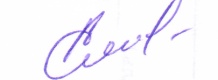 О признании утратившим силу постановлениеадминистрации Эльбарусовского сельского поселения от 30.11.2018 г. № 80 « Об утверждении Правил обустройства мест (площадок) накопления твердых коммунальных отходов и ведения их реестра» на территории Эльбарусовского сельского  поселения Мариинско-Посадского района Чувашской Республики»     В соответствии с Конституцией Российской Федерации, Федеральными законами от 06 октября 2003 г. № 131-ФЗ «Об общих принципах организации местного самоуправления в Российской Федерации», от 24 июня 1999 г. № 89-ФЗ «Об отходах производства и потребления», постановлением  Правительства Российской Федерации от 31.08.2018 . № 1039 " Об утверждении Правил обустройства мест (площадок) накопления твердых коммунальных отходов и ведения их реестра",   руководствуясь Уставом Эльбарусовского сельского поселения Мариинско-Посадского района Чувашской Республики, администрация Эльбарусовского сельского поселения п о с т а н о в л я е т:1. Постановление администрации Эльбарусовского сельского поселения  от  30.11.2018 г. № 80 « Об утверждении Правил обустройства мест (площадок) накопления твердых коммунальных  отходов и ведения их реестра» на территории Эльбарусовского сельского  поселения Мариинско-Посадского района Чувашской Республики» признать утратившим силу.2. Настоящее постановление вступает в силу со дня официального опубликования, подлежит опубликованию в муниципальной газете "Посадский вестник", размещению на официальном сайте Эльбарусовского сельского поселения в информационно-телекоммуникационной сети «Интернет». 3. Контроль за исполнением данного постановления оставляю за собой.Глава Эльбарусовского сельского  поселения                                                                       В.Н.Андреев                            В соответствии с Жилищным кодексом Российской Федерации, Федеральным законом от 06.10.2003 № 131-ФЗ «Об общих принципах организации местного самоуправления в Российской Федерации», Федеральным законом от 27.07.2010 № 210-ФЗ «Об организации предоставления государственных и муниципальных услуг», Законом  Российской Федерации от 04.07. 1991 года № 1541-1 «О приватизации жилищного фонда в Российской Федерации», постановлением Правительства Российской Федерации     от 26.02.2010 г. №96,  Уставом Эльбарусовского сельского поселения Мариинско-Посадского района администрация Эльбарусовского сельского поселения Мариинско-Посадского района,   администрация Эльбарусовского сельского поселения Мариинско-Посадского  района Чувашской  Республики  п о с т а н о в л я е т:1. Внести в постановление от 14.09.2017 г. № 81 " Об утверждении административного Регламента предоставления муниципальной  услуги «Передача жилых помещений в  собственность граждан в порядке приватизации» " ( далее- Регламент) следующие изменения:-  подпункт "л" пункта 2.6. раздела 2. Регламента исключить. Подпункты "м", "н" пункта 2.6. раздела 2. Регламента  считать соответственно подпунктами "л", "м". 2. Настоящее постановление вступает в силу с момента подписания, подлежит размещению на официальном сайте администрации Эльбарусовского сельского поселения Мариинско-Посадского района в информационно-телекоммуникационной сети «Интернет» и газете «Посадский вестник».3. Контроль за исполнением настоящего постановления возлагаю на себя.Глава Эльбарусовского сельского поселения	В.Н.АндреевОб утверждении Перечня муниципального имущества Аксаринского сельского поселения Мариинско-Посадского района Чувашской Республики для предоставления его во владение и (или) в пользование на долгосрочной основе по льготным ставкам арендной платы субъектам малого и среднего предпринимательства и организациям, образующим инфраструктуру поддержки субъектов малого и среднего предпринимательства В соответствии с Федеральными законами от 24 июля 2007 г. N 209-ФЗ "О развитии малого и среднего предпринимательства в Российской Федерации" (с изменениями и дополнениями), от 22.07.2008г. №159-ФЗ "Об особенностях отчуждения недвижимого имущества, находящегося в государственной собственности субъектов Российской Федерации или муниципальной собственности и арендуемого субъектами малого и среднего предпринимательства, и о внесении изменений в отдельные законодательные акты Российской Федерации", Порядком формирования, ведения, обязательного опубликования перечня муниципального имущества, указанного в части 4 статьи 18 Федерального закона от 24.07.2007 № 209-ФЗ, а также порядком и условиями предоставления такого имущества в аренду, утвержденным решением Собрания депутатов Аксаринского сельского поселения Мариинско-Посадского района Чувашской Республики от 22.05.2017 № 32/1 администрация Аксаринского сельского поселения Мариинско-Посадского района Чувашской Республики п о с т а н о в л я е т:1. Утвердить Перечень муниципального имущества Аксаринского сельского поселения Мариинско-Посадского района Чувашской Республики для предоставления его во владение и (или) в пользование на долгосрочной основе по льготным ставкам арендной платы субъектам малого и среднего предпринимательства и организациям, образующим инфраструктуру поддержки субъектов малого и среднего предпринимательства" согласно Приложения к настоящему постановлению.2. Признать утратившим силу постановление администрации от 06.05.2019 № 27 «Об утверждении Перечня муниципального имущества Аксаринского сельского поселения Мариинско-Посадского района Чувашской Республики для предоставления его во владение и (или) в пользование на долгосрочной основе по льготным ставкам арендной платы субъектам малого и среднего предпринимательства и организациям, образующим инфраструктуру поддержки субъектов малого и среднего предпринимательства».3. Контроль за исполнением настоящего постановления оставляю за собой.4. Настоящее постановление вступает в силу после его официального опубликования в печатном средстве массовой информации "Посадский вестник".Глава Аксаринскогосельского поселения 	В.Г.ОсокинПриложение к постановлению администрации Аксаринского сельского поселенияМариинско-Посадского районаЧувашской Республики от 18.09.2019 г. № 70 Форма представления и состав сведений
об утвержденных Перечнях государственного имущества и муниципального имущества, указанных в части 4 статьи 18 Федерального закона "О развитии малого и среднего предпринимательства в Российской Федерации", а также об изменениях, внесенных в такие перечни, в акционерное общество "Федеральная корпорация по развитию малого и среднего предпринимательства"
(утв. приказом Министерства экономического развития РФ от 20 апреля 2016 г. N 264)Наименование публично-правового образования: Аксаринское сельское поселение Мариинско-Посадского района Чувашской РеспубликиДанные о федеральном органе исполнительной власти Российской Федерации (органе исполнительной власти субъекта Российской Федерации, органе местного самоуправления), наделенном полномочиями по управлению соответствующим имуществом:О назначении публичных слушаний по проекту внесения изменений в Правила землепользования и застройки на территории Большешигаевского сельского поселения      Руководствуясь Градостроительным кодексом Российской Федерации, Федеральным законом от 01.01.2001 г. «Об общих принципах организации местного самоуправления в Российской Федерации», Уставом Большешигаевского сельского поселения, постановлением №70 от 18.09.2019 главы администрации «О подготовке проекта решения о внесении изменений в Правила землепользования и застройки Большешигаевского сельского поселения», администрация Большешигаевского сельского  поселения ПОСТАНОВЛЯЕТ:  1. Назначить публичные слушания на территории Большешигаевского сельского поселения  по проекту внесения изменений в Правила землепользования и застройки на территории Большешигаевского сельского поселения в части приведения правил землепользования и застройки в соответствие с требованиями Градостроительного кодекса Российской Федерации и классификатором видов разрешенного использования земельных участков, утвержденным приказом министерства экономического развития РФ (далее – Правила землепользования и застройки).2. Провести публичные слушания 30 октября 2019 года в 15-00 часов по адресу: Чувашская Республика, Мариинско-Посадский район, д. Большое Шигаево, ул. Школьная, д. 1, здание Большешигаевского сельского Дома культуры.3. Назначить ведущего специалиста эксперта  администрации Большешигаевского сельского поселения Михайловой Л.Н. ответственным за организацию и проведение публичных слушаний по проекту внесения изменений в Правила землепользования и застройки Большешигаевского сельского поселения.4.Председательствующим на публичных слушаниях назначить главу Большешигаевского сельского поселения Белову Р.П.5. Проект  внесения изменений в Правила землепользования и застройки Большешигаевского сельского поселения разместить на официальном сайте Большешигаевского сельского поселения (http://gov.cap.ru/Default.aspx?gov_id=409)и в муниципальной газете «Посадский вестник».(приложение 1)6. Настоящее постановление, материалы по проекту Правила землепользования и застройки, информацию о мероприятиях, проводимых Комиссией и иную справочную информацию разместить на официальном сайте администрации Большешигаевского сельского поселения в информационно-телекоммуникационной сети Интернет.7. Комиссии организовать выставку-экспозицию материалов по проекту внесения изменений в Правила землепользования и застройки с 18 сентября 2019 года по 30 октября 2019 года в здании  администрации Большешигаевского сельского поселения  по адресу: Чувашская Республика, Мариинско-Посадский район, д. Большое Шигаево, ул. Школьная, д. 1Часы работы: понедельник – пятница c 8.00 до 17.00, перерыв с 12.00 до 13.00.8. Предложения и замечания всех заинтересованных лиц по вопросам касающихся публичных слушаний по проекту внесения изменений в Правила землепользования и застройки по установленной форме, согласно приложению 2, направлять по адресу: Чувашская Республика, Мариинско-Посадский район, д. Большое Шигаево, ул. Центральная, д. 4, до 30 октября 2019 года включительно.9. Опубликовать оповещение о проведении публичных слушаний (Приложение 3) и заключение о результатах публичных слушаний в муниципальной газете «Посадский вестник», а также разместить на официальном сайте администрации Большешигаевского сельского поселения  в сети Интернет.10. Контроль за исполнением настоящего постановления оставляю за собой.                                                                                                   Приложение 1 (проект)                                                                                                             Приложение 2                                                        ФОРМАЛиста записи предложений и замечаний по обсуждаемому проекту внесения изменений в Правила землепользования и застройки Большешигаевского сельского поселенияФамилия, имя, отчество (полностью) _______________________________________________________________________________________________________________________________________________________________________________________________________________Место жительства ________________________________________________________________________________________________________________________________________________________________________________________________________________________________(заполняется жителями населенных пунктов Большешигаевского сельского поселенияМесто работы ___________________________________________________________________________________________________________________________________________________________________________________________________________________________________(заполняется работающими в Большешигаевском сельском поселенииПравоустанавливающие документы _________________________________________________ 
________________________________________________________________________________________________________________________________________________________________(заполняется правообладателями земельных участков, объектов капитального строительства, жилых и нежилых помещений)Предложение, замечание по обсуждаемому проекту:________________________________________________________________________________________________________________________________________________________________________________________________________________________________________________________________________________________________________________________________________________________________________________________________________________Подпись ________________ Дата ____________                                                                                                         Приложение 3                                                      ОПОВЕЩЕНИЕ                     О ПРОВЕДЕНИИ ПУБЛИЧНЫХ СЛУШАНИЙНа публичные слушания представляется проект внесения изменений в Правила землепользования и застройки Большешигаевского сельского поселения в части приведения правил землепользования и застройки в соответствие с требованиями Градостроительного кодекса Российской Федерации и классификатором видов разрешенного использования земельных участков, утвержденным приказом министерства экономического развития РФ от 01.09.2014г. №540   зарегистрирован в Минюсте России 27.03.2019 №54182).Информационные материалы по теме публичных слушаний представлены по адресу: Чувашская Республика, Мариинско-Посадский район, д. Большое Шигаево, ул. Школьная, д. 1.Часы работы: понедельник – пятница c 8.00 до 17.00, перерыв с 12.00 до 13.00.Публичные слушания назначены на 30 октября 2019 года в 15-00 часов в здании сельского Дома культуры по адресу: Чувашская Республика, Мариинско-Посадский район, д. Большое Шигаево, ул. Школьная, д. 1.Время начала регистрации участников - за 30 мин. до начала слушаний.В период проведения публичных слушаний участники публичных слушаний имеют право представить свои предложения и замечания по обсуждаемому вопросу.Номера контактных справочных телефонов комиссии: (883540) 36-2-35Почтовый адрес комиссии: Чувашская Республика, Мариинско-Посадский район, д. Большое Шигаево, ул. Центральная, д. 4.Адрес электронной почты: marpos_bsh@cap.ruИнформационные материалы по проекту Правила землепользования и застройки Большешигаевского сельского поселения  размещены на сайте администрации Большешигаевского сельского поселения: http://gov.cap.ru/Default.aspx?gov_id=409           ПРОЕКТО внесении изменений в Правила землепользования и застройки Большешигаевского сельского поселения Мариинско-Посадского района Чувашской Республики     В соответствии с Градостроительным Кодексом Российской Федерации, Федеральным Законом от 06.10.2003 г. № 131-ФЗ «Об общих принципах организации местного самоуправления в Российской Федерации», приказом Министерства экономического развития Российской Федерации 01.09.2014 № 540, Уставом Большешигаевского сельского поселения Мариинско-Посадского района Собрание депутатов Большешигаевского сельского поселения  Мариинско-Посадского района :1. Внести изменения в Правила землепользования и застройки Большешигаевского сельского поселения Мариинско-Посадского района Чувашской Республики, утвержденные решением Собрания депутатов Большешигаевского сельского поселения от 13 апреля 2019 г. № С-08/2  (далее – Правила), следующие изменения:раздел I Правил изложить в редакции согласно приложению № 1 к настоящему решению;раздел II Правил изложить в редакции согласно приложению № 2 к настоящему решению;раздел III Правил изложить в редакции согласно приложению № 3 к настоящему решению;Приложение № 1РАЗДЕЛ I. ПОРЯДОК ПРИМЕНЕНИЯ ПРАВИЛ И ВНЕСЕНИЯ В НИХ ИЗМЕНЕНИЙ
Глава 1. Общие положенияСтатья 1. Основные понятия, используемые в ПравилахБереговая полоса - полоса земли вдоль береговой линии (границы водного объекта) водного объекта общего пользования, ширина, которой устанавливается в соответствии с требованиями Водного кодекса РФ, является территорией общего пользования.Водоохранные зоны – территории, которые примыкают к береговой линии (границам водного объекта) морей, рек, ручьев, каналов, озер, водохранилищ и на которых устанавливается специальный режим осуществления хозяйственной и иной деятельности в целях предотвращения загрязнения, засорения, заиления указанных водных объектов и истощения их вод, а также сохранения среды обитания водных биологических ресурсов и других объектов животного и растительного мира.Высота здания, строения, сооружения – расстояние по вертикали, измеренное от проектной отметки земли до наивысшей точки строения, сооружения.Градостроительное зонирование – зонирование территории муниципального образования Большешигаевского сельского поселения в целях определения территориальных зон и установления градостроительных регламентов.Градостроительный регламент – устанавливаемые в пределах границ соответствующей территориальной зоны виды разрешенного использования земельных участков, равно как всего, что находится над и под поверхностью земельных участков и используется в процессе их застройки и последующей эксплуатации объектов капитального строительства, предельные (минимальные и (или) максимальные) размеры земельных участков и предельные параметры разрешенного строительства, реконструкции объектов капитального строительства, ограничения использования земельных участков и объектов капитального строительства, а также применительно к территориям, в границах которых предусматривается осуществление деятельности по комплексному и устойчивому развитию территории, расчетные показатели минимально допустимого уровня обеспеченности соответствующей территории объектами коммунальной, транспортной, социальной инфраструктур и расчетные показатели максимально допустимого уровня территориальной доступности указанных объектов для населения.Деятельность по комплексному и устойчивому развитию территории - осуществляемая в целях обеспечения наиболее эффективного использования территории деятельность по подготовке и утверждению документации по планировке территории для размещения объектов капитального строительства жилого, производственного, общественно-делового и иного назначения и необходимых для функционирования таких объектов и обеспечения жизнедеятельности граждан объектов коммунальной, транспортной, социальной инфраструктур, а также по архитектурно-строительному проектированию, строительству, реконструкции указанных в настоящем пункте объектов; Документация по планировке территории – проекты планировки территории; проекты межевания территории.Жилые дома блокированной застройки - жилые дома с количеством этажей не более чем три, состоящие из нескольких блоков, количество которых не превышает десять и каждый из которых предназначен для проживания одной семьи, имеет общую стену (общие стены) без проемов с соседним блоком или соседними блоками, расположен на отдельном земельном участке и имеет выход на территорию общего пользования.  Застройщик – физическое или юридическое лицо, обеспечивающее на принадлежащем ему земельном участке или на земельном участке иного правообладателя (которому при осуществлении бюджетных инвестиций в объекты капитального строительства государственной (муниципальной) собственности органы государственной власти (государственные органы), Государственная корпорация по атомной энергии «Росатом», Государственная корпорация по космической деятельности «Роскосмос», органы управления государственными внебюджетными фондами или органы местного самоуправления передали в случаях, установленных бюджетным законодательством Российской Федерации, на основании соглашений свои полномочия государственного (муниципального) заказчика) строительство, реконструкцию, капитальный ремонт, снос объектов капитального строительства, а также выполнение инженерных изысканий, подготовку проектной документации для их строительства, реконструкции, капитального ремонта.Зоны с особыми условиями использования территорий – охранные, санитарно-защитные зоны, зоны охраны объектов культурного наследия (памятников истории и культуры) народов Российской Федерации, защитные зоны объектов культурного наследия, водоохранные зоны, зоны затопления, подтопления, зоны санитарной охраны источников питьевого и хозяйственно-бытового водоснабжения, зоны охраняемых объектов, приаэродромная территория, иные зоны, устанавливаемые в соответствии с законодательством Российской Федерации.Объект индивидуального жилищного строительства - отдельно стоящее здание с количеством надземных этажей не более чем три, высотой не более двадцати метров, которое состоит из комнат и помещений вспомогательного использования, предназначенных для удовлетворения гражданами бытовых и иных нужд, связанных с их проживанием в таком здании, и не предназначено для раздела на самостоятельные объекты недвижимости. Коэффициент плотности застройки - отношение площади всех этажей зданий и сооружений к площади участка.Красные линии – линии, которые обозначают существующие, планируемые (изменяемые, вновь образуемые) границы территорий общего пользования и (или) границы территорий, занятых линейными объектами и (или) предназначенных для размещения линейных объектов.Линейные объекты –  линии электропередачи, линии связи (в том числе линейно-кабельные сооружения), трубопроводы, автомобильные дороги, железнодорожные линии и другие подобные сооружения.Местные нормативы градостроительного проектирования - совокупность расчетных показателей минимально допустимого уровня обеспеченности объектами местного значения сельского поселения, относящимися к областям: электро-, тепло-, газо- и водоснабжение населения, водоотведение; автомобильные дороги местного значения; объектами благоустройства территории, иными объектами местного значения поселения и расчетных показателей максимально допустимого уровня территориальной доступности таких объектов для населения сельского поселения.Некапитальные строения, сооружения - строения, сооружения, которые не имеют прочной связи с землей и конструктивные характеристики которых позволяют осуществить их перемещение и (или) демонтаж и последующую сборку без несоразмеренного ущерба назначению и без изменения основных характеристик строений, сооружений (в том числе киосков, навесов и других подобных строений, сооружений).Объект капитального строительства – здание, строение, сооружение, объекты, строительство которых не завершено (объекты незавершенного строительства), за исключением некапитальных строений, сооружений и неотделимых улучшений земельного участка (замощение, покрытие и другие).Объекты культурного наследия (памятники истории и культуры) народов Российской Федерации – объекты недвижимого имущества (включая объекты археологического наследия) и иные объекты с исторически связанными с ними территориями, произведениями живописи, скульптуры, декоративно-прикладного искусства, объектами науки и техники и иными предметами материальной культуры, возникшие в результате исторических событий, представляющие собой ценность с точки зрения истории, археологии, архитектуры, градостроительства, искусства, науки и техники, эстетики, этнологии или антропологии, социальной культуры и являющиеся свидетельством эпох и цивилизаций, подлинными источниками информации о зарождении и развитии культуры.Объекты недвижимости – земельные участки, участки недр, здания, сооружения, помещения, объекты незавершенного строительства и все, что прочно связано с землей, то есть объекты, перемещение которых без несоразмерного ущерба их назначению невозможно.Органы местного самоуправления Большешигаевского сельского поселения, участвующие в регулировании вопросов землепользования и застройки - глава Большешигаевского сельского поселения, представительный орган муниципального образования – Собрание депутатов Большешигаевского сельского поселения, исполнительно-распорядительный орган муниципального образования – администрация Большешигаевского сельского поселения. Охранные зоны – территории в границах, которых устанавливаются особые условия и требования к использованию земельных участков, осуществлению хозяйственной и иной деятельности, которые устанавливаются в соответствии с законодательством Российской Федерации.Планировка территории – осуществление деятельности по развитию территорий посредством разработки проектов планировки территории, проектов межевания территории. Правила землепользования и застройки – документ градостроительного зонирования, который утверждается нормативным правовым актом представительного органа местного самоуправления и в котором устанавливаются территориальные зоны, градостроительные регламенты, порядок применения такого документа и порядок внесения в него изменений.Прибрежная защитная полоса – часть территории водоохранной зоны водного объекта, которая непосредственно примыкает к акватории водного объекта (береговой линии) и в пределах которой устанавливаются дополнительные ограничения хозяйственной и иной деятельности, за исключением случаев, предусмотренных водным законодательством.Процент застройки – отношение территории, застроенной объектами капитального строительства, к площади земельного участка, выраженное в процентах.Реконструкция объектов капительного строительства (за исключением линейных объектов) – изменение параметров объекта капитального строительства, его частей (высоты, количества этажей, площади, объема), в том числе надстройка, перестройка, расширение объекта капитального строительства, а также замена и (или) восстановление несущих строительных конструкций объекта капитального строительства, за исключением замены отдельных элементов таких конструкций на аналогичные или иные улучшающие показатели таких конструкций элементы и (или) восстановления указанных элементов.Реконструкция линейных объектов – изменение параметров линейных объектов или их участков (частей), которое влечет за собой изменение класса, категории и (или) первоначально установленных показателей функционирования таких объектов (мощности, грузоподъемности и других) или при котором требуется изменение границ полос отвода и (или) охранных зон таких объектов.Республиканские нормативы градостроительного проектирования - совокупность расчетных показателей минимально допустимого уровня обеспеченности объектами регионального значения, относящимися к областям: транспорт (железнодорожный, водный, воздушный транспорт), автомобильные дороги регионального или межмуниципального значения; предупреждение чрезвычайных ситуаций межмуниципального и регионального характера, стихийных бедствий, эпидемий и ликвидация их последствий; образование; здравоохранение; физическая культура и спорт; энергетика; иными объектами регионального значения населения субъекта Российской Федерации и расчетных показателей максимально допустимого уровня территориальной доступности таких объектов для населения субъекта Российской Федерации.Санитарно-защитная зона – территория с особым режимом использования, размер которой обеспечивает уменьшение воздействие загрязнения на атмосферный воздух (химического, биологического, физического) до значений, установленных гигиеническими нормативами, а для предприятий I-II классов опасности – как до значений, установленных гигиеническими нормативами, так и до величин приемлемого риска для здоровья населения.Снос объекта капитального строительства - ликвидация объекта капитального строительства путем его разрушения (за исключением разрушения вследствие природных явлений либо противоправных действий третьих лиц), разборки и (или) демонтажа объекта капитального строительства, в том числе его частей.Строительные намерения заявителя – планируемое строительство, реконструкция, снос, капитальный ремонт объекта капитального строительства.Строительство – создание зданий, строений, сооружений (в том числе на месте сносимых объектов капитального строительства).Территориальные зоны – зоны, для которых в Правилах определены границы и установлены градостроительные регламенты.Территории общего пользования – территории, которыми беспрепятственно пользуется неограниченный круг лиц (в том числе площади, улицы, проезды, набережные, береговые полосы водных объектов общего пользования, скверы, бульвары).Элемент планировочной структуры – часть территории поселения или межселенной территории муниципального района (квартал, микрорайон, район и иные подобные элементы). Виды элементов планировочной структуры устанавливаются уполномоченным Правительством Российской Федерации федеральным органом исполнительной власти.Этажность – количество надземных этажей, в том числе технический этаж, мансардный, а также цокольный этаж, если верх его перекрытия находится выше средней планировочной отметки земли не менее чем на 2 метра.Иные понятия, употребляемые в настоящих Правилах, применяются в значениях, используемых в федеральном законодательстве.Статья 2. Цели и содержание настоящих Правил1. Целями Правил являются:1) создание условий для устойчивого развития территории Большешигаевского сельского поселения, сохранения окружающей среды и объектов культурного наследия;2) создание условий для планировки территории Большешигаевского сельского поселения;3) обеспечение прав и законных интересов физических и юридических лиц, в том числе правообладателей земельных участков и объектов капитального строительства;4) создание условий для привлечения инвестиций, в том числе путем предоставления возможности выбора наиболее эффективных видов разрешённого использования земельных участков и объектов капитального строительства.2. Настоящие Правила включают в себя три раздела:1) раздел 1 «Порядок применения Правил и внесения в них изменений»;2) раздел 2 «Карта градостроительного зонирования»;3) раздел 3 «Градостроительные регламенты».3. Раздел 1 включает в себя положения:1) о регулировании землепользования и застройки органами местного самоуправления Большешигаевского сельского поселения;2) об изменении видов разрешенного использования земельных участков и объектов капитального строительства физическими и юридическими лицами;3) о подготовке документации по планировке территории органами местного самоуправления Большешигаевского сельского поселения;4) о проведении общественных обсуждений или публичных слушаний по вопросам землепользования и застройки;5) о внесении изменений в Правила;6) о регулировании иных вопросов землепользования и застройки.4. Раздел 2 содержит две карты:1) карту градостроительного зонирования, в которой установлены территориальные зоны;2) карту зон с особыми условиями использования территории.5. Раздел 3 содержит:описание градостроительных регламентов по видам разрешенного использования земельных участков и объектов капитального строительства, предельным размерам земельных участков и предельным параметрам разрешенного строительства и реконструкции объектов капитального строительства.Статья 3. Основания для принятия решений по вопросам землепользования и застройки1.Решения по вопросам землепользования и застройки принимаются на основе установленных настоящими Правилами градостроительных регламентов, которые распространяются в равной мере на все расположенные в пределах границ территориальной зоны земельные участки и объекты капитального строительства независимо от форм собственности, обозначенные на карте градостроительного зонирования. 2.Для каждого земельного участка, объекта капитального строительства, расположенного в границах населенных пунктов Большешигаевского сельского поселения, разрешенным считается такое использование, которое соответствует:градостроительному регламенту территориальной зоны;предельным параметрам разрешённого строительства, реконструкции объектов капитального строительства;ограничениям использования земельных участков и объектов капитального строительства, устанавливаемым в соответствии с законодательством Российской Федерации.3. Действие градостроительного регламента не распространяется на земельные участки:1) в границах территорий памятников и ансамблей, включенных в единый государственный реестр объектов культурного наследия (памятников истории и культуры) народов Российской Федерации, а также в границах территорий памятников или ансамблей, которые являются выявленными объектами культурного наследия;2) в границах территорий общего пользования;3) предназначенные для размещения линейных объектов и/или занятые линейными объектами;4) предоставленные для добычи полезных ископаемых.4. Градостроительные регламенты не установлены для земель лесного фонда, земель, покрытых поверхностными водами, земель запаса, земель особо охраняемых природных территорий (за исключением земель лечебно-оздоровительных местностей и курортов), сельскохозяйственных угодий в составе земель сельскохозяйственного назначения, земельных участков, расположенных в границах особых экономических зон и территорий опережающего социально-экономического развития.5. Особенности застройки земельных участков и использования объектов капитального строительства на территориях, на которые действие градостроительных регламентов не распространяется или для которых градостроительные регламенты не устанавливаются, определены статьёй 27 настоящих Правил.Статья 4. Область применения ПравилПравила распространяются на всю территорию Большешигаевского сельского поселения.Требования установленных Правилами градостроительных регламентов сохраняются при изменении формы собственности на земельный участок, на объект капитального строительства, при переходе прав на земельный участок, на объект капитального строительства другому правообладателю.3.	Правила применяются, в том числе, при:-	подготовке, проверке и утверждении документации по планировке территории, -	подготовке градостроительных планов земельных участков;-	принятия решений о выдаче или об отказе в выдаче разрешений на условно разрешённые виды использования земельных участков и объектов капитального строительства;-	принятия решений о выдаче или об отказе в выдаче разрешений на отклонение от предельных параметров разрешённого строительства, реконструкции объектов капитального строительства;-	осуществления муниципального  земельного и лесного контроля на территории Большешигаевского сельского поселения.4. Настоящие Правила обязательны для исполнения физическими и юридическими лицами, органами государственной власти и местного самоуправления и их должностными лицами.Статья 5. Общедоступность информации о Правилах1. Текстовые и графические материалы Правил, а также внесенные в них изменения являются общедоступной информацией. 2. Администрация Большешигаевского сельского поселения обеспечивает возможность ознакомления с Правилами путём их опубликования в средствах массовой информации и размещения на официальном сайте Большешигаевского сельского поселения в информационно-телекоммуникационной сети «Интернет».Статья 6. Соотношение Правил с генеральным планом Большешигаевского сельского поселения и документацией по планировке территории1. Правила разработаны на основе генерального плана Большешигаевского сельского поселения, утвержденного решением Собрания депутатов Большешигаевского сельского поселения (далее – генеральный план). В случае внесения в установленном порядке изменений в генеральный план, соответствующие изменения при необходимости вносятся в Правила.2. Документация по планировке территории разрабатывается на основе генерального плана, Правил и не должна им противоречить.3. Нормативные и ненормативные правовые акты органов местного самоуправления Большешигаевского сельского поселения, за исключением генерального плана и разрешений на строительство, принятые до вступления в силу Правил, применяются в части, не противоречащей им.Статья 7. Действие Правил по отношению к ранее возникшим правамДействие Правил не распространяется на градостроительные планы земельных участков, выданные до вступления в силу настоящих Правил. Правообладатели земельных участков имеют право осуществить любое строительство в соответствии с видами разрешённого использования и предельными параметрами разрешённого строительства, реконструкции объектов капитального строительства, содержащимися в таком градостроительном плане земельного участка.Положения части 1 настоящей статьи распространяются также на разрешения на строительство, выданные до вступления в силу Правил.В случае, если перечень видов разрешённого использования и/или наименование отдельного вида разрешённого использования, содержащиеся в Правилах, не соответствуют перечню видов разрешённого использования и/или наименованию отдельного вида разрешённого использования, указанных в каком-либо правоустанавливающем или право удостоверяющем документе, выданном в установленном порядке физическому и юридическому лицу до вступления в силу настоящих Правил (свидетельство о государственной регистрации прав на объект недвижимости, градостроительный план земельного участка, договор купли-продажи или аренды объекта недвижимости и т.п.), не требуется обязательного переоформления указанных правовых документов в целях приведения в соответствие с требованиями настоящих Правил. Изменение перечня видов разрешённого использования и/или формулировки отдельного вида разрешённого использования производится в добровольном порядке путём внесения изменения в соответствующий документ или путём выдачи нового документа.Глава 2. Регулирование землепользования и застройки органами местного самоуправленияСтатья 8. Органы, осуществляющие регулирование землепользования и застройки на территории Большешигаевского сельского поселения1. На территории Большешигаевского сельского поселения регулирование землепользования и застройки осуществляется главой Большешигаевского сельского поселения, Собранием депутатов Большешигаевского сельского поселения, администрацией Большешигаевского сельского поселения, Комиссией по подготовке проекта правил землепользования и застройки Большешигаевского сельского поселения. 2. Муниципальный  земельный и лесной контроль осуществляет администрация Мариинско-Посадского района.3. Полномочия органов местного самоуправления Большешигаевского сельского поселения в сфере регулирования землепользования и застройки устанавливаются в соответствии с федеральным законодательством,  законодательством Чувашской Республики, нормативными правовыми актами органов местного самоуправления Большешигаевского сельского поселения.4. Полномочия администрации Большешигаевского сельского поселения в сфере регулирования землепользования и застройки, имущественных и земельных отношений устанавливаются Положениями, утверждаемыми постановлениями администрации Большешигаевского сельского поселения.5. Состав и порядок деятельности Комиссии по подготовке проекта правил землепользования и застройки Большешигаевского сельского поселения, устанавливается Положением, утверждаемым главой Большешигаевского сельского поселения.Статья 9. Полномочия Собрания депутатов Большешигаевского сельского поселения в сфере регулирования землепользования и застройкиК полномочиям Собрания депутатов Большешигаевского сельского поселения в сфере регулирования землепользования и застройки относятся:1) принятие в пределах своей компетенции муниципальных нормативных правовых актов в сфере регулирования землепользования и застройки, муниципальных программ в области градостроительной деятельности и рационального использования земель, находящихся в границах муниципального образования, внесение в них изменений; 2) утверждение генерального плана, Правил, местных нормативов градостроительного проектирования и внесение в них изменений;3) принятие решений по установлению (изменению) границ населенных пунктов, входящих в состав муниципального образования, по представлению администрации Большешигаевского сельского поселения;4) выступление с законодательной инициативой по вопросам изменения границ муниципального образования, предусматривающих включение (исключение) земельных участков;5) иные полномочия, отнесенные к компетенции Собрания депутатов Большешигаевского сельского поселения, установленные Уставом Большешигаевского сельского поселения (далее – Уставом Большешигаевского сельского поселения), решениями Собрания депутатов Большешигаевского сельского поселения в соответствии с действующим законодательством.Статья 10. Полномочия главы Большешигаевского сельского поселения в сфере регулирования землепользования и застройки.К полномочиям главы Большешигаевского сельского поселения в сфере регулирования землепользования и застройки относятся:1) принятие решений о проведении общественных обсуждений или публичных слушаний по проекту Правил и внесению в них изменений, по предоставлению разрешения на отклонение от предельных параметров разрешенного строительства, реконструкции объектов капитального строительства, по предоставлению разрешения на условно – разрешенный вид использования земельного участка или объектов капитального строительства:2) подготовка и утверждение положения о деятельности комиссии по подготовке проекта правил землепользования и застройки Большешигаевского сельского поселения;3) иные полномочия, отнесенные к компетенции главы Большешигаевского сельского поселения, установленные Уставом Большешигаевского сельского поселения, решениями Собрания депутатов Большешигаевского сельского поселения в соответствии с действующим законодательством.Статья 11. Полномочия администрации Большешигаевского сельского поселения, должностных лиц администрации Большешигаевского сельского поселения, курирующих вопросы архитектуры и градостроительства, имущественных и земельных отношений в сфере регулирования землепользования и застройки.К полномочиям администрации Большешигаевского сельского поселения относятся:1) организация разработки, проведение общественных обсуждений или публичных слушаний и представление на утверждение Собрания депутатов Большешигаевского сельского поселения проекта генерального плана, проекта Правил, проекта местных нормативов градостроительного проектирования, внесение в них изменений;2) согласование в установленном порядке проекта генерального плана с уполномоченным Правительством Российской Федерации федеральным органом исполнительной власти, с Кабинетом Министров Чувашской Республики, с органами местного самоуправления муниципальных образований, имеющих общую границу с Айбечским сельским поселением;3) создание комиссии по организации и проведению общественных обсуждений или публичных слушаний по проекту генерального плана Большешигаевского сельского поселения, проекту внесения изменений в генеральный план Большешигаевского сельского поселения, проекту планировки территории, проекту межевания территории. 4) организация разработки, проведение общественных обсуждений или публичных слушаний и утверждение проектов планировки территории, проектов межевания территории;5) подготовка проектов документов, проведение общественных обсуждений или публичных слушаний по вопросам установления (изменения) границ населенных пунктов, входящих в состав Большешигаевского сельского поселения, предусматривающих включение (исключение) земельных участков в границы (из границ) населенных пунктов;6) проверка проекта Правил, проекта внесения изменений в Правила, проектов планировки территории, проектов межевания территории на соответствие требованиям технических регламентов, генеральному плану, местных нормативов градостроительного проектирования, градостроительных регламентов с учетом границ территорий объектов культурного наследия, включенных в единый государственный реестр объектов культурного наследия (памятников истории и культуры) народов Российской Федерации, границ территорий  выявленных объектов культурного наследия, границ зон с особыми условиями использования территорий, а также с учетом программ комплексного развития систем коммунальной инфраструктуры, программ комплексного развития транспортной инфраструктуры, программ комплексного развития социальной инфраструктуры;7) рассмотрение схемы планировочной организации земельного участка, архитектурной части проектной документации на строительство, реконструкцию, капитальный ремонт объектов, проектов перепланировки помещений, предусматривающих изменение фасадов зданий, архитектурных (эскизных) проектов, концепций застройки территорий, проектов художественного оформления объектов, проектов реконструкции и реставрации объектов с целью повышения качества застройки и формирования архитектурного облика населенных пунктов, входящих в состав Большешигаевского сельского поселения;8) управление и распоряжение земельными участками, находящимися в муниципальной собственности;9) осуществление в установленном порядке перевода земель из одной категории в другую, резервирование и изъятие земель, в том числе путем выкупа для муниципальных нужд;10) подготовка, утверждение и выдача заинтересованным лицам градостроительных планов земельных участков;11) подготовка документов на земельные участки и территории для строительства с последующим выставлением на торги; на земельные участки под размещение  объектов, не являющихся объектами капитального строительства;12) ведение реестра почтовых адресов;13) рассмотрение и подготовка предложений по согласованию схем расположения земельных участков;14) выдача разрешений на строительство (за исключением случаев, предусмотренных Градостроительным кодексом Российской Федерации, иными федеральными законами), разрешений на ввод объектов в эксплуатацию объектов капитального строительства на территории Большешигаевского сельского поселения;14.1) направление уведомлений, предусмотренных пунктом 2 части 7, пунктом 3 части 8 статьи 51.1 и пунктом 5 части 19 статьи 55 Градостроительного кодекса Российской Федерации, при осуществлении строительства, реконструкции объектов индивидуального жилищного строительства, садовых домов на земельных участках, расположенных на территориях поселений;15) принятие решения о сносе самовольной постройки либо решения о сносе самовольной постройки или ее приведении в соответствие с предельными параметрами разрешенного строительства, реконструкции, сноса объектов капитального строительства, установленными правилами землепользования и застройки, документацией по планировке территории, или обязательными требованиями к параметрам объектов капитального строительства, установленными Градостроительным кодексом Российской Федерации, другими федеральными законами (далее - приведение в соответствие с установленными требованиями), в случаях, предусмотренных гражданским законодательством, осуществление сноса самовольной постройки или ее приведения в соответствие с установленными требованиями в случаях, предусмотренных Градостроительным кодексом Российской Федерации.16) иные полномочия, предусмотренные действующим законодательством.Статья 12. Полномочия Комиссии по подготовке проекта правил землепользования и застройки Большешигаевского сельского поселения1. Состав и порядок деятельности Комиссии по подготовке проекта правил землепользования и застройки Большешигаевского сельского поселения (далее – Комиссия) утверждаются главой Большешигаевского сельского поселения.2. К полномочиям Комиссии относятся:1) подготовка рекомендаций главе Большешигаевского сельского поселения по вопросам подготовки проекта Правил, проекта внесения в них изменений, предоставления разрешений на условно разрешенный вид использования земельного участка и объекта капитального строительства, на отклонение от предельных параметров разрешенного строительства, реконструкции объектов капитального строительства;2) рассмотрение предложений граждан и юридических лиц в связи с подготовкой проекта Правил, проекта внесения в них изменений, предоставления разрешений на условно разрешенный вид использования земельного участка и объекта капитального строительства, на отклонение от предельных параметров разрешенного строительства, реконструкции объектов капитального строительства;3) организация и проведение общественных обсуждений или публичных слушаний по рассмотрению проекта Правил, проекта внесения в них изменений, вопросов предоставления разрешений на условно разрешенный вид использования земельного участка и объекта капитального строительства, на отклонение от предельных параметров разрешенного строительства, реконструкции  и сноса объектов капитального строительства;4) подготовка протокола общественных обсуждений или публичных слушаний, заключения о результатах общественных обсуждений или публичных слушаний.Статья 13. Образование земельных участков из земель или земельных участков, находящихся в муниципальной собственности1. Образование земельных участков из земель или земельных участков, находящихся в муниципальной собственности, осуществляется в соответствии с одним из следующих документов:1) проект межевания территории, утвержденный в соответствии с Градостроительным кодексом Российской Федерации;2) проектная документация о местоположении, границах, площади и об иных количественных и качественных характеристиках лесных участков (в пределах границ земель лесного фонда, на которых расположены лесничества и лесопарки);3) утверждённая схема расположения земельного участка или земельных участков на кадастровом плане территории.2. Не допускается образование земельного участка, границы которого пересекают границы территориальных зон, лесничеств, лесопарков, за исключением земельного участка, образуемого для проведения работ по геологическому изучению недр, разработки месторождений полезных ископаемых, размещения линейных объектов, гидротехнических сооружений, а также водохранилищ, иных искусственных водных объектов.3. Образование земельных участков из земель или земельных участков, находящихся в муниципальной собственности, допускается в соответствии с утвержденной схемой расположения земельного участка или земельных участков на кадастровом плане территории при отсутствии утверждённого проекта межевания территории с учетом положений, предусмотренных частью 4 настоящей статьи.4. Исключительно в соответствии с утверждённым проектом межевания территории осуществляется образование земельных участков:1) из земельного участка, предоставленного для комплексного освоения территории;2) из земельного участка, предоставленного садоводческому или огородническому некоммерческому товариществу;3) в границах территории, в отношении которой заключён договор о её развитии;4) в границах элемента планировочной структуры, застроенного многоквартирными домами;5) для строительства и реконструкции линейных объектов федерального, регионального или местного значения.Статья 14. Предоставление земельных участков, находящихся в муниципальной собственности1. Земельные участки, находящиеся в муниципальной собственности, предоставляются на основании:1) решения органа местного самоуправления в случае предоставления земельного участка в собственность бесплатно или в постоянное (бессрочное) пользование;2) договора купли-продажи в случае предоставления земельного участка в собственность за плату;3) договора аренды в случае предоставления земельного участка в аренду;4) договора безвозмездного пользования в случае предоставления земельного участка в безвозмездное пользование.2. Порядок предоставления земельных участков, находящихся в муниципальной собственности, установлен земельным законодательством.3. Земли и земельные участки, находящиеся в муниципальной собственности, могут использоваться без предоставления земельных участков и установления сервитута в порядке, установленном земельным законодательством.Статья 15. Обмен земельного участка, находящегося в муниципальной собственности, на земельный участок, находящийся в частной собственности1. Обмен земельного участка, находящегося в муниципальной собственности, на земельный участок, находящийся в частной собственности, допускается при обмене:1) земельного участка, находящегося в муниципальной собственности, на земельный участок, находящийся в частной собственности и изымаемый для муниципальных нужд;2) земельного участка, находящегося в муниципальной собственности, на земельный участок, который находится в частной собственности и предназначен в соответствии с утверждёнными проектом планировки территории и проектом межевания территории для размещения объекта социальной инфраструктуры (если размещение объекта социальной инфраструктуры необходимо для соблюдения нормативов градостроительного проектирования), объектов инженерной и транспортной инфраструктур или на котором расположены указанные объекты.2. Порядок и условия заключения договора мены земельного участка, находящегося в муниципальной собственности, на земельный участок, находящийся в частной собственности, устанавливаются гражданским и земельным законодательством.Статья 16. Изъятие земельных участков и резервирование земель для муниципальных нужд1. Изъятие земельных участков для муниципальных нужд осуществляется в исключительных случаях по основаниям, связанным с:1) выполнением международных договоров Российской Федерации;2) строительством, реконструкцией следующих объектов местного значения при отсутствии других возможных вариантов строительства, реконструкции этих объектов:объекты систем электро-, газоснабжения, объекты систем теплоснабжения, объекты централизованных систем горячего водоснабжения, холодного водоснабжения и (или) водоотведения местного значения;автомобильные дороги местного значения;3) иными основаниями, предусмотренными федеральными законами.2. Изъятие земельных участков для муниципальных нужд в целях строительства, реконструкции объектов местного значения допускается, если указанные объекты предусмотрены генеральным планом Большешигаевского сельского поселения и утверждёнными проектами планировки территории.3. Принятие решения об изъятии земельных участков для муниципальных нужд в целях, не предусмотренных частью 2 настоящей статьи, должно быть обосновано:1) решением о создании или расширении особо охраняемой природной территории (в случае изъятия земельных участков для создания или расширения особо охраняемой природной территории);2) международным договором Российской Федерации (в случае изъятия земельных участков для выполнения международного договора);3) лицензией на пользование недрами (в случае изъятия земельных участков для проведения работ, связанных с пользованием недрами, в том числе осуществляемых за счет средств недропользователя);4) решением о признании многоквартирного дома аварийным и подлежащим сносу или реконструкции (в случае изъятия земельного участка в связи с признанием расположенного на таком земельном участке многоквартирного дома аварийным и подлежащим сносу или реконструкции).4. Решение об изъятии земельных участков для муниципальных нужд для строительства, реконструкции объектов местного значения может быть принято не позднее чем в течение трёх лет со дня утверждения проекта планировки территории, предусматривающего размещение таких объектов.5. Резервирование земель для муниципальных нужд осуществляется в случаях, предусмотренных частью 1 настоящей статьи, а земель, находящихся в муниципальной собственности и не предоставленных гражданам и юридическим лицам, также в случаях, связанных с размещением объектов инженерной, транспортной и социальной инфраструктур, созданием особо охраняемых природных территорий, строительством водохранилищ и иных искусственных водных объектов, объектов инфраструктуры особой экономической зоны, предусмотренных планом обустройства и соответствующего материально-технического оснащения особой экономической зоны и прилегающей к ней территории. Резервирование земель может осуществляться также в отношении земельных участков, необходимых для целей недропользования.6. Резервирование земель допускается в установленных документацией по планировке территории зонах планируемого размещения объектов местного значения, в пределах территории, указанной в заявке администрации Большешигаевского сельского поселения на создание особой экономической зоны, а также в пределах иных необходимых в соответствии с федеральными законами для обеспечения муниципальных нужд территорий.7. Земли для муниципальных нужд могут резервироваться на срок не более чем три года, а при резервировании земель, находящихся в муниципальной собственности и указанных в заявке администрации Большешигаевского сельского поселения на создание особой экономической зоны, на срок не более чем два года. Допускается резервирование земель, находящихся в муниципальной собственности и не предоставленных гражданам и юридическим лицам, для строительства и реконструкции объектов внутреннего водного транспорта, транспортно-пересадочных узлов, строительства и реконструкции автомобильных дорог местного значения и других линейных объектов муниципального значения на срок до двадцати лет.8. Порядок изъятия земельных участков и резервирования земель для муниципальных нужд определяется земельным законодательством.Статья 17. Договоры о развитии и освоении территорииДоговор о развитии застроенной территории, договор о комплексном освоении территории, договор об освоении территории в целях строительства стандартного жилья, договор о комплексном освоении территории в целях строительства стандартного жилья, договор об освоении территории в целях строительства и эксплуатации наемного дома социального использования, договор об освоении территории в целях строительства и эксплуатации наемного дома коммерческого использования, договор о комплексном развитии территории заключаются в соответствии с градостроительным, гражданским и земельным законодательством Российской Федерации.Статья 18. Государственный земельный надзор, муниципальный земельный контроль, общественный земельный контроль1. На территории Большешигаевского сельского поселения осуществляется государственный земельный надзор, муниципальный земельный контроль и общественный земельный контроль за использованием земель.2. Государственный земельный надзор и общественный земельный контроль осуществляются в соответствии с земельным законодательством Российской Федерации.3. Муниципальный земельный контроль осуществляется в соответствии с законодательством Российской Федерации и в порядке, установленном постановлением Кабинета Министров Чувашской Республики, а также принятыми в соответствии с ним муниципальными правовыми актами органов местного самоуправления Мариинско-Посадского района.Глава 3. Изменение видов разрешенного использования земельных участков и объектов капитального строительства физическими и юридическими лицамиСтатья 19. Виды разрешенного использования земельных участков и объектов капитального строительства1. Для каждого земельного участка, объекта капитального строительства, расположенного в границах Большешигаевского сельского поселения, разрешенным считается такое использование, которое соответствует:- градостроительному регламенту территориальной зоны;- ограничениям использования земельных участков и объектов капитального строительства, устанавливаемым в соответствии с законодательством Российской Федерации.2. Градостроительный регламент в части видов разрешенного использования земельных участков и объектов капитального строительства включает:- основные виды разрешенного использования;- условно разрешенные виды использования;- вспомогательные виды разрешенного использования.3. Виды разрешённого использования земельных участков, содержащиеся в градостроительных регламентах настоящих Правил, установлены в соответствии с Классификатором видов разрешённого использования земельных участков, утверждённым уполномоченным Правительством Российской Федерации федеральным органом исполнительной власти (далее – Классификатор). Каждый вид разрешённого использования земельного участка имеет следующую структуру:- код (числовое обозначение) вида разрешённого использования земельного участка;- наименование вида разрешённого использования земельного участка (текстовое).Код и текстовое наименование вида разрешённого использования земельного участка являются равнозначными.4. Применительно к каждой территориальной зоне Правил установлены только те виды разрешённого использования из Классификатора, которые допустимы в данной территориальной зоне.Содержание видов разрешённого использования допускает без отдельного указания в градостроительном регламенте размещение и эксплуатацию линейного объекта (кроме железных дорог общего пользования и автомобильных дорог общего пользования федерального и регионального значения), размещение защитных сооружений (насаждений), информационных и геодезических знаков, если законодательством не установлено иное.5. Вспомогательные виды разрешенного использования, допустимы только в качестве дополнительных по отношению к основным видам разрешенного использования и условно разрешенным видам использования и осуществляемые совместно с ними. При отсутствии на земельном участке основного или условно разрешенного вида использования вспомогательный вид использования таковым не является и считается не разрешенным, если иное специально не оговаривается настоящими Правилами.6. Для каждой территориальной зоны устанавливаются несколько видов разрешенного использования земельных участков и объектов капитального строительства.7. Основные и вспомогательные виды разрешённого использования земельных участков и объектов капитального строительства правообладателями земельных участков и объектов капитального строительства, за исключением органов государственной власти, органов местного самоуправления, государственных и муниципальных учреждений, государственных и муниципальных унитарных предприятий, выбираются самостоятельно без дополнительных разрешений и согласований, с учетом соблюдения требований технических регламентов, санитарных норм, республиканских и (или) местных нормативов градостроительного проектирования, публичных сервитутов, предельных параметров разрешенного строительства и реконструкции, ограничений использования земельных участков и объектов капитального строительства, установленных в зонах с особыми условиями использования территории и другими требованиями, установленными в соответствии действующим законодательством. 8. Основные и вспомогательные виды разрешённого использования земельных участков и объектов капитального строительства органами государственной власти, органами местного самоуправления Большешигаевского сельского поселения, государственными и муниципальными учреждениями, государственными и муниципальными унитарными предприятиями выбираются в соответствии с действующим законодательством.9. Применение правообладателями земельных участков и объектов капитального строительства, указанных в градостроительном регламенте вспомогательных видов разрешённого использования объектов капитального строительства осуществляется:если параметры вспомогательных видов использования объектов капитального строительства определены в соответствии с проектом планировки территории и указаны в градостроительном плане земельного участка;если применение вспомогательного вида разрешённого использования объекта капитального строительства планируется исключительно в целях обеспечения функционирования, эксплуатации, инженерного обеспечения, обслуживания расположенных на этом земельном участке объектов капитального строительства основных и/или условно разрешённых видов использования.10. Предоставление разрешения на условно разрешённый вид использования земельного участка или объекта капитального строительства осуществляется в порядке, предусмотренном статьей 23 настоящих Правил.11. Предоставление разрешения на отклонение от предельных параметров разрешённого строительства, реконструкции объектов капитального строительства осуществляется в порядке, предусмотренном статьей 24 настоящих Правил.12. Решения об изменении одного вида разрешённого использования земельных участков и объектов капитального строительства, расположенных на землях, на которые действие градостроительных регламентов не распространяется, на другой вид такого использования, принимаются в соответствии с федеральными законами.Статья 20. Разрешенное использование земельных участков и объектов, не являющихся объектами капитального строительства1. Объекты, не являющиеся объектами капитального строительства (далее - некапитальные объекты) могут быть основными разрешенными видами использования земельных участков для любой территориальной зоны при условии соответствия их размещения требованиям нормативных документов, технических регламентов и решений органов местного самоуправления Большешигаевского сельского поселения, регулирующими порядок размещения таких объектов, за исключением случаев, предусмотренных частью 2 настоящей статьи.2. Нестационарные торговые объекты могут быть основными разрешенными видами использования земельных участков для любой территориальной зоны при условии, что их размещение осуществляется в соответствии с Федеральным законом «Об основах государственного регулирования торговой деятельности в Российской Федерации» и решениями органов местного самоуправления Большешигаевского сельского поселения, регулирующими порядок размещения таких объектов.Статья 21. Изменение видов разрешённого использования земельных участков и объектов капитального строительства, на которые распространяется действие градостроительного регламента1. Изменение видов разрешённого использования земельных участков и объектов капитального строительства, на которые распространяется действие градостроительного регламента, осуществляется в соответствии с градостроительными регламентами при условии соблюдения требований технических регламентов, санитарных норм, республиканских и (или) местных нормативов градостроительного проектирования, ограничений использования земельных участков и объектов капитального строительства, установленных в зонах с особыми условиями использования территории, положений документации по планировке территории и других требований действующего законодательства.2.	Правообладатели земельных участков и объектов капитального строительства, за исключением указанных в части 7 статьи 19 настоящих Правил, осуществляют изменения видов разрешённого использования земельных участков и объектов капитального строительства:1) без дополнительных согласований и разрешений в случаях:когда один из указанных в градостроительном регламенте основных видов разрешённого использования земельного участка, объекта капитального строительства заменяется другим основным или вспомогательным видом, при этом изменения не требуют перепланировки помещений, конструктивных и инженерно-технических преобразований объектов капитального строительства, для осуществления которых необходимо получение соответствующих разрешений, согласований;когда один из указанных в градостроительном регламенте вспомогательных видов разрешённого использования земельного участка, объекта капитального строительства заменяется другим вспомогательным или основным видом, при этом изменения не требуют перепланировки помещений, конструктивных и инженерно-технических преобразований объектов капитального строительства, для осуществления которых необходимо получение соответствующих разрешений, согласований;2) при условии получения соответствующих разрешений, согласований в случаях:если строительные намерения физических и юридических лиц относятся к условно разрешенным видам использования земельного участка или объекта капитального строительства;если размеры земельных участков меньше установленных градостроительным регламентом минимальных размеров земельных участков, либо конфигурация, инженерно-геологические или иные характеристики земельных участков неблагоприятны для застройки;установленных законодательством при осуществлении перепланировки помещений, конструктивных и инженерно-технических преобразований объектов капитального строительства, в том числе в области обеспечения санитарно-эпидемиологического благополучия населения, противопожарной безопасности.3. Изменение основного вида разрешённого использования на вспомогательный вид разрешённого использования допускается только в случае, если на земельном участке реализован какой-либо иной основной вид разрешённого использования.4.	Изменение видов разрешённого использования объектов капитального строительства, связанное с переводом помещений из категории жилых помещений в категорию нежилых помещений или из категории нежилых помещений в категорию жилых помещений осуществляется в соответствии с жилищным законодательством.5.	Изменение видов разрешённого использования объектов капитального строительства путём строительства, реконструкции осуществляется в соответствии с требованиями, указанными в части 1 настоящей статьи, в соответствии с градостроительным планом земельного участка, а также (кроме случаев, установленных законодательством) в соответствии с проектной документацией и при наличии разрешения на строительство.6.	Изменение видов разрешённого использования объектов капитального строительства путём строительства, реконструкции органами государственной власти, органами местного самоуправления Большешигаевского сельского поселения, государственными и муниципальными учреждениями, государственными и муниципальными унитарными предприятиями осуществляется в соответствии с требованиями, указанными в части 1 настоящей статьи, и действующим законодательством.Статья 22. Общие требования градостроительного регламента в части предельных размеров земельных участков и предельных параметров разрешённого строительства, реконструкции объектов капитального строительства1.	Предельные (минимальные и (или) максимальные) размеры земельных участков и предельные параметры разрешенного строительства, реконструкции объектов капитального строительства включают в себя:- предельные (минимальные и (или) максимальные) размеры земельных участков, в том числе их площадь;- минимальные отступы от границ земельных участков в целях определения мест допустимого размещения зданий, строений, сооружений, за пределами которых запрещено строительство зданий, строений, сооружений;- предельное количество этажей или предельную высоту зданий, строений, сооружений;- максимальный процент застройки в границах земельного участка, определяемый как отношение суммарной площади земельного участка, которая может быть застроена, ко всей площади земельного участка.2. Сочетания указанных параметров и их предельные значения устанавливаются применительно к каждой территориальной зоне, выделенной на карте градостроительного зонирования.3.	В качестве минимальной площади земельных участков устанавливается площадь, соответствующая минимальным нормативным показателям, предусмотренным республиканскими и (или) местными нормативами градостроительного проектирования, нормативными правовыми актами и иными требованиями действующего законодательства к размерам земельных участков.4.	 Необходимые минимальные отступы зданий, сооружений от границ земельных участков устанавливаются в соответствии с требованиями технических регламентов, санитарных норм, противопожарных норм, республиканских и (или) местных нормативов градостроительного проектирования, с учётом ограничений использования земельных участков и объектов капитального строительства в зонах с особыми условиями использования территории. Статья 23. Порядок предоставления разрешения на условно разрешённый вид использования земельного участка или объекта капитального строительства1. Физическое или юридическое лицо, заинтересованное в предоставлении разрешения на условно разрешённый вид использования земельного участка или объекта капитального строительства (далее – разрешение на условно разрешённый вид использования), направляет заявление о предоставлении разрешения на условно разрешённый вид использования в Комиссию. Заявление составляется в свободной форме и предоставляется в письменном виде.Заявление может содержать материалы, обосновывающие требования о предоставлении указанного разрешения. Обосновывающие материалы предоставляются в виде технико-экономического обоснования, эскизного проекта строительства, реконструкции объекта капитального строительства, который предлагается реализовать в случае предоставления разрешения на условно разрешенный вид использования. Могут предоставляться иные материалы, обосновывающие целесообразность, возможность и допустимость реализации соответствующих предложений.2. Проект решения о предоставлении разрешения на условно разрешённый вид использования подлежит рассмотрению на общественных обсуждениях или публичных слушаниях. Общественные обсуждения или публичные слушания проводятся Комиссией в соответствии с Положением о порядке организации и проведения общественных обсуждений или публичных слушаний в Айбечском сельском поселении, утвержденным Собранием депутатов Большешигаевского сельского поселения. 3. На основании заключения о результатах общественных обсуждений или публичных слушаний по проекту решения о предоставлении разрешения на условно разрешённый вид использования Комиссия осуществляет подготовку рекомендаций о предоставлении разрешения на условно разрешённый вид использования или об отказе в предоставлении такого разрешения с указанием причин принятого решения и направляет их главе Большешигаевского сельского поселения.В рекомендациях Комиссии должны содержаться также выводы о возможности соблюдения в случае получения разрешения на условно разрешённый вид использования:требований технических регламентов, республиканских и (или) местных нормативов градостроительного проектирования, проектов зон охраны объектов культурного наследия (памятников истории и культуры) народов Российской Федерации и других требований, установленных действующим законодательством;прав и законных интересов других физических и юридических лиц.4. На основании указанных в части 3 настоящей статьи рекомендаций глава Большешигаевского сельского поселения в течение трёх дней со дня поступления таких рекомендаций принимает решение о предоставлении разрешения на условно разрешённый вид использования или об отказе в предоставлении такого разрешения. Указанное решение подлежит опубликованию в порядке, установленном для официального опубликования муниципальных правовых актов, иной официальной информации и размещается на официальном сайте Большешигаевского сельского поселения в информационно-телекоммуникационной сети «Интернет».5. В случае если условно разрешённый вид использования земельного участка или объекта капитального строительства включён в градостроительный регламент в установленном для внесения изменений в Правила порядке после проведения общественных обсуждений или публичных слушаний по инициативе физического или юридического лица, заинтересованного в предоставлении разрешения на условно разрешённый вид использования, решение о предоставлении разрешения на условно разрешённый вид использования такому лицу принимается без проведения общественных обсуждений или публичных слушаний.6. Физическое или юридическое лицо вправе оспорить в судебном порядке решение о предоставлении разрешения на условно разрешённый вид использования или об отказе в предоставлении такого разрешения.Статья 24. Порядок предоставления разрешения на отклонение от предельных параметров разрешённого строительства, реконструкции объектов капитального строительства1. Правообладатели земельных участков, размеры которых меньше установленных градостроительным регламентом минимальных размеров земельных участков либо конфигурация, инженерно-геологические или иные характеристики которых неблагоприятны для застройки, вправе обратиться за разрешениями на отклонение от предельных параметров разрешенного строительства, реконструкции, объектов капитального строительства. 2. Отклонение от предельных параметров разрешенного строительства, реконструкции, объектов капитального строительства разрешается для отдельного земельного участка при соблюдении требований технических регламентов.3. Заинтересованное в получении разрешения на отклонение от предельных параметров разрешенного строительства, реконструкции, объектов капитального строительства лицо направляет в Комиссию заявление о предоставлении такого разрешения. Заявление составляется в свободной форме и предоставляется в письменном виде.Заявление может содержать материалы, обосновывающие требования о предоставлении указанного разрешения. Обосновывающие материалы предоставляются в виде эскизного проекта строительства, реконструкции, объекта капитального строительства, который предлагается реализовать в случае предоставления разрешения на отклонение от предельных параметров разрешенного строительства. Могут предоставляться иные материалы, обосновывающие целесообразность, возможность и допустимость реализации соответствующих предложений.4. Проект решения о предоставлении такого разрешения подлежит обсуждению на общественных обсуждениях или публичных слушаниях. Общественные обсуждения или публичные слушания проводятся Комиссией в соответствии с Положением о порядке организации и проведения общественных обсуждений или  публичных слушаний в Айбечском сельском поселении, утвержденным Собранием депутатов Большешигаевского сельского поселения. 5. На основании заключения о результатах общественных обсуждений или публичных слушаний по проекту решения о предоставлении разрешения на отклонение от предельных параметров разрешенного строительства, реконструкции, объектов капитального строительства Комиссия  осуществляет подготовку рекомендаций о предоставлении такого разрешения или об отказе в предоставлении такого разрешения с указанием причин принятого решения и направляет указанные рекомендации главе Большешигаевского сельского поселения.6. Глава Большешигаевского сельского поселения в течение семи дней со дня поступления указанных в части 5 настоящей статьи рекомендаций принимает решение о предоставлении разрешения на отклонение от предельных параметров разрешенного строительства, реконструкции, объектов капитального строительства или об отказе в предоставлении такого разрешения с указанием причин принятого решения.7. Расходы, связанные с организацией и проведением общественных обсуждений или публичных слушаний по проекту решения предоставления разрешения на отклонение от предельных параметров разрешенного строительства, реконструкции объектов капитального строительства, несёт физическое или юридическое лицо, заинтересованное в предоставлении такого разрешения.8. Физическое или юридическое лицо вправе оспорить в судебном порядке решение о предоставлении разрешения на отклонение от предельных параметров разрешенного строительства, реконструкции объектов капитального строительства или об отказе в предоставлении такого разрешения.Статья 25. Общие требования градостроительного регламента в части ограничений использования земельных участков и объектов капитального строительства1.	Ограничения использования земельных участков и объектов капитального строительства, находящихся в границах зон с особыми условиями использования территории, определяются в соответствии с законодательством Российской Федерации и отображаются на карте зон с особыми условиями использования территории.Указанные ограничения могут относиться к видам разрешённого использования земельных участков и объектов капитального строительства, к предельным размерам земельных участков, к предельным параметрам разрешённого строительства, реконструкции объектов капитального строительства.2.	Требования градостроительного регламента в части видов разрешённого использования земельных участков и объектов капитального строительства, предельных размеров земельных участков и предельных параметров разрешённого строительства, реконструкции объектов капитального строительства действуют лишь в той степени, в которой не противоречат ограничениям использования земельных участков и объектов капитального строительства, установленных в зонах с особыми условиями использования территории.3.	В случае если указанные ограничения исключают один или несколько видов разрешённого использования земельных участков и/или объектов капитального строительства из числа, предусмотренных градостроительным регламентом для соответствующей территориальной зоны или дополняют их, то в границах пересечения такой территориальной зоны с зоной с особыми условиями использования территории применяется соответственно ограниченный или расширенный перечень видов разрешённого использования земельных участков и/или объектов капитального строительства.4.	В случае если указанные ограничения устанавливают значения предельных размеров земельных участков и/или предельных параметров разрешённого строительства, реконструкции объектов капитального строительства отличные от предусмотренных градостроительным регламентом для соответствующей территориальной зоны, то в границах пересечения такой территориальной зоны с зоной с особыми условиями использования территории применяются наименьшие значения в части максимальных и наибольшие значения в части минимальных размеров земельных участков и параметров разрешённого строительства, реконструкции объектов капитального строительства.5.	В случае если указанные ограничения дополняют перечень предельных параметров разрешённого строительства, реконструкции объектов капитального строительства, установленные применительно к конкретной территориальной зоне, то в границах пересечения такой территориальной зоны с зоной с особыми условиями использования территории применяется расширенный перечень предельных параметров разрешённого строительства, реконструкции объектов капитального строительства.6.	В случае если указанные ограничения устанавливают, в соответствии с законодательством, перечень согласующих организаций, то в границах пересечения такой территориальной зоны с зоной с особыми условиями использования территории, установленные виды разрешённого использования, предельные размеры и предельные параметры земельных участков и объектов капитального строительства применяются с учётом необходимых исключений, дополнений и иных изменений, изложенных в заключениях согласующих организаций.7.	Границы зон с особыми условиями использования территории могут не совпадать с границами территориальных зон и пересекать границы земельных участков.Статья 26. Использование земельных участков и объектов капитального строительства, не соответствующих градостроительному регламенту1.	Земельные участки, объекты капитального строительства, образованные, созданные в установленном порядке до введения в действие настоящих Правил и расположенные на территориях, для которых установлен соответствующий градостроительный регламент и на которые распространяется действие указанного градостроительного регламента, являются несоответствующими градостроительному регламенту, в случаях, когда:-	существующие виды использования земельных участков и объектов капитального строительства не соответствуют указанным в градостроительном регламенте соответствующей территориальной зоны видам разрешённого использования земельных участков и объектов капитального строительства;-	существующие виды использования земельных участков и объектов капитального строительства соответствуют указанным в градостроительном регламенте соответствующей территориальной зоны видам разрешённого использования земельных участков и объектов капитального строительства, но одновременно данные участки и объекты расположены в границах зон с особыми условиями использования территории, в пределах которых указанные виды использования земельных участков и объектов капитального строительства не допускаются;-	существующие параметры объектов капитального строительства не соответствуют предельным параметрам разрешённого строительства, реконструкции, объектов капитального строительства, указанным в градостроительном регламенте соответствующей территориальной зоны;-	существующие параметры объектов капитального строительства соответствуют предельным параметрам разрешённого строительства, реконструкции, объектов капитального строительства, указанным в градостроительном регламенте соответствующей территориальной зоны, но одновременно данные объекты расположены в границах зон с особыми условиями использования территории, в пределах которых размещение объектов капитального строительства, имеющих указанные параметры, не допускается;-	установленные в связи с существующим использованием указанных земельных участков, объектов капитального строительства границы санитарно-защитных зон выходят за пределы территориальной зоны, в которой расположены эти земельные участки, объекты капитального строительства или распространяются на территории зон охраны объектов культурного наследия, иных зон с особыми условиями использования территорий, на которые в соответствии с законодательством не допускаются внешние техногенные воздействия, требующие установления санитарно-защитных зон.Статья 27. Застройка и использование земельных участков, объектов капитального строительства на территориях, на которые действие градостроительных регламентов не распространяется или для которых градостроительные регламенты не устанавливаются1.	В границах территорий памятников и ансамблей, включенных в единый государственный реестр объектов культурного наследия (памятников истории и культуры) народов Российской Федерации, а также в границах территорий памятников или ансамблей, которые являются выявленными объектами культурного наследия, решения о режиме содержания, параметрах реставрации, консервации, воссоздания, ремонта и приспособлении принимаются в порядке, установленном законодательством Российской Федерации об охране объектов культурного наследия.2.	В границах территорий общего пользования (улиц, проездов, набережных, пляжей, скверов, парков, бульваров и других подобных территорий) решения об использовании земельных участков, использовании и строительстве, реконструкции, сноса объектов капитального строительства принимает администрация Большешигаевского сельского поселения в соответствии с требованиями технических регламентов, республиканских и (или) местных нормативов градостроительного проектирования, правил благоустройства территории Большешигаевского сельского поселения, документации по планировке территории, проектной документации и другими требованиями действующего законодательства.3.	В границах территорий линейных объектов решения об использовании земельных участков, использовании, строительстве, реконструкции, сноса объектов капитального строительства принимает администрация Большешигаевского сельского поселения в пределах своей компетенции в соответствии с законодательством Российской Федерации.4.	Использование земель, покрытых поверхностными водами, находящимися на территории Большешигаевского сельского поселения, определяется уполномоченными федеральными органами исполнительной власти, уполномоченными органами исполнительной власти Чувашской Республики или администрацией Большешигаевского сельского поселения в соответствии с федеральными законами. 5.	Использование территории, относящейся к землям лесного фонда, определяется в соответствии с Лесным кодексом Российской Федерации.Глава 4. Подготовка документации по планировке территорииСтатья 28. Общие положения о планировке территории1. Подготовка документации по планировке территории осуществляется в целях обеспечения устойчивого развития территорий, в том числе выделения элементов планировочной структуры, установления границ земельных участков, установления границ зон планируемого размещения объектов капитального строительства.2. Видами документации по планировке территории являются:1) проект планировки территории;2) проект межевания территории.3. Применительно к территории, в границах которой не предусматривается осуществление деятельности по комплексному и устойчивому развитию территории, а также не планируется размещение линейных объектов, допускается подготовка проекта межевания территории без подготовки проекта планировки территории в целях, предусмотренных частью 2 статьи 43 Градостроительного кодекса Российской Федерации.4. Проект планировки территории является основой для подготовки проекта межевания территории, за исключением случаев, предусмотренных частью 3 настоящей статьи. Подготовка проекта межевания территории осуществляется в составе проекта планировки территории или в виде отдельного документа.5. Подготовка документации по планировке территории осуществляется в отношении выделяемых проектом планировки территории одного или нескольких смежных элементов планировочной структуры, определенных правилами землепользования и застройки территориальных зон и (или) установленных схемами территориального планирования муниципальных районов, генеральными планами поселений, городских округов функциональных зон.6. При подготовке документации по планировке территории до установления границ зон с особыми условиями использования территории учитываются размеры этих зон и ограничения по использованию территории в границах таких зон, которые устанавливаются в соответствии с законодательством Российской Федерации.7. Подготовка графической части документации по планировке территории осуществляется:1) в соответствии с системой координат, используемой для ведения Единого государственного реестра недвижимости;2)  с использованием цифровых топографических карт, цифровых топографических планов, требования к которым устанавливаются уполномоченным федеральным органом исполнительной власти.8. Подготовка документации по планировке территории осуществляется в соответствии с материалами и результатами инженерных изысканий в случаях, предусмотренных в соответствии с частью 2 статьи 41.2 Градостроительного кодекса Российской Федерации.Статья 29. Случаи подготовки проекта планировки территории, проекта межевания территории1. Подготовка документации по планировке территории в целях размещения объектов капитального строительства применительно к территории, в границах которой не предусматривается осуществление деятельности по комплексному и устойчивому развитию территории, не требуется, за исключением случаев, указанных в части 2 настоящей статьи.2. Подготовка документации по планировке территории в целях размещения объекта капитального строительства является обязательной в следующих случаях:1) необходимо изъятие земельных участков для государственных или муниципальных нужд в связи с размещением объекта капитального строительства федерального, регионального или местного значения;2) необходимы установление, изменение или отмена красных линий;3) необходимо образование земельных участков в случае, если в соответствии с земельным законодательством образование земельных участков осуществляется только в соответствии с проектом межевания территории;4) размещение объекта капитального строительства планируется на территориях двух и более муниципальных образований, имеющих общую границу (за исключением случая, если размещение такого объекта капитального строительства планируется осуществлять на землях или земельных участках, находящихся в государственной или муниципальной собственности, и для размещения такого объекта капитального строительства не требуются предоставление земельных участков, находящихся в государственной или муниципальной собственности, и установление сервитутов);5) планируются строительство, реконструкция линейного объекта (за исключением случая, если размещение линейного объекта планируется осуществлять на землях или земельных участках, находящихся в государственной или муниципальной собственности, и для размещения такого линейного объекта не требуются предоставление земельных участков, находящихся в государственной или муниципальной собственности, и установление сервитутов). Правительством Российской Федерации могут быть установлены иные случаи, при которых для строительства, реконструкции, линейного объекта не требуется подготовка документации по планировке территории;6) планируется размещение объекта капитального строительства, не являющегося линейным объектом, и необходимых для обеспечения его функционирования объектов капитального строительства в границах особо охраняемой природной территории или в границах земель лесного фонда.Статья 30. Подготовка и утверждение документации по планировке территории1. Решение о подготовке документации по планировке территории применительно к территории Большешигаевского сельского поселения, за исключением случаев, указанных в частях 2 - 4.2 и 5.2 статьи 45 Градостроительного кодекса Российской Федерации, принимается администрацией Большешигаевского сельского поселения по собственной инициативе либо на основании предложений физических или юридических лиц о подготовке документации по планировке территории. В случае подготовки документации по планировке территории заинтересованными лицами, указанными в части 1.1 статьи 45 Градостроительного кодекса Российской Федерации, принятие администрацией Большешигаевского сельского поселения решения о подготовке документации по планировке территории не требуется.2. Указанное в части 1 настоящей статьи решение подлежит опубликованию в порядке, установленном для официального опубликования муниципальных правовых актов, иной официальной информации, в течение трех дней со дня принятия такого решения и размещается на официальном сайте Большешигаевского сельского поселения в сети «Интернет».3. Подготовка документации по планировке территории осуществляется на основании документов территориального планирования, правил землепользования и застройки (за исключением подготовки документации по планировке территории, предусматривающей размещение линейных объектов) в соответствии с программами комплексного развития систем коммунальной инфраструктуры, программами комплексного развития транспортной инфраструктуры, программами комплексного развития социальной инфраструктуры, нормативами градостроительного проектирования, требованиями технических регламентов, сводов правил с учетом материалов и результатов инженерных изысканий, границ территорий объектов культурного наследия, включенных в единый государственный реестр объектов культурного наследия (памятников истории и культуры) народов Российской Федерации, границ территорий выявленных объектов культурного наследия, границ зон с особыми условиями использования территорий.4. Подготовка документации по планировке территории осуществляется администрацией Большешигаевского сельского поселения самостоятельно, либо привлекаемыми ими на основании муниципального контракта, заключенного в соответствии с законодательством Российской Федерации о контрактной системе в сфере закупок товаров, работ, услуг для обеспечения государственных и муниципальных нужд, иными лицами, за исключением случаев, предусмотренных частью 1.1 статьи 45 Градостроительного кодекса Российской Федерации. Подготовка документации по планировке территории, в том числе предусматривающей размещение объектов федерального значения, объектов регионального значения, объектов местного значения, может осуществляться физическими или юридическими лицами за счет их средств.5. Заинтересованные лица, указанные в части 1.1 статьи 45 Градостроительного кодекса Российской Федерации, осуществляют подготовку документации по планировке территории в соответствии с требованиями, указанными в части 3 настоящей статьи, и направляют ее для утверждения в администрацию Большешигаевского сельского поселения.6. Администрация Большешигаевского сельского поселения осуществляет проверку документации по планировке территории на соответствие требованиям, установленным частью 3 настоящей статьи. По результатам проверки администрация Большешигаевского сельского поселения принимает соответствующее решение о направлении документации по планировке территории главе Большешигаевского сельского поселения или об отклонении такой документации и о направлении ее на доработку.7. Проекты планировки территории и проекты межевания территории, решение об утверждении которых принимается администрацией Большешигаевского сельского поселения до их утверждения подлежат обязательному рассмотрению на общественных обсуждениях или публичных слушаниях.8. Общественные обсуждения или публичные слушания по проекту планировки территории и проекту межевания территории не проводятся, если они подготовлены в отношении:1) территории, в границах которой в соответствии с правилами землепользования и застройки предусматривается осуществление деятельности по комплексному и устойчивому развитию территории;2) территории в границах земельного участка, предоставленного садоводческому или огородническому некоммерческому товариществу для ведения садоводства или огородничества;3) территории для размещения линейных объектов в границах земель лесного фонда.9. Общественные обсуждения или публичные слушания по проекту планировки территории и проекту межевания территории проводятся в порядке, установленном статьей 5.1 Градостроительного Кодекса Российской Федерации, с учетом положений статьи 46 Градостроительного Кодекса Российской Федерации. 10. Заключение о результатах общественных обсуждений или публичных слушаний по проекту планировки территории и проекту межевания территории подлежит опубликованию в порядке, установленном для официального опубликования муниципальных правовых актов, иной официальной информации, и размещается на официальном сайте Большешигаевского сельского поселения  в сети «Интернет».11. Срок проведения общественных обсуждений или публичных слушаний со дня оповещения жителей муниципального образования о времени и месте их проведения до дня опубликования заключения о результатах общественных обсуждений или публичных слушаний определяется Уставом Большешигаевского сельского поселения и (или) нормативными правовыми актами, утвержденными решениями Собрания депутатов Большешигаевского сельского поселения, и не может быть менее одного месяца и более трех месяцев.12. Уполномоченные должностные лица администрации Большешигаевского сельского поселения представляют главе Большешигаевского сельского поселения подготовленную документацию по планировке территории, протокол общественных обсуждений или публичных слушаний по проекту планировки территории и проекту межевания территории и заключение о результатах общественных обсуждений или публичных слушаний не позднее чем через пятнадцать дней со дня проведения общественных обсуждений или публичных слушаний.13. Глава Большешигаевского сельского поселения с учетом протокола общественных обсуждений или публичных слушаний по проекту планировки территории и проекту межевания территории и заключения о результатах общественных обсуждений или публичных слушаний принимает решение об утверждении документации по планировке территории или об отклонении такой документации и о направлении ее на доработку с учетом указанных протокола и заключения.14. Основанием для отклонения документации по планировке территории, подготовленной лицами, указанными в части 1.1 статьи 45 Градостроительного кодекса Российской Федерации, и направления ее на доработку является несоответствие такой документации требованиям, указанным в части 3 настоящей статьи. В иных случаях отклонение представленной такими лицами документации по планировке территории не допускается.15. Утвержденная документация по планировке территории (проекты планировки территории и проекты межевания территории) подлежит опубликованию в порядке, установленном для официального опубликования муниципальных правовых актов, иной официальной информации, в течение семи дней со дня утверждения указанной документации и размещается на официальном сайте Большешигаевского сельского поселения в сети «Интернет».Глава 5. Порядок проведения общественных обсуждений или публичных слушаний по вопросам землепользования и застройкиСтатья 31. Особенности проведения общественных обсуждений или публичных слушаний по вопросам землепользования и застройки1. В целях соблюдения права человека на благоприятные условия жизнедеятельности, прав и законных интересов правообладателей земельных участков и объектов капитального строительства по вопросам землепользования и застройки проводятся общественные обсуждения или публичные слушания.2. Общественные обсуждения или публичные слушания проводятся Комиссией в соответствии с Положением о порядке организации и проведения общественных обсуждений или публичных слушаний в Большешигаевском сельском поселении, утвержденным Собранием депутатов Большешигаевского сельского поселения. 3. Обсуждению на общественных обсуждений или публичных слушаниях подлежат:проект Правил и проекты внесений изменений в Правила;вопросы предоставления разрешений на условно разрешенный вид использования земельного участка и объекта капитального строительства;вопросы предоставления разрешения на отклонение от предельных параметров разрешенного строительства, реконструкции объектов капитального строительства;иные вопросы землепользования и застройки, установленные действующим законодательством. 4. Глава Большешигаевского сельского поселения при получении от администрации Большешигаевского сельского поселения проекта Правил и проекта внесения в них изменений принимает решение о проведении общественных обсуждений или публичных слушаний по такому проекту в срок не позднее чем через десять дней со дня получения такого проекта.5. Продолжительность общественных обсуждений или публичных слушаний по проекту Правил составляет не менее 2 и не более 4 месяцев со дня опубликования такого проекта.6. В случае подготовки Правил применительно к части территории Большешигаевского сельского поселения общественных обсуждений или публичные слушания по проекту Правил проводятся с участием правообладателей земельных участков и (или) объектов капитального строительства, находящихся в границах указанной части территории Большешигаевского сельского поселения. В случае подготовки изменений в Правила в части внесения изменений в градостроительный регламент, установленный для конкретной территориальной зоны, общественных обсуждений или публичные слушания по внесению изменений в Правила проводятся в границах территориальной зоны, для которой установлен такой градостроительный регламент. В этих случаях срок проведения общественных обсуждений или публичных слушаний не может быть более чем один месяц.7. Общественные обсуждения или публичные слушания по вопросам предоставления разрешения на условно разрешенный вид использования  и на отклонение от предельных параметров разрешенного строительства, реконструкции объектов капитального строительства проводятся с участием граждан, проживающих в пределах территориальной зоны, в границах которой расположен земельный участок или объект капитального строительства, применительно к которым запрашивается разрешение. Расходы, связанные с организацией и проведением общественных обсуждений или публичных слушаний несет физическое или юридическое лицо, заинтересованное в предоставлении указанных разрешений. Срок проведения общественных обсуждений или публичных слушаний с момента оповещения жителей не может быть более одного месяца.8. В случае если условно разрешенный вид использования земельного участка или объекта капитального строительства, а также отклонение от предельных параметров разрешенного строительства, реконструкции объекта капитального строительства может оказать негативное воздействие на окружающую среду, общественные обсуждения или публичные слушания проводятся с участием правообладателей земельных участков и объектов капитального строительства, подверженных риску такого негативного воздействия.10. Заключения о результатах общественных обсуждений или публичных слушаний по вопросам землепользования и застройки подлежат опубликованию в порядке, установленном для официального опубликования муниципальных правовых актов, и размещается на официальном сайте Большешигаевского сельского поселения в информационно-телекоммуникационной сети "Интернет".11. Общественные обсуждения или публичные слушания по вопросу внесения изменений в настоящие Правила не проводятся в случае, если такие изменения связаны с отображением на карте градостроительного зонирования утверждённых уполномоченными государственными органами границ зон с особыми условиями использования территорий, а также включением в состав градостроительных регламентов, установленных уполномоченными государственными органами градостроительных ограничений по требованиям использования объектов недвижимости в границах зон с особыми условиями использования территорий.Глава 6. Внесение изменений в Правила. Ответственность за нарушение ПравилСтатья 32. Порядок внесения изменений в Правила1. Изменениями настоящих Правил считаются любые изменения текста Правил, карты градостроительного зонирования, карты зон с особыми условиями использования территории либо градостроительных регламентов.2. Основаниями для рассмотрения главой Большешигаевского сельского поселения вопроса о внесении изменений в Правила являются:1) несоответствие настоящих Правил генеральному плану, схеме территориального планирования муниципального района, возникшее в результате внесения в такой генеральный план или схему территориального планирования муниципального района изменений;2) поступление предложений об изменении границ территориальных зон, изменении градостроительных регламентов.3) несоответствие сведений о местоположении границ зон с особыми условиями использования территорий, территорий объектов культурного наследия, отображенных на карте градостроительного зонирования, содержащемуся в Едином государственном реестре недвижимости описанию местоположения границ указанных зон, территорий;4) несоответствие установленных градостроительным регламентом ограничений использования земельных участков и объектов капитального строительства, расположенных полностью или частично в границах зон с особыми условиями использования территорий, территорий достопримечательных мест федерального, регионального и местного значения, содержащимся в Едином государственном реестре недвижимости ограничениям использования объектов недвижимости в пределах таких зон, территорий;5) установление, изменение, прекращение существования зоны с особыми условиями использования территории, установление, изменение границ территории объекта культурного наследия, территории исторического поселения федерального значения, территории исторического поселения регионального значения.3. Предложения о внесении изменений в Правила направляются:1) федеральными органами исполнительной власти в случаях, если Правила могут воспрепятствовать функционированию, размещению объектов капитального строительства федерального значения;2) органами исполнительной власти Чувашской Республики в случаях, если Правила могут воспрепятствовать функционированию, размещению объектов капитального строительства регионального значения;3) органами местного самоуправления Мариинско-Посадского района в случаях, если правила землепользования и застройки могут воспрепятствовать функционированию, размещению объектов капитального строительства местного значения;4) органами местного самоуправления Большешигаевского сельского поселения в случаях, если необходимо совершенствовать порядок регулирования землепользования и застройки на территории муниципального образования Большешигаевского сельского поселения;5) физическими или юридическими лицами в инициативном порядке либо в случаях, если в результате применения настоящих Правил, земельные участки и объекты капитального строительства не используются эффективно, причиняется вред их правообладателям, снижается стоимость земельных участков и объектов капитального строительства, не реализуются права и законные интересы граждан и их объединений.3.1. В случае, если Правилами не обеспечена возможность размещения на территории поселения предусмотренных документами территориального планирования объектов федерального значения, объектов регионального значения, объектов местного значения муниципального района (за исключением линейных объектов), уполномоченный федеральный орган исполнительной власти, уполномоченный орган исполнительной власти Чувашской Республики, уполномоченный орган местного самоуправления Мариинско-Посадского района направляют главе Большешигаевского сельского поселения требование о внесении изменений в Правила землепользования и застройки в целях обеспечения размещения указанных объектов.3.2. В случае, предусмотренном частью 3.1 настоящей статьи, глава Большешигаевского сельского поселения обеспечивает внесение изменений в Правила в течение тридцати дней со дня получения указанного в части 3.1 настоящей статьи требования.3.3. В целях внесения изменений в Правила в случае, предусмотренном частью 3.1 настоящей статьи, проведение общественных обсуждений или публичных слушаний не требуется.4. Предложение о внесении изменений в настоящие Правила направляется в письменной форме в Комиссию.5. Комиссия в течение 30 дней со дня поступления предложения о внесении изменений в Правила рассматривает его и подготавливает заключение, в котором содержатся рекомендации о внесении в соответствии с поступившим предложением изменения в Правила или об отклонении такого предложения с указанием причин отклонения, и направляет это заключение главе Большешигаевского сельского поселения.6. Глава Большешигаевского сельского поселения с учётом рекомендаций, содержащихся в заключении Комиссии, в течение 30 дней принимает решение о подготовке проекта внесения изменений в настоящие Правила или об отклонении предложения о внесении таких изменений с указанием причин отклонения и направляет копию такого решения заявителям.7. Глава Большешигаевского сельского поселения не позднее, чем по истечении 10 дней с даты принятия решения о подготовке проекта внесения изменений в Правила, обеспечивает опубликование сообщения в порядке, установленном для официального опубликования муниципальных правовых актов и размещает его на официальном сайте Большешигаевского сельского поселения в информационно-телекоммуникационной сети «Интернет».8. Администрация Большешигаевского сельского поселения осуществляет проверку проекта внесения изменений в настоящие Правила, на соответствие требованиям технических регламентов, генеральному плану Большешигаевского сельского поселения, схеме территориального планирования Чувашской Республики, схемам территориального планирования Российской Федерации.9. По результатам указанной в части 8 настоящей статьи проверки администрация Большешигаевского сельского поселения направляет проект внесения изменений в Правила главе Большешигаевского сельского поселения или в случае обнаружения его несоответствия требованиям и документам, указанным в части 8 настоящей статьи, в Комиссию на доработку.10. Глава Большешигаевского сельского поселения при получении от администрации Большешигаевского сельского поселения проекта внесения изменений в Правила принимает решение о проведении общественных обсуждений или публичных слушаний по такому проекту в срок не позднее чем через десять дней со дня получения такого проекта.11. Продолжительность общественных обсуждений или публичных слушаний по проекту внесения изменений в настоящие Правила составляет не менее двух и не более четырёх месяцев со дня опубликования такого проекта.12. В случае подготовки проекта внесения изменений в настоящие Правила применительно к части территории Большешигаевского сельского поселения общественных обсуждений или публичные слушания по такому проекту проводятся с участием правообладателей земельных участков и (или) объектов капитального строительства, находящихся в границах указанной части территории Большешигаевского сельского поселения. В случае подготовки изменений в Правил в части внесения изменений в градостроительный регламент, установленный для конкретной территориальной зоны, общественные обсуждения или публичные слушания по внесению изменений в Правила  проводятся в границах территориальной зоны, для которой установлен такой градостроительный регламент. В этих случаях срок проведения общественных обсуждений или публичных слушаний не может быть более чем один месяц.13. После завершения общественных обсуждений или публичных слушаний по проекту внесения изменений в Правила Комиссия с учётом результатов таких общественных обсуждений или публичных слушаний обеспечивает внесение изменений в данный проект и представляет его главе Большешигаевского сельского поселения. Обязательными приложениями к проекту внесения изменений в Правила являются протоколы общественных обсуждений или публичных слушаний и заключение о результатах общественных обсуждений или публичных слушаний.14. Глава Большешигаевского сельского поселения в течение десяти дней после представления ему проекта внесения изменений в Правила и указанных в части 13 настоящей статьи обязательных приложений принимает решение о направлении указанного проекта в установленном порядке в Собрание депутатов Большешигаевского сельского поселения или об отклонении проекта внесения изменений в Правила и о направлении его на доработку с указанием даты его повторного представления.15. После утверждения Собранием депутатов Большешигаевского сельского поселения, изменения в настоящие Правила застройки подлежат опубликованию в порядке, установленном для официального опубликования муниципальных правовых актов и на официальном сайте Большешигаевского сельского поселения в информационно-телекоммуникационной сети "Интернет".Статья 33. Ответственность за нарушение ПравилЛица, виновные в нарушении настоящих Правил, несут дисциплинарную, имущественную, административную, уголовную и иную ответственность в соответствии с законодательством Российской Федерации.Приложение № 2РАЗДЕЛ II. КАРТА ГРАДОСТРОИТЕЛЬНОГО ЗОНИРОВАНИЯ.КАРТА ЗОН С ОСОБЫМИ УСЛОВИЯМИ ИСПОЛЬЗОВАНИЯ ТЕРРИТОРИИСтатья 34. Состав и содержание карты градостроительного зонирования1. Карта градостроительного зонирования Большешигаевского сельского поселения представляет собой чертёж с отображением границ населенных пунктов Большешигаевского сельского поселения, границ земель различных категорий, расположенных на территории поселения и границ территориальных зон.На карте градостроительного зонирования в обязательном порядке устанавливаются территории, в границах которых предусматривается осуществление деятельности по комплексному и устойчивому развитию территории, в случае планирования осуществления такой деятельности. Границы таких территорий устанавливаются по границам одной или нескольких территориальных зон и могут отображаться на отдельной карте.2. Вся территория Большешигаевского сельского поселения, включая земельные участки, находящиеся в государственной, муниципальной и частной собственности, а также бесхозяйные земельные участки, в пределах границ муниципального образования делится на территориальные зоны, которые фиксируются на карте градостроительного зонирования.3. Для земельных участков и объектов капитального строительства, расположенных в одной территориальной зоне, устанавливаются общие требования градостроительных регламентов по видам разрешенного использования земельных участков и объектов капитального строительства, предельным размерам земельных участков и предельным параметрам разрешенного строительства, реконструкции объектов капитального строительства.Градостроительные регламенты не устанавливаются для земель лесного фонда, земель, покрытых поверхностными водами, земель запаса, земель особо охраняемых природных территорий (за исключением земель лечебно-оздоровительных местностей и курортов), сельскохозяйственных угодий в составе земель сельскохозяйственного назначения, земельных участков, расположенных в границах особых экономических зон и территорий опережающего социально-экономического развития.3. Границы территориальных зон устанавливаются с учетом соблюдения требования принадлежности каждого земельного участка только к одной территориальной зоне.Территориальные зоны, как правило, не устанавливаются применительно к одному земельному участку, за исключением случаев, когда земельный участок имеет площадь, соответствующую одному или нескольким планировочным элементам.4. Границы территориальных зон устанавливаются с учетом:1) возможности сочетания в пределах одной территориальной зоны различных видов существующего и планируемого использования земельных участков;2) функциональных зон и параметров их планируемого развития, определенных генеральным планом;3) определенного Градостроительным кодексом Российской Федерации перечня территориальных зон;4) сложившейся планировки территории и существующего землепользования;5) планируемых изменений границ земель различных категорий в соответствии с документами территориального планирования и документацией по планировке территории;6) предотвращения возможности причинения вреда объектам капитального строительства, расположенным на смежных земельных участках.5. Границы территориальных зон могут устанавливаться по:1) линиям магистралей, улиц, проездов, разделяющим транспортные потоки противоположных направлений;2) красным линиям;3) границам земельных участков;4) границам населенных пунктов в пределах муниципального образования Большешигаевского сельского поселения;5) естественным границам природных объектов;6) иным границам.Статья 35. Состав и содержание карты зон с особыми условиями использования территорииКарта зон с особыми условиями использования территории Большешигаевского сельского поселения представляет собой чертёж с отображением границ населенных пунктов Большешигаевского сельского поселения, границ земель различных категорий, расположенных на территории муниципального образования и границ зон с особыми условиями использования территории. Статья 36. Порядок ведения карты градостроительного зонирования, карты зон с особыми условиями использования территорииВ случае изменения границ населенных пунктов Большешигаевского сельского поселения, границ земель различных категорий, расположенных на территории муниципального образования, границ территориальных зон или границ зон с особыми условиями использования территории, требуется соответствующее изменение карты градостроительного зонирования и/или карты зон с особыми условиями использования территории посредством внесения изменений в настоящие Правила.Внесение изменений в настоящие Правила производится в соответствии со статьёй 32 Правил.Статья 37. Перечень территориальных зон, выделенных на карте градостроительного зонирования Большешигаевского сельского поселенияПеречень территориальных зонПриложение № 3РАЗДЕЛ III. ГРАДОСТРОИТЕЛЬНЫЕ РЕГЛАМЕНТЫСтатья 41. Требования градостроительных регламентов1. Градостроительным регламентом определяется правовой режим земельных участков, равно как всего, что находится над и под поверхностью земельных участков и используется в процессе их застройки и последующей эксплуатации объектов капитального строительства.2. При использовании и застройке земельных участков соблюдение требований градостроительных регламентов является обязательным наряду с требованиями технических регламентов, санитарных норм, республиканских и (или) местных нормативов градостроительного проектирования, публичных сервитутов, предельных параметров, ограничений использования земельных участков и объектов капитального строительства, установленных в зонах с особыми условиями использования территории и другими требованиями, установленными в соответствии  с действующим законодательством.3. Градостроительные регламенты установлены с учётом:1) фактического использования земельных участков и объектов капитального строительства в границах территориальной зоны;2) возможности сочетания в пределах одной территориальной зоны различных видов существующего и планируемого использования земельных участков и объектов капитального строительства;3) функциональных зон и характеристик их планируемого развития, определённых генеральным планом;4)  видов территориальных зон;5) требований охраны объектов культурного наследия, а также особо охраняемых природных территорий, иных природных объектов.4. В градостроительном регламенте в отношении земельных участков и объектов капитального строительства, расположенных в пределах соответствующей территориальной зоны, указываются:1) виды разрешенного использования земельных участков и объектов капитального строительства;2) предельные (минимальные и (или) максимальные) размеры земельных участков и предельные параметры разрешенного строительства, реконструкции, объектов капитального строительства;3) ограничения использования земельных участков и объектов капитального строительства, устанавливаемые в соответствии с законодательством Российской Федерации;4) расчетные показатели минимально допустимого уровня обеспеченности территории объектами коммунальной, транспортной, социальной инфраструктур и расчетные показатели максимально допустимого уровня территориальной доступности указанных объектов для населения в случае, если в границах территориальной зоны, применительно к которой устанавливается градостроительный регламент, предусматривается осуществление деятельности по комплексному и устойчивому развитию территории.5. Применительно ко всем территориальным зонам статьями 37 – 45 настоящих Правил для зданий, строений, сооружений, установлены предельные (минимальные и (или) максимальные) размеры земельных участков и предельные  параметры разрешенного строительства, реконструкции, объектов капитального строительства, минимальные отступы от границ земельных участков, в целях определения мест допустимого размещения зданий, строений, сооружений, за пределами которых запрещено строительство зданий строений, сооружений, максимальный процент застройки в границах земельного участка, определяемый как отношение суммарной площади земельного участка, которая может быть застроена, ко всей площади земельного участка.6. Выдача разрешения на отклонение от предельных параметров разрешенного строительства, реконструкции, объектов индивидуального жилищного строительства, ведения личного подсобного хозяйства, в части отступа от границ соседних земельных участков допускается в случаях, если ширина земельного участка для  индивидуального жилищного строительства, ведения личного подсобного хозяйства по уличному фронту менее – 18 метров.7. В условиях сложившейся индивидуальной застройки, при реконструкции индивидуального жилого дома допускается сохранение существующего отступа от границ соседнего земельного участка без увеличения площади застройки жилого дома.8. Требования к размерам и озеленению санитарно-защитных зон следует принимать в соответствии с техническими регламентами, СанПиНами и иными действующими нормативными документами, но не менее 60% территории земельного участка.9. Минимальная (максимальная) площадь озеленения земельного участка определяется в соответствии с местными и (или) республиканскими нормативами градостроительного проектирования, требованиями технических регламентов, заданием на проектирование объектов и другими нормативными правовыми документами.10. Для каждого земельного участка и объекта капитального строительства, считается разрешённым такое использование, которое соответствует градостроительному регламенту, предельным параметрам разрешённого строительства, реконструкции, объектов капитального строительства и с обязательным учётом ограничений на использование объектов недвижимости.11. Действие градостроительного регламента распространяется на все земельные участки и объекты капитального строительства, расположенные в пределах границ территориальной зоны, обозначенной на карте градостроительного зонирования Большешигаевского сельского поселения.12. Действие градостроительного регламента не распространяется на земельные участки:1) в границах территорий памятников и ансамблей, включенных в единый государственный реестр объектов культурного наследия (памятников истории и культуры) народов Российской Федерации, а также в границах территорий памятников или ансамблей, которые являются выявленными объектами культурного наследия;2) в границах территорий общего пользования;3) предназначенные для размещения линейных объектов и/или занятые линейными объектами;4) предоставленные для добычи полезных ископаемых.13. Градостроительные регламенты не установлены для земель лесного фонда, земель, покрытых поверхностными водами, земель запаса, земель особо охраняемых природных территорий (за исключением земель лечебно-оздоровительных местностей и курортов), сельскохозяйственных угодий в составе земель сельскохозяйственного назначения, земельных участков, расположенных в границах особых экономических зон и территорий опережающего социально-экономического развития.14. Земельные участки или объекты капитального строительства, созданные (образованные) в установленном порядке до введения в действие Правил, виды разрешённого использования, предельные (минимальные и (или) максимальные) размеры и предельные параметры которых не соответствуют градостроительному регламенту, могут использоваться без установления срока приведения их в соответствие с градостроительным регламентом, за исключением случаев, если использование таких земельных участков и объектов капитального строительства опасно для жизни или здоровья человека, для окружающей среды, объектов культурного наследия.15. Реконструкция, снос указанных в части 10 настоящей статьи объектов капитального строительства может осуществляться только путём приведения таких объектов в соответствие с градостроительным регламентом или путём уменьшения их несоответствия предельным параметрам разрешённого строительства, реконструкции. Изменение видов разрешённого использования указанных земельных участков и объектов капитального строительства может осуществляться путём приведения их в соответствие с видами разрешённого использования земельных участков и объектов капитального строительства, установленными градостроительным регламентом.16. В случае если использование указанных в части 10 настоящей статьи земельных участков и объектов капитального строительства продолжается и опасно для жизни или здоровья человека, для окружающей среды, объектов культурного наследия, в соответствии с федеральными законами может быть наложен запрет на использование таких земельных участков и объектов капитального строительства.17. Требования к использованию земельных участков и объектов капитального строительства, на которые распространяется действие градостроительного регламента, содержащиеся в градостроительных регламентах, указываются в градостроительных планах земельных участков.18. Объекты капитального строительства, созданные с нарушением требований градостроительных регламентов, являются самовольными постройками в соответствии со статьёй 222 Гражданского кодекса Российской Федерации.Статья 42. Градостроительный регламент зоны застройки индивидуальными жилыми домами (Ж-1)Виды разрешенного использования земельных участков и объектов капитального строительства, предельные размеры земельных участков и параметры разрешенного строительства, реконструкции объектов капитального строительства:Примечания:1. Виды разрешенного использования земельного участка установлены в соответствии с Классификатором видов разрешенного использования земельных участков, утвержденным уполномоченным федеральным органом исполнительной власти.2. Нормы предоставления земельных участков гражданам в собственность (за плату или бесплатно), в аренду из земель, находящихся в государственной или муниципальной собственности для индивидуального строительства, личного подсобного хозяйства, , садоводства, огородничества, устанавливаются Законом Чувашской Республики и решением Собрания депутатов Большешигаевского сельского поселения.3. Минимальная ширина земельного участка для  индивидуального жилищного строительства, ведения личного подсобного хозяйства по уличному фронту не менее – 18 метров.4. Требования к ограждениям земельных участков индивидуальных жилых домов:	а) максимальная высота ограждений – 2 метра;	б) ограждение в виде декоративного озеленения – 1,2 м;5. Высота гаражей – не более 5 метров.6. Использование земельных участков и объектов капитального строительства в границах водоохранных зон и прибрежных защитных полос осуществлять в соответствии с требованиями статьи 65 Водного кодекса Российской Федерации.Статья 43. Градостроительный регламент зоны рекреационного назначения (Р)Виды разрешенного использования земельных участков и объектов капитального строительства, предельные размеры земельных участков и параметры разрешенного строительства, реконструкции объектов капитального строительства:Примечания:1. Виды разрешенного использования земельного участка установлены в соответствии с Классификатором видов разрешенного использования земельных участков, утвержденным уполномоченным федеральным органом исполнительной власти.2. Использование земельных участков и объектов капитального строительства в границах водоохранных зон и прибрежных защитных полос следует осуществлять в соответствии с требованиями статьи 65 Водного кодекса Российской Федерации.Статья 44. Градостроительный регламент зоны сельскохозяйственного использования (СХ-2)Виды разрешенного использования земельных участков и объектов капитального строительства, предельные размеры земельных участков и параметры разрешенного строительства, реконструкции, объектов капитального строительства:Примечания:1. Виды разрешенного использования земельного участка установлены в соответствии с Классификатором видов разрешенного использования земельных участков, утвержденным уполномоченным федеральным органом исполнительной власти.2. Размер полевых участков личных подсобных хозяйств, предоставляемых гражданину в собственность из находящихся в государственной или муниципальной собственности земель устанавливается Законом Чувашской Республики и решениями представительного органа местного самоуправления муниципального образования.Статья 45. Градостроительный регламент зоны специального назначения (Сп)Виды разрешенного использования земельных участков и объектов капитального строительства, предельные размеры земельных участков и параметры разрешенного строительства, реконструкции , объектов капитального строительства:Примечания:1. Виды разрешенного использования земельного участка установлены в соответствии с Классификатором видов разрешенного использования земельных участков, утвержденным уполномоченным федеральным органом исполнительной власти.2. Размер земельного участка для сельского кладбища не может превышать 10 га. Использование земельных участков осуществлять в соответствии с требованиями Федерального закона от 12.01.1996 №8 «О погребении и похоронном деле» и гигиеническими требованиями к размещению, устройству и содержанию кладбищ, зданий и сооружений похоронного назначения.3. Скотомогильники (биотермические ямы) следует размещать на сухом возвышенном участке земли площадью не менее 600 м2. Уровень стояния грунтовых вод должен быть не менее 2 м от поверхности земли.4. Использование земельных участков для захоронения и сортировки бытового мусора и отходов осуществлять в соответствии с гигиеническими требованиями к устройству и содержанию полигонов твердых коммунальных отходов.5. Использование земельных участков осуществлять в соответствии с требованиями «СП 2.1.7.1038-01. 2.1.7. Почва, очистка населенных мест, отходы производства и потребления, санитарная охрана почвы. Гигиенические требования к устройству и содержанию полигонов для твердых бытовых отходов. Санитарные правила».6. Запрещается захоронение отходов в границах населенных пунктов.О подготовке проекта внесения изменений в правила землепользования и застройки Большешигаевского сельского поселения Мариинско-Посадского района Чувашской РеспубликиВ целях подготовки проекта внесения изменений в правила землепользования и застройки применительно к части территории Большешигаевского сельского поселения Мариинско-Посадского района Чувашской Республики в соответствии с Градостроительным кодексом РФ от 29.12.2004 № 190-ФЗ, Федеральным законом РФ №131-ФЗ от 06.10.2003 г. «Об общих принципах организации местного самоуправления в Российской Федерации», руководствуясь Уставом Большешигаевского сельского поселения Мариинско-Посадского района Чувашской Республики  п о с т а н о в л я ю : Подготовить проект внесения изменений в правила землепользования и застройки Большешигаевского сельского поселения Мариинско-Посадского района Чувашской Республики.Направить постановление о подготовке проекта внесения изменений в правила землепользования и застройки Большешигаевского сельского поселения Мариинско-Посадского района Чувашской Республики в Комиссию по подготовке проекта правил землепользования и застройки, проекта внесения изменений в правила землепользования и застройки Большешигаевского сельского поселения Мариинско-Посадского района Чувашской Республики (далее – комиссия)Утвердить Состав и порядок деятельности комиссии. (Приложение 1).Утвердить порядок направления в Комиссию предложений заинтересованных лиц по подготовке проекта внесения изменений в правила землепользования и застройки (Приложение 2). 5.   Настоящее постановление подлежит официальному опубликованию.Контроль исполнения настоящего постановления возлагаю на себя.  Глава Большешигаевского сельского поселения                          Р.П. Белова Приложение №1к постановлению главыБольшешигаевского сельского поселенияот 18.09.2019 г. № 70составкомиссии по подготовке внесения изменений вправила землепользования и застройки Большешигаевского сельского поселения- Р.П.Белова- председатель комиссии, - глава Большешигаевского сельского поселения;- О.И. Тихонова  – зам. председателя комиссии, и.о. начальника отдела строительства и развития общественной инфраструктуры администрации Мариинско-Посадского района (по согласованию);- Михайлова Л.Н. – ведущий специалист-эксперт  администрации Большешигаевского сельского поселения, секретарь комиссии;-Геронтьева О.В. – заместитель начальника отдела экономики и имущественных отношений администрации Мариинско-Посадского района (по согласованию);- Михайлова А.Г. – главный специалист-эксперт отдела строительства и развития общественной инфраструктуры администрации Мариинско-Посадского района, (по согласованию);- Колесникова Н.С. - председатель Собрания депутатов Большешигаевского сельского поселения Мариинско-Посадского района Чувашской Республики (по согласованию);- Чалкова Г.В. - депутат Собрания депутатов Большешигаевского сельского поселения Мариинско-Посадского района Чувашской Республики (по согласованию)Порядок деятельности комиссии по подготовке проектаправил землепользования и застройки, проекта внесения изменений в правила землепользования и застройки Большешигаевского сельского поселенияМариинско-Посадского района Чувашской Республики1.1. Комиссия создается в целях подготовки проекта правил землепользования и застройки Большешигаевского сельского поселения или проекта внесения изменений в правила землепользования и застройки Большешигаевского сельского поселения (далее - проект правил землепользования и застройки).1.2. Комиссия по подготовке проекта Правил землепользования и застройки (далее - комиссия) в своей деятельности руководствуется действующим законодательством Российской Федерации, субъекта Российской Федерации, нормативными правовыми актами органов местного самоуправления муниципального района, поселения, положениями схемы территориального планирования муниципального района, генерального плана поселения, настоящим Положением.1.3. Состав комиссии утверждается постановлением главы местной администрации.2. Деятельность комиссии2.1. Заседания комиссии проводятся по мере необходимости, но не реже одного раза в месяц.2.2. Заседание комиссии правомочно, если на нем присутствует не менее половины его членов.Решения на заседаниях комиссии принимаются открытым голосованием, большинством голосов, присутствующих на заседании членов комиссии. Каждый член комиссии обладает правом одного голоса. При равенстве голосов принятым считается решение, за которое проголосовал председательствующий на заседании.2.3. Заседания комиссии оформляются протоколом. Протокол подписывается председателем комиссии. В протокол вносится особое мнение, высказанное на заседании любым членом комиссии.Выписки из протоколов с особым мнением прилагаются к проекту Правил землепользования и застройки при рассмотрении на публичных слушаниях.3. Права и обязанности председателя комиссииПредседатель комиссии обязан:3.1. Руководить, организовывать и контролировать деятельность комиссии.3.2. Распределять обязанности между членами комиссии.3.3. Вести заседания комиссии.3.4. Утверждать план мероприятий и протоколы заседаний комиссии.3.5. Обеспечивать своевременное представление материалов (документов, схем и т.д.) по градостроительной деятельности и представлять комиссии информацию об актуальности данных материалов.3.6. Обобщать внесенные замечания, предложения и дополнения к проекту Правил землепользования и застройки, ставить на голосование для выработки решения и внесения в протокол.Председатель комиссии имеет право:3.7. Вносить дополнения в план мероприятий в целях решения вопросов, возникающих в ходе деятельности комиссии.3.8. Требовать своевременного выполнения членами комиссии решений, принятых на заседаниях комиссии.3.9. Снимать с обсуждения вопросы, не касающиеся повестки дня, утвержденной планом мероприятий, а также замечания, предложения и дополнения, с которыми не ознакомлены члены комиссии.3.10. Давать поручения членам комиссии для доработки (подготовки) документов (материалов), необходимых для подготовки проекта Правил землепользования и застройки.3.11. Привлекать специалистов, обладающих специальными знаниями в области градостроительной деятельности, для разъяснения вопросов, рассматриваемых членами комиссии при подготовке проекта Правил землепользования и застройки.3.12. Созывать в случае необходимости внеочередное заседание комиссии.4. Права и обязанности заместителяпредседателя комиссииЗаместитель председателя комиссии обязан:4.1. Организовывать проведение заседаний комиссии.4.2. Контролировать своевременное поступление (не позднее чем за три рабочих дня до даты заседания комиссии) замечаний, предложений и дополнений к проекту Правил землепользования и застройки от членов комиссии.4.3. Вносить в проект Правил землепользования и застройки замечания, предложения и дополнения в соответствии с протоколом заседания в течение двух рабочих дней после проведения очередного заседания комиссии.4.4. Представлять членам комиссии проект Правил землепользования и застройки с учетом внесенных замечаний, предложений и дополнений не позднее чем за один рабочий день до очередного заседания комиссии.4.5. Контролировать правильность и своевременность подготовки секретарем комиссии протоколов заседаний комиссии с изложением особых мнений, высказанных на заседаниях членами комиссии.4.6. Исполнять обязанности председателя комиссии в случае отсутствия председателя комиссии.Заместитель председателя комиссии имеет право:4.7. Откладывать рассмотрение замечаний, предложений и дополнений, поступивших от членов комиссии с нарушением срока, указанного в пункте 4.2 настоящего Положения, до следующего совещания.5. Права и обязанности секретаря комиссииСекретарь комиссии:5.1. Ведет протокол заседания комиссии.5.2. Представляет протокол для подписания председателю комиссии в течение 3 дней после проведенного заседания.5.3. Осуществляет сбор замечаний и предложений и за 2 дня до следующего заседания комиссии представляет их для рассмотрения членам комиссии.5.4. Извещает всех членов комиссии о дате внеочередного заседания телефонограммой не менее чем за два дня до начала заседания.6. Права и обязанности членов комиссии6.1. Принимать участие в разработке плана мероприятий комиссии.6.2. Участвовать в обсуждении и голосовании рассматриваемых вопросов на заседаниях комиссии.6.3. Высказывать замечания, предложения и дополнения в письменном или устном виде, касающиеся основных положений проекта Правил землепользования и застройки со ссылкой на конкретные статьи нормативно-правовых актов в области градостроительства и земельных отношений.6.4. Высказывать особое мнение с обязательным внесением его в протокол заседания.6.5. Своевременно выполнять все поручения председателя и заместителя председателя комиссии. Приложение 2
к постановлению главы
Большешигаевского сельского поселения
от «18» сентября 2019 г. № 70 ПОРЯДОК НАПРАВЛЕНИЯ
в Комиссию по подготовке проекта правил землепользования и застройки, проекта внесения изменений в правила землепользования и застройки Большешигаевского сельского поселения предложений заинтересованных лиц по подготовке проекта1. С момента опубликования сообщения о подготовке проекта правил землепользования и застройки или проекта внесения изменений в правила землепользования и застройки в течение 30 (тридцати) дней заинтересованные лица вправе направить в Комиссию по подготовке проекта правил землепользования и застройки, проекта внесения изменений в правила землепользования и застройки Большешигаевского сельского поселения (далее – Комиссия, Проект) свои предложения.2. Предложения могут содержать любые материалы (как на бумажных, так и магнитных носителях). Направленные материалы возврату не подлежат.3. Секретарь Комиссии в течение месяца дает письменный ответ по существу обращений физических или юридических лиц.4. Регистрация обращений осуществляется в специальном журнале.5. Предложения, поступившие в Комиссию после истечения установленного срока, неподписанные предложения, а также предложения, не имеющие отношения к подготовке Проекта, Комиссией не рассматриваются.Об отборе организаций для передачи  отдельного полномочия органа опеки и попечительства по подбору и подготовке граждан, выразивших желание стать опекунами или попечителями            несовершеннолетних граждан либо    принять детей, оставшихся без             попечения родителей, в семью на        воспитание в иных установленных     семейным законодательством              Российской Федерации формахВ целях передачи образовательным организациям, медицинским организациям, организациям, оказывающим социальные услуги, или иным организациям, в том числе организациям для детей-сирот и детей, оставшихся без попечения родителей, отдельных полномочий органа опеки и попечительства, руководствуясь частью 4 статьи 6 Федерального закона от 24.04.2008 N 48-ФЗ «Об опеке и попечительстве», с Приказом Министерства просвещения РФ от 10 января 2019 г. № 4 «О реализации отдельных вопросов осуществления опеки и попечительства в отношении несовершеннолетних граждан», Законом Чувашской Республики «Об опеке и попечительстве» от 06 февраля 2009 г. № 5, администрация Мариинско-Посадского района ПОСТАНОВЛЯЕТ: Утвердить Положение о проведении отбора организаций с целью передачи отдельных полномочий органа опеки и попечительства (приложение 1).Создать комиссию по отбору органом опеки и попечительства организаций для осуществления отдельных полномочий по подбору и подготовке граждан, выразивших желание стать опекунами или попечителями несовершеннолетних граждан либо принять детей, оставшихся без попечения родителей, в семью на воспитание в иных установленных семейным законодательством Российской Федерации формах.Утвердить состав комиссии по отбору органом опеки и попечительства организаций для осуществления отдельных полномочий по подбору и подготовке граждан, выразивших желание стать опекунами или попечителями несовершеннолетних граждан либо принять детей, оставшихся без попечения родителей, в семью на воспитание в иных установленных семейным законодательством Российской Федерации формах (приложение 2).Утвердить Регламент о деятельности комиссии по отбору органом опеки и попечительства организаций для осуществления отдельных полномочий по подбору и подготовке граждан, выразивших желание стать опекунами или попечителями несовершеннолетних граждан либо принять детей, оставшихся без попечения родителей, в семью на воспитание в иных установленных семейным законодательством Российской Федерации формах (приложение 3);Утвердить форму Договора о передаче организации отдельных полномочий органов опеки и попечительства в отношении несовершеннолетних (приложение 4).Утвердить Извещение о проведении отбора организаций для осуществления отдельных полномочий по подбору и подготовке граждан, выразивших желание стать опекунами или попечителями несовершеннолетних граждан либо принять детей, оставшихся без попечения родителей, в семью на воспитание в иных установленных семейным законодательством Российской Федерации формах (приложение  5);Отделу информатизации администрации Мариинско-Посадского района  обеспечить опубликование настоящего постановления в средствах массовой информации и на официальном сайте администрации Мариинско-Посадского района; Контроль выполнения настоящего постановления возложить на заместителя главы – начальника отдела культуры и социального развития администрации Мариинско-Посадского района Е.В. Матюшову.Глава администрацииМариинско-Посадского района                                                          А.А. Мясников                      Приложение № 1к постановлению администрации Мариинско-Посадского района № 653 от 16.09.2019Положение о проведении отбора организаций с целью передачи отдельных полномочий органа опеки и попечительства1. Общие положения1.1. Положение определяет процедуру проведения отбора образовательных организаций, медицинских организаций, организаций, оказывающих социальные услуги, или иных организаций, в том числе организаций для детей-сирот и детей, оставшихся без попечения родителей, для осуществления отдельных полномочий органа опеки и попечительства (далее - отбор).1.2. Отбор осуществляется на конкурсной основе с целью передачи образовательным организациям, медицинским организациям, организациям, оказывающим социальные услуги, или иным организациям, в том числе организациям для детей-сирот и детей, оставшихся без попечения родителей (далее - организации), отдельного  полномочия органа опеки и попечительства в части подбора и подготовки граждан, выразивших желание стать опекунами или попечителями несовершеннолетних граждан либо принять детей, оставшихся без попечения родителей, в семью на воспитание, в иных установленных семейным законодательством Российской Федерации формах (далее - полномочия).1.3. Передаваемые полномочия органа опеки и попечительства в части подбора и подготовки граждан, выразивших желание стать опекунами или попечителями несовершеннолетних граждан либо принять детей, оставшихся без попечения родителей, в семью на воспитание, в иных установленных семейным законодательством Российской Федерации формах, осуществляются  на безвозмездной основе.2. Порядок отбора организаций2.1. Организатором отбора организаций является администрация Мариинско-Посадского района в лице заместителя главы – начальника отдела культуры и социального развития            Е.В. Матюшовой (далее - организатор).2.2. Для проведения отбора организаций организатор создает комиссию по отбору организаций (далее - комиссия).2.3. Извещение о проведении отбора организаций (далее - извещение) организатор размещает на сайте администрации Мариинско-Посадского района и в газете «Посадский вестник».В извещении указываются:- наименование и адрес организатора отбора организаций;- место подачи заявления на участие в отборе организаций;- перечень документов, представляемых для участия в отборе организаций;- показатели деятельности организаций, на основании которых будет осуществляться их отбор;- контактная информация.2.4. Отбор организаций осуществляется по мере поступления в администрацию Мариинско-Посадского района заявлений организаций о передаче полномочий (полномочия) (далее - заявление), заявление прилагается к настоящему Положению.Организации, желающие принять участие в отборе организаций, подают в орган опеки и попечительства заявление согласно настоящему Положению с указанием сведений об учредителе (учредителях) организации, полного наименования организации, ее юридического и почтового адресов, адреса электронной почты, официального сайта в сети Интернет (при его наличии), основных направлений деятельности организации.К заявлению прилагаются:- письменное согласие учредителя (учредителей) на участие организации в отборе организаций и возложение на организацию полномочий (полномочия) органа опеки и попечительства.- копии учредительных документов организации, заверенные в установленном законодательством Российской Федерации порядке.- выписка из Единого государственного реестра юридических лиц, заверенная в установленном законодательством Российской Федерации порядке.- копия штатного расписания организации, заверенная руководителем организации или уполномоченным им лицом.- другие документы по собственному желанию и по запросу органа опеки и попечительства, подтверждающие наличие у организации возможностей (материально-технических, кадровых и иных) для осуществления полномочий (полномочия) органа опеки и попечительства в соответствии с требованиями, установленными пунктом 4.3 настоящего Положения.3. Организация проведения отбора организаций3.1. Организатор:- создает комиссию и утверждает ее состав;- принимает решение о проведении отбора организаций;- размещает извещение;- определяет место подачи заявления на участие в отборе организаций;- ведет прием и учет заявлений и прилагаемых к ним документов, обеспечивает их сохранность;- в течение 10 рабочих дней с момента поступления заявления рассматривает его и прилагаемые к нему документы и передает документы для рассмотрения и принятия решения в комиссию;- обеспечивает работу комиссии;- в течение 7 рабочих дней со дня вынесения решения письменно информирует о результатах отбора участвовавшие в нем организации; - подписывает протокол с рекомендацией о передаче организации полномочий либо об отказе в передаче полномочий с указанием причин отказа; 3.2. Комиссия:- определяет показатели деятельности организаций, на основании которых будет осуществляться их отбор, с учетом требований, установленных пунктом 4.3 Положения;- проводит экспертизу документов, поданных организациями;- на основании заявления и прилагаемых к нему документов, а также рекомендаций комиссии выносит решение о передаче организации полномочий либо об отказе в передаче полномочий;3.3. Комиссию возглавляет председатель.В комиссию могут входить представители органов исполнительной власти органов местного самоуправления, организаций, общественных объединений, в том числе осуществляющих деятельность по защите прав и законных интересов несовершеннолетних граждан.Состав комиссии утверждается постановлением администрации Мариинско-Посадского района.3.4. Основной формой деятельности комиссии являются заседания, которые проводятся по инициативе администрации Мариинско-Посадского района (далее - Администрация). Периодичность проведения заседаний определяется по мере поступления в Администрацию заявлений организаций. Комиссия обеспечивает проведение экспертизы поданных организацией документов до истечения 30 дней со дня их получения Администрацией. Комиссия вправе осуществлять свои полномочия, если на ее заседаниях присутствует не менее 2/3 от списочного состава.3.5. Решения комиссии принимаются простым большинством голосов присутствующих на заседании и оформляются протоколами, которые составляются в одном экземпляре и подписываются председателем и секретарем. В протоколах указывается особое мнение членов комиссии (при его наличии). Протоколы хранятся в администрации Мариинско-Посадского района. При равенстве голосов членов комиссии решающим является голос председателя комиссии, а при отсутствии председателя - его заместителя, председательствовавшего на заседании.4. Процедура проведения отбора организаций4.1. Отбор организаций осуществляется на основании документов, представленных организациями, и в соответствии с показателями их деятельности.4.2. Отбор организаций проводится в течение 30 дней со дня получения администрацией Мариинско-Посадского района заявления организации и прилагаемых к нему документов.4.3. При проведении отбора организаций учитываются:4.3.1. Характер и условия деятельности организации.4.3.2. Соответствие основных направлений деятельности организации полномочиям органа опеки и попечительства.4.3.3. Наличие в штате организации работников, специализирующихся по направлениям деятельности, соответствующим полномочиям органа опеки и попечительства.4.3.4. Наличие у организации материально-технических и иных возможностей для осуществления полномочий органа опеки и попечительства в пределах Мариинско-Посадского района Чувашской Республики.4.3.5. Наличие у организации опыта работы по следующим направлениям:- защита прав и законных интересов несовершеннолетних граждан, в том числе оставшихся без попечения родителей либо находящихся в обстановке, представляющей действиями или бездействием родителей угрозу их жизни или здоровью либо препятствующей их нормальному воспитанию и развитию;- профилактика безнадзорности и беспризорности, социального сиротства, жестокого обращения с несовершеннолетними гражданами;- оказание несовершеннолетним гражданам, в том числе оставшимся без попечения родителей, а также гражданам, в семьи которых переданы такие несовершеннолетние граждане, услуг по социальному, медицинскому, психологическому и (или) педагогическому сопровождению;- подготовка граждан, выразивших желание стать опекунами или попечителями несовершеннолетних граждан либо принять детей, оставшихся без попечения родителей, в семью на воспитание в иных установленных семейным законодательством Российской Федерации формах.4.4. Основаниями для отказа в передаче организации полномочий органа опеки и попечительства являются:- отсутствие документов, необходимых для проведения отбора организаций;- наличие в представленных документах недостоверной информации;- оформление документов с нарушением требований, установленных пунктом 2.4 настоящего Положения;- несоответствие характера деятельности организации полномочиям органа опеки и попечительства;- отсутствие в штате организации работников, специализирующихся по направлениям деятельности, соответствующим полномочиям органа опеки и попечительства;- отсутствие у организации материально-технических и иных возможностей для осуществления полномочий органа опеки и попечительства.4.5. Решение администрации Мариинско-Посадского района о передаче организации полномочий либо отказе в передаче полномочий с указанием причин отказа оформляется в письменной форме в течение 30 дней со дня получения заявления организации и приложенных к нему документов. Копия решения, заверенная в установленном порядке, направляется в соответствующую организацию в течение 7 дней со дня его подписания. Одновременно с письменным отказом в передаче полномочий орган опеки и попечительства возвращает организации представленные документы.Письменный отказ в передаче полномочий может быть обжалован организацией в судебном порядке.4.6. Информация о результатах отбора организаций размещается на интернет-сайте администрации Мариинско-Посадского района и в газете «Посадский вестник».ПРИЛОЖЕНИЕ к Положению о проведении отбора организаций с целью передачи отдельных полномочий органа опеки и попечительства                                    В комиссию по отбору органом опеки и попечительства организаций для осуществления отдельных полномочий органаопеки и попечительства по подбору и подготовкеграждан, выразивших желание стать опекунами или попечителяминесовершеннолетних граждан либо принять детей-сирот и детей,оставшихся без попечения родителей,в семью на воспитание в иныхустановленных семейным законодательством Российской                                       Федерации формах________________________________________________________________(наименование организации с указаниемдолжности, Ф.И.О. руководителя)                                       ____________________________________                                       ____________________________________                                       Юридический адрес: _________________                                       ____________________________________                                       контактные телефоны: _______________ЗАЯВЛЕНИЕ     Прошу допустить к участию в конкурсе по отбору органом опеки и попечительства организаций для передачи отдельного полномочия органа опеки и попечительства по подготовке граждан, выразивших желание стать опекунами или попечителями несовершеннолетних граждан либо принять детей-сирот и детей, оставшихся без попечения  родителей,  в  семью на воспитание в иных установленных семейным законодательством Российской Федерации формах.    К заявлению прилагаются следующие документы:(указываются подлинники и копии документов)Должность руководителя ___________________/Расшифровка подписи/М.П.    ДатаПРИЛОЖЕНИЕ 2 к постановлению АдминистрацииМариинско-Посадского районаот 16.09.2019 № 653Комиссия по отбору органом опеки и попечительства организаций для осуществленияотдельных полномочий органа опеки и попечительства по подбору и подготовке граждан, выразивших желание стать опекунами или попечителями несовершеннолетних граждан либо принять детей-сирот и детей,оставшихся без попечения родителей, в семью на воспитание в иных, установленных семейным законодательством Российской Федерации формахПРИЛОЖЕНИЕ 3к постановлению администрацииМариинско-Посадского районаот 16.09.2019 № 653Регламент деятельности Комиссии по отбору органом опеки и попечительства организаций для осуществления отдельных полномочий органа опеки и  попечительства по подбору и подготовке граждан, выразивших желание стать опекунами или попечителями  несовершеннолетних граждан либо принять детей-сирот и детей, оставшихся без попечения родителей, в семью на воспитание в иных, установленных семейным законодательством Российской Федерации формах1. Общие положения1. Настоящий Регламент разработан в соответствии с Постановлением Правительства Российской Федерации от 18 мая 2009 г. N 423 «Об отдельных вопросах осуществления опеки и попечительства в отношении несовершеннолетних граждан», на основании  Приказа Министерства просвещения РФ от 10 января 2019 г. № 4 «О реализации отдельных вопросов осуществления опеки и попечительства в отношении несовершеннолетних граждан» и устанавливает общие правила организации деятельности комиссии по отбору организаций для передачи отдельных полномочий органа опеки и попечительства в Мариинско-Посадском районе (далее - Комиссия).2. Отбор осуществляется с целью передачи образовательным организациям, медицинским организациям, организациям, оказывающим социальные услуги, или иным организациям полномочия органа опеки и попечительства в части подбора и подготовки граждан, выразивших желание стать опекунами или попечителями несовершеннолетних граждан либо принять детей, оставшихся без попечения родителей, в семью на воспитание в иных установленных семейным законодательством Российской Федерации формах (далее - полномочия).3. В своей деятельности комиссия по отбору руководствуется Федеральным законом РФ «Об опеке и попечительстве», Постановлением Правительства РФ от 18.05.2009 N 423 «Об отдельных вопросах осуществления опеки и попечительства в отношении несовершеннолетних граждан», Приказа Министерства просвещения РФ от 10 января 2019 г. № 4 «О реализации отдельных вопросов осуществления опеки и попечительства в отношении несовершеннолетних граждан».2. Деятельность комиссии по отбору2.1. Комиссия по отбору образовательных организаций, медицинских организаций, организаций, оказывающих социальные услуги, или иных организаций, в том числе организаций для детей-сирот и детей, оставшихся без попечения родителей (далее - Комиссия по отбору), является постоянно действующим коллегиальным органом.2.2. Состав Комиссии по отбору утверждается постановлением администрации Мариинско-Посадского района. Комиссия по отбору формируется в количестве 7 человек.2.3. Комиссия по отбору осуществляет следующие полномочия:определяет показатели деятельности организации, на основании которых будет осуществляться их отбор, проводит экспертизу подаваемых организацией документов, подписывает протокол с рекомендацией о передаче организации полномочий либо об отказе в передаче полномочий с указанием причин отказа.2.4. Общее руководство деятельностью Комиссии по отбору осуществляет председатель, который осуществляет общее руководство Комиссией по отбору, ведет заседания Комиссии по отбору, подписывает протокол с рекомендацией о передаче Организации полномочий (полномочия) либо об отказе в передаче полномочий (полномочия) с указанием причин отказа, подписывает протоколы заседаний Комиссии.В отсутствие председателя Комиссии по отбору заседания Комиссии по отбору ведет заместитель председателя Комиссии по отбору.2.5. Секретарь Комиссии по отбору:организационно обеспечивает деятельность Комиссии, организует подготовку материалов (документов) к заседанию Комиссии,  осуществляет ведение протокола заседания Комиссии по отбору и представляет его для подписания председателю Комиссии по отбору и подписывает сам, регистрирует поступающие и исходящие материалы (документы).2.6. Члены Комиссии по отбору обладают равными правами при обсуждении Организаций.3. Порядок проведения заседаний комиссии3.1. Основной формой деятельности Комиссии по отбору являются заседания, которые проводятся по инициативе администрации Мариинско-Посадского района. Периодичность проведения заседаний определяется по мере поступления заявлений Организаций. Комиссия по отбору обеспечивает проведение экспертизы поданных организациями документов в течение 30 дней со дня их получения.3.2. Заседание Комиссии по отбору считается правомочным, если в нем принимает участие не менее двух третей ее членов.3.3. Решение Комиссии по отбору принимается открытым голосованием простым большинством голосов присутствующих на заседании. Мнение председателя Комиссии при равенстве голосов членов Комиссии является решающим, а при отсутствии председателя - его заместителя, председательствующего на заседании.3.4. Решение Комиссии по отбору оформляется протоколом, который составляется в одном экземпляре и подписывается председателем Комиссии и секретарем, принимавшими участие в заседании. В протоколах указывается особое мнение членов Комиссии (при его наличии). Протоколы хранятся в администрации Мариинско-Посадского района.ПРИЛОЖЕНИЕ 4к постановлению администрацииМариинско-Посадского районаот 16.09.2019 № 653Договор о передаче организации отдельных полномочий органа опеки и попечительства в отношении несовершеннолетнихАдминистрация Мариинско-Посадского района в лице главы администрации Мариинско-Посадского района ___________________, действующего на основании Устава, с одной стороны, далее именуемая - орган опеки и попечительства, и ___________________________ (наименование организации) в лице _______________________________, действующего на основании ____________________, далее именуемая Организация, на основании протокола комиссиипо отбору органом опеки и попечительства организаций для осуществления отдельных полномочий органа опеки и  попечительства по подбору и подготовке граждан, выразивших желание стать опекунами или попечителями  несовершеннолетних граждан либо принять детей-сирот и детей, оставшихся без попечения родителей, в семью на воспитание в иных, установленных семейным законодательством Российской Федерации формах, далее именуемой Комиссия, заключили настоящий Договор о нижеследующем.1. Предмет договора1.1. Предметом договора является передача Организации отдельных полномочий органов опеки и попечительства в части подготовки граждан, выразивших желание стать опекунами или попечителями несовершеннолетних граждан либо принять детей, оставшихся без попечения родителей, в семью на воспитание в иных установленных семейным законодательством Российской Федерации формах (далее - полномочия).2. Обязанности сторон при передаче отдельных полномочий в части подготовки граждан, выразивших желание стать опекунами или попечителями несовершеннолетних граждан2.1. Орган опеки и попечительства:2.1.1. информирует и консультирует граждан о формах и условиях устройства детей, нуждающихся в государственной защите, на воспитание в семью;2.1.2. рекомендует гражданам, выразившим желание стать опекунами или попечителями несовершеннолетних граждан либо принять детей, оставшихся без попечения родителей, в семью на воспитание (далее - кандидаты в замещающие родители), пройти подготовку в Организации по утвержденной программе подготовки кандидатов в замещающие родители;2.1.3. направляет кандидатов в замещающие родители на социально-психологическое обследование в Организацию;2.1.4. при подготовке заключения о возможности гражданина быть опекуном или попечителем (приемным родителем, усыновителем) учитывают заключение и рекомендации специалистов Организации, составленные по результатам социально-психологического обследования;2.1.5. определяет оптимальную форму устройства для каждого ребенка;2.1.6. рекомендует замещающим родителям обращаться в Организацию по оказанию психолого-педагогической и медико-социальной помощи в адаптационный и кризисные периоды по вопросам воспитания и развития ребенка;2.1.7. принимает участие в организации системы подготовки и сопровождения замещающих семей;2.1.8. осуществляет контроль над деятельностью Организации в рамках переданных полномочий;2.1.9. координирует деятельность организаций разных ведомств на территории муниципального образования по развитию и пропаганде семейных форм устройства детей-сирот и детей, оставшихся без попечения родителей;2.1.10. обеспечивает связь и сотрудничество с общественными благотворительными организациями и другими социальными партнерами по организации подготовки и сопровождения замещающих семей.2.2. Организация:2.2.1. разрабатывает программно-методическое обеспечение системы подготовки и обучения кандидатов в замещающие родители, а также системы сопровождения замещающих семей;2.2.2. осуществляет подготовку и проведение информационно-просветительской кампании по информированию населения о семейных формах устройства детей-сирот и детей, оставшихся без попечения родителей;2.2.3. организует и проводит подготовку и обучение кандидатов в замещающие родители по утвержденной программе подготовки кандидатов в замещающие родители;2.2.4. проводит квалифицированное социально-психологическое обследование кандидатов в замещающие родители, используя комплекс методик, и составляет заключение о психологической готовности стать ими;2.2.5. разрабатывает рекомендации по результатам социально-психологического обследования кандидатов в замещающие родители;2.2.6. осуществляет практическую деятельность по психолого-педагогическому  сопровождению замещающих семей;2.2.7. оказывает консультативно-методическую помощь специалистам, работающим с семьями и детьми;2.2.8. проводит консультирование граждан по вопросам семейного устройства детей-сирот и детей, оставшихся без попечения родителей, по вопросам воспитания и развития несовершеннолетних;2.2.9. проводит мониторинг жизнеустройства детей-сирот, детей, оставшихся без попечения родителей;2.2.10. участвует в обучающих семинарах, конференциях и других мероприятиях по проблематике социального сиротства и вопросам профессионального сопровождения семей с детьми.3. Особые условия договора3.1. При осуществлении переданного полномочия Органа опеки и попечительства Организация руководствуется программно-методическим обеспечением по согласованию с Органом опеки и попечительства.3.2. Полномочия, предусмотренные пунктом 1.1 настоящего Договора, осуществляются Организацией на безвозмездной основе.3.3. В договор могут быть внесены изменения по согласованию сторон.4. Срок действия договора4.1. Настоящий договор вступает в силу с момента его подписания сторонами и действует в течение 1 года, автоматически продлевается на следующий год, если ни одна из сторон за 1 месяц до окончания срока не заявит о его расторжении.4.2. Настоящий договор составлен в 2 экземплярах, каждый из которых имеет одинаковую юридическую силу.5. Юридические адреса, реквизиты и подписи сторонОрган опеки и попечительства                                            Организация______________________________                                      _________________________Глава администрации Мариинско-Посадского                     Руководитель Организациирайона ______________  Ф.И.О                                                        _______________________ Ф.И.О.М.П.                                                                                          М.П.ПРИЛОЖЕНИЕ 5 к постановлению администрацииМариинско-Посадского районаот  16.09.2019 № 653Извещение по отбору органом опеки и попечительства организаций для осуществления отдельных полномочий органа опеки и  попечительства по подбору и подготовке граждан, выразивших желание стать опекунами или попечителями  несовершеннолетних граждан либо принять детей-сирот и детей, оставшихся без попечения родителей, в семью на воспитание в иных, установленных семейным законодательством Российской Федерации формахОрган опеки и попечительства администрации Мариинско-Посадского района проводит отбор организаций для осуществления отдельных государственных полномочий по подбору, учету и подготовке граждан, выразивших желание стать опекунами или попечителями несовершеннолетних граждан либо принять детей, оставшихся без попечения родителей, в семью на воспитание в иных установленных семейным законодательством Российской Федерации формах, на безвозмездной основе.Наименование организатора отбора организаций: Администрация Мариинско-Посадского района в лице главы администрации Мариинско-Посадского района.Адрес организатора отбора организаций: Чувашская Республика, г.Мариинский Посад, ул.Николаева, д.47.Место подачи заявления на участие в отборе организаций: орган опеки и попечительства отдела образования и молодежной политики администрация Мариинско-Посадского района. Телефон для справок: 8(835) 42 2-19-35.Во исполнение данного Постановления руководителям образовательных учреждений необходимо подать заявление с указанием сведений об учредителе (учредителях) организации, полного наименования организации, ее юридического и почтового адресов, адреса электронной почты, официального сайта в сети "Интернет" (при его наличии), основных направлений деятельности организации.К заявлению прилагаются:1. Письменное согласие учредителя (учредителей) на участие организации в отборе организаций и возложение на организацию полномочий органа опеки и попечительства.2. Учредительных документы организации, а также их копии, заверенные в установленном законодательством Российской Федерации порядке.3. Документы, подтверждающие внесение записи о юридическом лице в Единый государственный реестр юридических лиц, а также их копии, заверенные в установленном законодательством Российской Федерации порядке.4. Штатное расписание организации, заверенное руководителем организации или уполномоченным им лицом, а также его копия, заверенная в установленном законодательством Российской Федерации порядке.При рассмотрении вопроса об отборе организации орган опеки и попечительства вправе запрашивать другие документы, подтверждающие наличие у организации возможностей для осуществления полномочий органа опеки и попечительства в соответствии с требованиями, установленными Порядком, а именно:1. Приказы о назначении на должность лиц, специализирующихся по соответствующим направлениям деятельности, заверенные подписью руководителя и печатью организации, а также их копии, заверенные в установленном законодательством Российской Федерации порядке.2. Должностные инструкций специалистов по соответствующим направлениям деятельности, заверенные подписью руководителя и печатью организации, а также их копии, заверенные в установленном законодательством Российской Федерации порядке.3. Программы подготовки граждан, выразивших желание стать опекунами или попечителями несовершеннолетних граждан либо принять детей, оставшихся без попечения родителей, в семью на воспитание в иных установленных семейным законодательством Российской Федерации формах.4. Статистические и аналитические отчеты о проводимой деятельности (по профилактике безнадзорности и беспризорности, социального сиротства, жестокого обращения с несовершеннолетними и др.).Показатели деятельности организаций, на основании которых будет осуществляться их отбор:- характер и условия деятельности организации.- соответствие основных направлений деятельности организации полномочиям (полномочию) органа опеки и попечительства.- наличие в штате организации квалифицированных работников, специализирующихся по направлениям деятельности, соответствующим полномочиям (полномочию) органа опеки и попечительства.- наличие у организации материально-технических и иных возможностей для осуществления отдельных полномочий органа опеки и попечительства для нужд муниципального образования на территории Мариинско-Посадского района Чувашской Республики.- наличие у организации опыта работы по подготовке граждан, выразивших желание стать опекунами или попечителями несовершеннолетних граждан либо принять детей, оставшихся без попечения родителей, в семью на воспитание в иных установленных семейным законодательством Российской Федерации формах.Контактную информацию по данному направлению Вы можете получить в органе опеки и попечительства отдела образования и молодежной политики администрации Мариинско-Посадского района и по телефону: 8(835 42) 2-19-35Заявки принимаются с 16.09.2019 (срок рассмотрения заявки 30 рабочих дней)с 9-00 до 17-00 часов ежедневно, кроме выходных дней (суббота, воскресенье),по адресу: 429570, Чувашская Республика, г. Мариинский Посад, ул.Николаева, д.47, каб.308.О  мерах  по реализации   решения  Собрания депутатов   Первочурашевского       сельского поселения «О внесении изменений в  решение Собрания       депутатов   Первочурашевского сельского  поселения  Мариинско-Посадского  района   «О  бюджете       Первочурашевского сельского  поселения Мариинско-Посадского   района  Чувашской Республики на 2019 год и на плановый период 2020 и 2021 годов»В соответствии с решением Собрания депутатов Первочурашевского сельского поселения от 26 декабря 2018 г. № 56/1 «О бюджете Первочурашевского сельского поселения Мариинско-Посадского района Чувашской Республики на 2019 год и на плановый период 2020 и 2021 годов» администрация Первочурашевского сельского поселения п о с т а н о в л я е т: 1. Принять к исполнению бюджет Первочурашевского сельского поселения Мариинско-Посадского района Чувашской Республики на 2019 год и на плановый период 2020 и 2021 годов с учётом изменений, внесенных решением Собрания депутатов Первочурашевского сельского поселения от 30.08.2019 г. № 66/1  «О внесении изменений в решение Собрания депутатов Первочурашевского сельского поселения Мариинско-Посадского района «О бюджете Первочурашевского сельского поселения Мариинско-Посадского района Чувашской Республики на 2019 год и на плановый период 2020 и 2021 годов». 2. Утвердить прилагаемый перечень мероприятий по реализации решения Собрания депутатов Первочурашевского сельского поселения от 30.08.2019 г. № 66/1  «О внесении изменений в решение Собрания депутатов Первочурашевского сельского поселения Мариинско-Посадского района «О бюджете Первочурашевского сельского поселения Мариинско-Посадского района Чувашской Республики на 2019 год и на плановый период 2020 и 2021 годов» (далее – Решение о бюджете).3. Финансовому отделу администрации района внести изменения в сводную бюджетную роспись бюджета Первочурашевского сельского поселения Мариинско-Посадского района на 2019 год. Принять меры по обеспечению своевременного финансирования всех предусмотренных расходов.4. Централизованной бухгалтерии Мариинско-Посадского района внести соответствующие изменения в показатели бюджетных смет на 2019 год. Не допускать образования просроченной кредиторской задолжённости по расходным обязательствам.Глава Первочурашевскогосельского поселения  								В.А.Орлов								        Утвержден                                                   постановлением администрации Первочурашевского сельского поселения Мариинско- Посадского района Чувашской Республики                                            от 03.09.2019 №48аПеречень
мероприятий по реализации Решения Собрания депутатов Первочурашевского сельского поселения Мариинско-Посадского района Чувашской Республики от 30 августа 2019 г. № 66/1 «О внесении изменений в решение Собрания депутатов Первочурашевского сельского поселения Мариинско-Посадского района «О бюджете Первочурашевского сельского поселения Мариинско-Посадского района Чувашской Республики на 2019 год и плановый период 2020 и 2021 годов»О внесении изменений в постановление от 17.10.2017 г. № 64"Об утверждении административного регламента  по предоставлению муниципальной услуги «Передача жилых помещений в собственность граждан в порядке приватизации» 	В соответствии с Жилищным кодексом Российской Федерации, Федеральным законом от 06.10.2003 № 131-ФЗ «Об общих принципах организации местного самоуправления в Российской Федерации», Федеральным законом от 27.07.2010 № 210-ФЗ «Об организации предоставления государственных и муниципальных услуг», Законом  Российской Федерации от 04.07. 1991 года № 1541-1 «О приватизации жилищного фонда в Российской Федерации», Уставом Первочурашевского  сельского поселения Мариинско-Посадского района, администрация Первочурашевского сельского поселения п о с т а н о в л я е т :	1. Внести  в постановление администрации Первочурашевского сельского поселения от 17.10.2017 г. № 64 "Об утверждении административного регламента  по предоставлению муниципальной услуги «Передача жилых помещений в собственность граждан в порядке приватизации» следующие изменения:           1) в пункте 2.6. "Исчерпывающий перечень документов, необходимых в соответствии с нормативными правовыми актами для предоставления муниципальной услуги" " п.п  л) технический паспорт жилого помещения с поэтажным планом, технический план выданный организацией, уполномоченной в установленном порядке осуществлять технический учет объектов недвижимости (при их наличии) подлинник и копия" исключить.Глава Первочурашевского сельского поселения                         В.А.Орлов                                                    О внесении изменений в постановление администрации Первочурашевского сельского поселения Мариинско-Посадского района Чувашской Республики от 17.10.2017 г. № 62 «Об утверждении Административного регламента по предоставлению муниципальной услуги «Постановка граждан на учет в качестве нуждающихся  в жилых помещениях и имеющих право на государственную поддержку на строительство (приобретение) жилых помещений»В соответствии с Постановлением Кабинета Министров Чувашской Республики от 12 января 2006 г. № 2 «О Порядке ведения органами местного самоуправления в Чувашской Республике учета граждан в качестве нуждающихся в жилых помещениях и имеющих право на государственную поддержку на строительство (приобретение) жилых помещений», ст.11.1 Федерального закона от 27 июля 2010 г. № 210-ФЗ «Об организации предоставления государственных и муниципальных услуг»,  администрация Первочурашевского сельского поселения Мариинско-Посадского района Чувашской Республики  п о с т а н о в л я е т: В  Административный регламент по предоставлению муниципальной услуги «Постановка граждан на учет в качестве нуждающихся  в жилых помещениях и имеющих право на государственную поддержку на строительство (приобретение) жилых помещений», утвержденный постановлением администрации Первочурашевского сельского поселения Мариинско-Посадского района Чувашской Республики от 17.10.2017г. № 62, (далее – Регламент) внести следующие изменения:           а) Абзац 2 пункта 2.6.1.Регламента изложить в следующей редакции:«К Заявлению прилагаются следующие документы:1) копии документов, удостоверяющих личность гражданина (далее также - заявитель) и всех членов его семьи;2) копия ордера и (или) договора найма (социального найма) жилого помещения и (или) выписка из домовой (поквартирной) книги, содержащая сведения о лицах, проживающих совместно с заявителем;3) копия финансового лицевого счета с места жительства (для заявителей, у которых жилые помещения расположены в многоквартирных домах);4) копия документа, подтверждающего временное отсутствие члена семьи (при наличии данного факта);5) копии документов, подтверждающих право собственности заявителя и (или) членов его семьи на объекты недвижимого имущества, в случае если права на объекты недвижимого имущества не зарегистрированы в Едином государственном реестре недвижимости (при наличии таких объектов недвижимого имущества);6) копия свидетельства о рождении детей (при наличии);7) копия свидетельства о заключении (расторжении) брака (при наличии);8) копия свидетельства об усыновлении (удочерении) (при наличии).».б) Раздел 5 Регламента дополнить подпунктами следующего содержания:  «8) нарушение срока или порядка выдачи документов по результатам предоставления муниципальной услуги;   9) приостановление предоставления муниципальной услуги, если основания приостановления не предусмотрены федеральными законами и принятыми в соответствии с ними иными нормативными правовыми актами Российской Федерации, законами и иными нормативными правовыми актами субъектов Российской Федерации, муниципальными правовыми актами.    10) требование у заявителя при предоставлении муниципальной услуги документов или информации, отсутствие и (или) недостоверность которых не указывались при первоначальном отказе в приеме документов, необходимых для предоставления муниципальной услуги.».	 2. Настоящее постановление вступает в силу после его официального опубликования в муниципальной газете «Посадский вестник».   Глава Первочурашевского сельского поселения                                                                   В.А.ОрловО признании утратившим силу некоторых постановленийадминистрации Первочурашевского сельского поселенияМариинско-Посадского района Чувашской Республики      В соответствии с Конституцией Российской Федерации, Федеральными законами от 06 октября 2003 г. № 131-ФЗ «Об общих принципах организации местного самоуправления в Российской Федерации», от 24 июня 1999 г. № 89-ФЗ «Об отходах производства и потребления», постановлением  Правительства Российской Федерации от 31.08.2018 . № 1039 "Об утверждении Правил обустройства мест (площадок) накопления твердых коммунальных отходов и ведения их реестра", принимая во внимание протест Чебоксарской межрайонной природоохранной прокуратуры от 31.07.2019 № 04-01-2019, руководствуясь Уставом Первочурашевского сельского поселения Мариинско-Посадского района Чувашской Республики, администрация Первочурашевского сельского поселения  п о с т а н о в л я е т:1. Признать утратившим силу постановления администрации Первочурашевского сельского поселения:- от 05.12.2018г. № 80 " Об утверждении Правил обустройства  мест (площадок) накопления твердых коммунальных отходов и ведения их реестра".- от 21.03.2019г. № 14 «О внесении изменения в постановление администрации Первочурашевского сельского поселения Мариинско-Посадского района Чувашской Республики от 05.12.2018 г. № 80 "Об утверждении Правил обустройства мест (площадок) накопления твердых коммунальных отходов и ведения их реестра". 2. Настоящее постановление вступает в силу после его официального опубликования в муниципальной газете «Посадский вестник».   Глава Первочурашевского сельского поселения                                                                   В.А.ОрловВ  соответствии со статьей 11, 39.11 Земельного кодекса Российской Федерации, статьей 48 Федерального Закона от 06.10.2003г. № 131-ФЗ «Об общих принципах организации местного самоуправления в Российской Федерации», администрация Мариинско-Посадского района Чувашской Республики   п о с т а н о в л я е т:1. Отменить аукцион по продаже  следующих земельных участков, находящихся в государственной неразграниченной собственности, назначенный на 16 сентября 2019 года:  - Лот №1, земельный участок из земель сельскохозяйственного назначения с кадастровым номером 21:16:000000:8144, площадью 1 000 кв.м. (0,1 га), расположенный по адресу: Чувашская Республика, Мариинско-Посадский район, Сутчевское сельское поселение (разрешенное использование – сельскохозяйственное использование), вид права – собственность;- Лот № 2, земельный участок из земель сельскохозяйственного назначения с кадастровым номером 21:16:000000:8145, площадью 777 кв.м. (0,0777 га), расположенный по адресу: Чувашская Республика, Мариинско-Посадский район, Сутчевское сельское поселение (разрешенное использование – сельскохозяйственное использование), вид права – собственность;- Лот № 3, земельный участок из земель сельскохозяйственного назначения с кадастровым номером 21:16:000000:8142, площадью 806 кв.м. (0,0806 га), расположенный по адресу: Чувашская Республика, Мариинско-Посадский район, Сутчевское сельское поселение (разрешенное использование – сельскохозяйственное использование), вид права – собственность;- Лот № 4, земельный участок из земель сельскохозяйственного назначения с кадастровым номером 21:16:000000:8133, площадью 926 кв.м. (0,0926 га), расположенный по адресу: Чувашская Республика, Мариинско-Посадский район, Сутчевское сельское поселение (разрешенное использование – сельскохозяйственное использование), вид права – собственность;- Лот № 5, земельный участок из сельскохозяйственного назначения с кадастровым номером 21:16:000000:8146, площадью 1 000 кв.м. (0,10 га), расположенный по адресу: Чувашская Республика, Мариинско-Посадский район, Сутчевское сельское поселение (разрешенное использование – сельскохозяйственное использование), вид права – собственность;- Лот № 6, земельный участок из земель сельскохозяйственного назначения с кадастровым номером 21:16:000000:8143, площадью 1 000 кв.м. (0,10 га), расположенный по адресу: Чувашская Республика, Мариинско-Посадский район, Сутчевское сельское поселение (разрешенное использование – сельскохозяйственное использование), вид права – собственность;- Лот № 7, земельный участок из земель сельскохозяйственного назначения с кадастровым номером 21:16:000000:8131, площадью 990 кв.м. (0,099 га), расположенный по адресу: Чувашская Республика, Мариинско-Посадский район, Сутчевское сельское поселение (разрешенное использование – сельскохозяйственное использование), вид права – собственность- Лот № 8, земельный участок из земель сельскохозяйственного назначения с кадастровым номером 21:16:000000:8137, площадью 951 кв.м. (0,0951 га), расположенный по адресу: Чувашская Республика, Мариинско-Посадский район, Сутчевское сельское поселение (разрешенное использование – сельскохозяйственное использование), вид права – собственность;- Лот № 9, земельный участок из земель сельскохозяйственного назначения с кадастровым номером 21:16:000000:8141, площадью 972 кв.м. (0,0972 га), расположенный по адресу: Чувашская Республика, Мариинско-Посадский район, Сутчевское сельское поселение (разрешенное использование – сельскохозяйственное использование), вид права – собственность;- Лот № 10, земельный участок из земель сельскохозяйственного назначения с кадастровым номером 21:16:000000:8136, площадью 645 кв.м. (0,0645 га), расположенный по адресу: Чувашская Республика, Мариинско-Посадский район, Сутчевское сельское поселение (разрешенное использование – сельскохозяйственное использование), вид права – собственность;- Лот № 11, земельный участок из земель сельскохозяйственного назначения с кадастровым номером 21:16:000000:8139, площадью 1 000 кв.м. (0,10 га), расположенный по адресу: Чувашская Республика, Мариинско-Посадский район, Сутчевское сельское поселение (разрешенное использование – сельскохозяйственное использование), вид права – собственность;- Лот № 12, земельный участок из земель сельскохозяйственного назначения с кадастровым номером 21:16:000000:8134, площадью 963 кв.м. (0,0963 га), расположенный по адресу: Чувашская Республика, Мариинско-Посадский район, Сутчевское сельское поселение (разрешенное использование – сельскохозяйственное использование), вид права – собственность;- Лот № 13, земельный участок из земель сельскохозяйственного назначения с кадастровым номером 21:16:000000:8132, площадью 1 000 кв.м. (0,10 га), расположенный по адресу: Чувашская Республика, Мариинско-Посадский район, Сутчевское сельское поселение (разрешенное использование – сельскохозяйственное использование), вид права – собственность;- Лот № 14, земельный участок из земель сельскохозяйственного назначения с кадастровым номером 21:16:000000:8135, площадью 485 кв.м. (0,0485 га), расположенный по адресу: Чувашская Республика, Мариинско-Посадский район, Сутчевское сельское поселение (разрешенное использование – сельскохозяйственное использование), вид права – собственность;- Лот № 15, земельный участок из земель сельскохозяйственного назначения с кадастровым номером 21:16:000000:8157, площадью 812 кв.м. (0,0812 га), расположенный по адресу: Чувашская Республика, Мариинско-Посадский район, Сутчевское сельское поселение (разрешенное использование – сельскохозяйственное использование), вид права – собственность;- Лот № 16, земельный участок из земель сельскохозяйственного назначения с кадастровым номером 21:16:000000:8140, площадью 971 кв.м. (0,0971 га), расположенный по адресу: Чувашская Республика, Мариинско-Посадский район, Сутчевское сельское поселение (разрешенное использование – сельскохозяйственное использование), вид права – собственность.2. Администрации Мариинско-Посадского района Чувашской Республики в соответствии с п.24 ст.39.11 Земельного Кодекса РФ обеспечить возврат задатков участникам, подавшим заявки на участие в аукционе в трёхдневный срок.3. Настоящее постановление вступает в силу со дня его подписания. Глава администрации Мариинско-Посадского районаЧувашской Республики			                            		А.А.Мясников 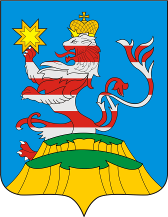 ПОСАДСКИЙВЕСТНИК2019сентябрь, 20,пятница,№ 41ЧĂВАШ РЕСПУБЛИКИСĔНТĔРВĂРРИ РАЙОНĚ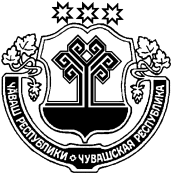 ЧУВАШСКАЯ РЕСПУБЛИКА МАРИИНСКО-ПОСАДСКИЙ РАЙОН  ШĚНЕРПУÇ ПОСЕЛЕНИЙĚН ЯЛ ХУТЛĂХĚ ЙЫШĂНУ2019 09.17.     52  № Шенерпус ялĕАДМИНИСТРАЦИЯБИЧУРИНСКОГО СЕЛЬСКОГО ПОСЕЛЕНИЯ ПОСТАНОВЛЕНИЕ 17.09.2019   № 52село БичуриноN п/пНаименование мероприятияСроки реализацииОтветственный исполнитель12341.Представление в финансовый отдел Администрации Мариинско-Посадского района Чувашской Республики уточненных бюджетных смет на 2019 год и на плановый период 2020 и 2021 годов по которым были внесены изменения.В течении трех рабочих дней после внесении изменений в сводную бюджетную роспись Бичуринского сельского поселения Мариинско-Посадского района Чувашской Республикиадминистрация Бичуринского сельского поселения Мариинско-Посадского  района Чувашской Республики2.Внесение изменений в сводную бюджетную роспись бюджета Бичуринского сельского поселения Мариинско-Посадского района Чувашской Республики  на 2019 год и на плановый период 2020 и 2021 годов.В течении десяти рабочих дней после принятия настоящего постановленияфинансовый отдел Администрации Мариинско-Посадского района Чувашской РеспубликиЧёваш  РеспубликинС.нт.рвёррирайон.н администраций.Й Ы Ш Ё Н У№С.нт.рвёрри  хули 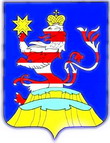 Чувашская  РеспубликаАдминистрацияМариинско-ПосадскогорайонаП О С Т А Н О В Л Е Н И Е16.09.2019  №  654г. Мариинский  ПосадОтветственный исполнитель Муниципальной программы:Отдел культуры и социального развития администрации Мариинско-Посадского района Дата составления проекта Муниципальной программы:Непосредственный исполнитель Муниципальной программы:заместитель главы администрации – начальник отдела культуры и социального развития администрации Мариинско-Посадского района Чувашской Республики Е.В. МатюшоваГлава администрации Мариинско-Посадского района Чувашской Республики                                                              А.А. МясниковОтветственный исполнитель Муниципальной программы–Отдел культуры и социального развития администрации Мариинско-Посадского района Соисполнители Муниципальной программы–Отдел образования и молодежной политики администрации Мариинско-Посадского района Чувашской Республики,Отдел градостроительства и общественной инфраструктуры администрации Мариинско-Посадского района Чувашской РеспубликиУчастники Муниципальной программы–органы местного самоуправления Мариинско-Посадского района Чувашской Республики   (по согласованию)Подпрограммы Муниципальной программы –«Обеспечение условий доступности приоритетных объектов и услуг в приоритетных сферах жизнедеятельности инвалидов и других маломобильных групп населения»;  «Обеспечение реализации муниципальной программы Мариинско-Посадского района Чувашской Республики «Доступная среда»Цель Муниципальной программы–создание правовых, экономических и институциональных условий, способствующих интеграции инвалидов в общество и повышению уровня их жизниЗадачи Муниципальной программы–обеспечение равного доступа инвалидов к приоритетным объектам и услугам в приоритетных сферах жизнедеятельности инвалидов и других маломобильных групп населенияЦелевые индикаторы и показатели Муниципальной программы–к 2036 году будут достигнуты следующие целевые индикаторы и показатели:доля объектов, доступных для инвалидов и других маломобильных групп населения, в общем количестве приоритетных объектов в Чувашской Республике – 
100,0 процентаСроки и этапы реализации Муниципальной программы–2019–2035 годы:1 этап – 2019–2025 годы;2 этап – 2026–2030 годы;3 этап – 2031–2035 годыОбъемы финансирования Муниципальной программы с разбивкой по годам реализации–прогнозируемые объемы финансирования мероприятий Муниципальной программы в 2019–2035 годах составляют  0,0  тыс. рублей, в том числе:в 2019 году –  0,0  тыс. рублей;в 2020 году –  0,0  тыс. рублей;в 2021 году –  0,0  тыс. рублей; в 2022 году –  0,0  тыс. рублей;в 2023 году –  0,0  тыс. рублей;в 2024 году –  0,0  тыс. рублей;в 2025 году –  0,0 тыс. рублей;в 2026–2030 годах – 0,0 тыс. рублей;в 2031–2035 годах – 0,0 тыс. рублей;из них средства:федерального бюджета –0,0 тыс. рублей 
(0,0 процента), в том числе:0,0  тыс. рублей;в 2020 году –  0,0  тыс. рублей;в 2021 году –  0,0  тыс. рублей; в 2022 году –  0,0  тыс. рублей;в 2023 году –  0,0  тыс. рублей;в 2024 году –  0,0  тыс. рублей;в 2025 году –  0,0 тыс. рублейв 2026–2030 годах – 0,0 тыс. рублей;в 2031–2035 годах – 0,0 тыс. рублей;республиканского бюджета Чувашской Республики – 0,0 тыс. рублей (0,0 процента), в том числе:в 2020 году –  0,0  тыс. рублей;в 2021 году –  0,0  тыс. рублей; в 2022 году –  0,0  тыс. рублей;в 2023 году –  0,0  тыс. рублей;в 2024 году –  0,0  тыс. рублей;в 2025 году –  0,0 тыс. рублейв 2026–2030 годах – 0,0 тыс. рублей;в 2031–2035 годах – 0,0 тыс. рублей;местных бюджетов – 0,0 тыс. рублей (0,0 процента), в том числе:в 2020 году –  0,0  тыс. рублей;в 2021 году –  0,0  тыс. рублей; в 2022 году –  0,0  тыс. рублей;в 2023 году –  0,0  тыс. рублей;в 2024 году –  0,0  тыс. рублей;в 2025 году –  0,0 тыс. рублейв 2026–2030 годах – 0,0 тыс. рублей;в 2031–2035 годах – 0,0 тыс. рублей;Объемы финансирования Муниципальной программы уточняются при формировании районного бюджета Мариинско-Посадского района Чувашской Республики на очередной финансовый год и плановый периодОжидаемые результаты реализации Муниципальной программы–увеличение доли доступных для инвалидов и других маломобильных групп населения приоритетных объектов социальной, транспортной, инженерной инфраструктуры в общем количестве приоритетных объектов;увеличение доли инвалидов, положительно оценивающих отношение населения к проблемам инвалидов, в общей численности опрошенных инвалидов;преодоление социальной разобщенности и отношенческих барьеров в обществе.№ппЦелевой индикатор  и показатель (наименование)Единица измеренияЗначения целевых индикаторов и показателей по годамЗначения целевых индикаторов и показателей по годамЗначения целевых индикаторов и показателей по годамЗначения целевых индикаторов и показателей по годамЗначения целевых индикаторов и показателей по годамЗначения целевых индикаторов и показателей по годамЗначения целевых индикаторов и показателей по годамЗначения целевых индикаторов и показателей по годамЗначения целевых индикаторов и показателей по годам№ппЦелевой индикатор  и показатель (наименование)Единица измерения2019 2020 2021 2022 2023 2024 2025 20302035 123456789101112Муниципальная  программа Мариинско-Посадского района Чувашской Республики «Доступная среда»Муниципальная  программа Мариинско-Посадского района Чувашской Республики «Доступная среда»Муниципальная  программа Мариинско-Посадского района Чувашской Республики «Доступная среда»Муниципальная  программа Мариинско-Посадского района Чувашской Республики «Доступная среда»Муниципальная  программа Мариинско-Посадского района Чувашской Республики «Доступная среда»Муниципальная  программа Мариинско-Посадского района Чувашской Республики «Доступная среда»Муниципальная  программа Мариинско-Посадского района Чувашской Республики «Доступная среда»Муниципальная  программа Мариинско-Посадского района Чувашской Республики «Доступная среда»Муниципальная  программа Мариинско-Посадского района Чувашской Республики «Доступная среда»Муниципальная  программа Мариинско-Посадского района Чувашской Республики «Доступная среда»Муниципальная  программа Мариинско-Посадского района Чувашской Республики «Доступная среда»Муниципальная  программа Мариинско-Посадского района Чувашской Республики «Доступная среда»1.Доля объектов, доступных для инвалидов и других маломобильных групп населения, в общем количестве приоритетных объектов в Мариинско-Посадском районе  Чувашской Республики  процентов63,065,071,678,884,891,495,098,0100,0Подпрограмма «Обеспечение условий доступности приоритетных объектов и услугв приоритетных сферах жизнедеятельности инвалидов и других маломобильных групп населения»Подпрограмма «Обеспечение условий доступности приоритетных объектов и услугв приоритетных сферах жизнедеятельности инвалидов и других маломобильных групп населения»Подпрограмма «Обеспечение условий доступности приоритетных объектов и услугв приоритетных сферах жизнедеятельности инвалидов и других маломобильных групп населения»Подпрограмма «Обеспечение условий доступности приоритетных объектов и услугв приоритетных сферах жизнедеятельности инвалидов и других маломобильных групп населения»Подпрограмма «Обеспечение условий доступности приоритетных объектов и услугв приоритетных сферах жизнедеятельности инвалидов и других маломобильных групп населения»Подпрограмма «Обеспечение условий доступности приоритетных объектов и услугв приоритетных сферах жизнедеятельности инвалидов и других маломобильных групп населения»Подпрограмма «Обеспечение условий доступности приоритетных объектов и услугв приоритетных сферах жизнедеятельности инвалидов и других маломобильных групп населения»Подпрограмма «Обеспечение условий доступности приоритетных объектов и услугв приоритетных сферах жизнедеятельности инвалидов и других маломобильных групп населения»Подпрограмма «Обеспечение условий доступности приоритетных объектов и услугв приоритетных сферах жизнедеятельности инвалидов и других маломобильных групп населения»Подпрограмма «Обеспечение условий доступности приоритетных объектов и услугв приоритетных сферах жизнедеятельности инвалидов и других маломобильных групп населения»Подпрограмма «Обеспечение условий доступности приоритетных объектов и услугв приоритетных сферах жизнедеятельности инвалидов и других маломобильных групп населения»Подпрограмма «Обеспечение условий доступности приоритетных объектов и услугв приоритетных сферах жизнедеятельности инвалидов и других маломобильных групп населения»Доля инвалидов, положительно оценивающих уровень доступности приоритетных объектов и услуг в приоритетных сферах жизнедеятельности, в общей численности инвалидов в  Мариинско-Посадском районе  Чувашской Республики процентов51,852,553,253,954,655,356,059,563,0Доля инвалидов, положительно оценивающих отношение населения к проблемам лиц с ограниченными возможностями здоровья, в общей численности опрошенных инвалидов в Мариинско-Посадском районе  Чувашской Республики процентов51,852,553,253,954,655,356,059,563,0Доля приоритетных объектов и услуг в приоритетных сферах жизнедеятельности инвалидов, нанесенных на карту доступности объектов и услуг в  Мариинско-Посадском районе  Чувашской Республики по результатам их паспортизации, в общем количестве всех приоритетных объектов и услугпроцентов85,086,087,088,089,090,091,096,0100,0Доля доступных для инвалидов и других маломобильных групп населения приоритетных объектов социальной, транспортной, инженерной инфраструктуры в общем количестве приоритетных объектов в Мариинско-Посадском районе  Чувашской Республики процентов63,065,071,678,884,891,498,098,0100,0Доля приоритетных объектов социальной инфраструктуры, на которые сформированы паспорта доступности, в общем количестве объектов социальной инфраструктуры в приоритетных сферах жизнедеятельности инвалидов и других маломобильных групп населения в Мариинско-Посадском районе  Чувашской Республики процентов99,0100,0100,0100,0100,0100,0100,0100,0100,0Доля приоритетных объектов, доступных для инвалидов и других маломобильных групп населения в сфере культуры, в общем количестве приоритетных объектов в сфере культуры в Мариинско-Посадском районе  Чувашской Республики процентов58,565,0871,6678,2484,8291,498,098,0100,0Доля приоритетных объектов, доступных для инвалидов и других маломобильных групп населения в сфере физической культуры и спорта, в общем количестве приоритетных объектов в сфере физической культуры и спорта в Мариинско-Посадском районе  Чувашской Республики процентов71,575,9280,3484,7689,1893,698,098,0100,0Доля инвалидов, принявших участие в культурных мероприятиях, в общей численности инвалидов в Мариинско-Посадском районе  Чувашской Республикипроцентов16,020,020,521,021,522,022,525,030,0Доля лиц с ограниченными возможностями здоровья и инвалидов в возрасте от 6 до 18 лет, систематически занимающихся физической культурой и спортом, в общей численности этой категории населения в Мариинско-Посадском районе Чувашской Республикипроцентов68,569,069,570,070,571,071,574,076,0СтатусНаименование муниципальной программы Мариинско-Посадского района Чувашской Республики, подпрограммы муниципальной программы Мариинско-Посадского района Чувашской Республики (программы, основного мероприятия)Код бюджетной классификацииКод бюджетной классификацииИсточники финансированияРасходы по годам, тыс. рублей*Расходы по годам, тыс. рублей*Расходы по годам, тыс. рублей*Расходы по годам, тыс. рублей*Расходы по годам, тыс. рублей*Расходы по годам, тыс. рублей*Расходы по годам, тыс. рублей*Расходы по годам, тыс. рублей*Расходы по годам, тыс. рублей*СтатусНаименование муниципальной программы Мариинско-Посадского района Чувашской Республики, подпрограммы муниципальной программы Мариинско-Посадского района Чувашской Республики (программы, основного мероприятия)главный распорядитель бюджетных средствцелевая статья расходовИсточники финансирования20192020202120222023202420252026–20302031–20351234567891011121314Муниципальная  программа Мариинско-Посадского района  Чувашской Республики«Доступная среда»всего0,00,00,00,00,00,00,00,00,0Муниципальная  программа Мариинско-Посадского района  Чувашской Республики«Доступная среда»федеральный бюджет0,00,00,00,00,00,00,00,00,0Муниципальная  программа Мариинско-Посадского района  Чувашской Республики«Доступная среда»республиканский бюджет Чувашской Республики0,00,00,00,00,00,00,00,00,0Муниципальная  программа Мариинско-Посадского района  Чувашской Республики«Доступная среда»местный бюджет0,00,00,00,00,00,00,00,00,0Подпрограмма«Обеспечение условий доступности приоритетных объектов и услуг в приоритетных сферах жизнедеятельности инвалидов и других маломобильных групп населения»всего0,00,00,00,00,00,00,00,00,0Подпрограмма«Обеспечение условий доступности приоритетных объектов и услуг в приоритетных сферах жизнедеятельности инвалидов и других маломобильных групп населения»федеральный бюджет0,00,00,00,00,00,00,00,00,0Подпрограмма«Обеспечение условий доступности приоритетных объектов и услуг в приоритетных сферах жизнедеятельности инвалидов и других маломобильных групп населения»республиканский бюджет Чувашской Республики0,00,00,00,00,00,00,00,00,0Подпрограмма«Обеспечение условий доступности приоритетных объектов и услуг в приоритетных сферах жизнедеятельности инвалидов и других маломобильных групп населения»местный бюджет0,00,00,00,00,00,00,00,00,0Основное мероприятие 1Совершенствование нормативно-правовой и организационной основы формирования доступной средывсего0,00,00,00,00,00,00,00,00,0Основное мероприятие 1Совершенствование нормативно-правовой и организационной основы формирования доступной средыфедеральный бюджет0,00,00,00,00,00,00,00,00,0Основное мероприятие 1Совершенствование нормативно-правовой и организационной основы формирования доступной средыреспубликанский бюджет Чувашской Республики0,00,00,00,00,00,00,00,00,0Основное мероприятие 1Совершенствование нормативно-правовой и организационной основы формирования доступной средыместный бюджет0,00,00,00,00,00,00,00,00,0Основное мероприятие 2Повышение уровня доступности приоритетных объектов и услуг в приоритетных сферах жизнедеятельности инвалидов и других маломобильных групп населениявсего0,00,00,00,00,00,00,00,00,0Основное мероприятие 2Повышение уровня доступности приоритетных объектов и услуг в приоритетных сферах жизнедеятельности инвалидов и других маломобильных групп населенияфедеральный бюджет0,00,00,00,00,00,00,00,00,0Основное мероприятие 2Повышение уровня доступности приоритетных объектов и услуг в приоритетных сферах жизнедеятельности инвалидов и других маломобильных групп населенияреспубликанский бюджет Чувашской Республики0,00,00,00,00,00,00,00,00,0Основное мероприятие 2Повышение уровня доступности приоритетных объектов и услуг в приоритетных сферах жизнедеятельности инвалидов и других маломобильных групп населенияместный бюджет0,00,00,00,00,00,00,00,00,0Основное мероприятие 3Преодоление социальной разобщенности в обществе и формирование позитивного отношения к проблемам инвалидов и к проблеме обеспечения доступной среды жизнедеятельности для инвалидов и других маломобильных групп населениявсего0,00,00,00,00,00,00,00,00,0Основное мероприятие 3Преодоление социальной разобщенности в обществе и формирование позитивного отношения к проблемам инвалидов и к проблеме обеспечения доступной среды жизнедеятельности для инвалидов и других маломобильных групп населенияфедеральный бюджет0,00,00,00,00,00,00,00,00,0Основное мероприятие 3Преодоление социальной разобщенности в обществе и формирование позитивного отношения к проблемам инвалидов и к проблеме обеспечения доступной среды жизнедеятельности для инвалидов и других маломобильных групп населенияреспубликанский бюджет Чувашской Республики0,00,00,00,00,00,00,00,00,0Основное мероприятие 3Преодоление социальной разобщенности в обществе и формирование позитивного отношения к проблемам инвалидов и к проблеме обеспечения доступной среды жизнедеятельности для инвалидов и других маломобильных групп населенияместный бюджет0,00,00,00,00,00,00,00,00,0Подпрограмма«Обеспечение реализации муниципальной программы Чувашской Республики «Доступная среда»всего0,00,00,00,00,00,00,00,00,0Подпрограмма«Обеспечение реализации муниципальной программы Чувашской Республики «Доступная среда»федеральный бюджет0,00,00,00,00,00,00,00,00,0Подпрограмма«Обеспечение реализации муниципальной программы Чувашской Республики «Доступная среда»республиканский бюджет Чувашской Республики0,00,00,00,00,00,00,00,00,0Подпрограмма«Обеспечение реализации муниципальной программы Чувашской Республики «Доступная среда»местный бюджет0,00,00,00,00,00,00,00,00,0Ответственный исполнитель подпрограммы–Соисполнители подпрограммы–Отдел образования и молодежной политики администрации Мариинско-Посадского района Чувашской Республики,Отдел градостроительства и общественной инфраструктуры администрации Мариинско-Посадского района Чувашской РеспубликиЦели подпрограммы–повышение уровня доступности приоритетных объектов и услуг в приоритетных сферах жизнедеятельности инвалидов и других маломобильных групп населения;адаптация приоритетных объектов и услуг в приоритетных сферах жизнедеятельности инвалидов и других маломобильных групп населения в Чувашской РеспубликеЗадачи подпрограммы–формирование условий для просвещенности граждан в вопросах инвалидности и устранения барьеров во взаимоотношениях с другими людьми;оценка состояния доступности приоритетных объектов и услуг и формирование нормативно-правовой и методической базы по обеспечению доступности приоритетных объектов и услуг в приоритетных сферах жизнедеятельности инвалидов и других маломобильных групп населения;формирование условий для беспрепятственного доступа инвалидов и других маломобильных групп населения к приоритетным объектам и услугам в сфере социальной защиты, здравоохранения, культуры, образования, транспорта, информации и связи, физической культуры и спортаЦелевые индикаторы и показатели подпрограммы–достижение к 2036 году следующих целевых индикаторов и показателей:доля инвалидов, положительно оценивающих уровень доступности приоритетных объектов и услуг в приоритетных сферах жизнедеятельности, в общей численности инвалидов в Мариинско-Посадском районе Чувашской Республики–63,0 процента;доля инвалидов, положительно оценивающих отношение населения к проблемам лиц с ограниченными возможностями здоровья, в общей численности опрошенных инвалидов в Мариинско-Посадском Чувашской Республике – 63,0 процента;доля приоритетных объектов и услуг в приоритетных сферах жизнедеятельности инвалидов, нанесенных на карту доступности объектов и услуг в Мариинско-Посадском районе Чувашской Республики по результатам их паспортизации, в общем количестве всех приоритетных объектов и услуг – 100,0 процента;доля доступных для инвалидов и других маломобильных групп населения приоритетных объектов социальной, транспортной, инженерной инфраструктуры в общем количестве приоритетных объектов в Мариинско-Посадском районе Чувашской Республики – 100,0 процента;доля приоритетных объектов социальной инфраструктуры, на которые сформированы паспорта доступности, в общем количестве объектов социальной инфраструктуры в приоритетных сферах жизнедеятельности инвалидов и других маломобильных групп населения в Мариинско-Посадском районе Чувашской Республики – 100,0 процента;доля приоритетных объектов, доступных для инвалидов и других маломобильных групп населения в сфере культуры, в общем количестве приоритетных объектов в сфере культуры в Мариинско-Посадском районе Чувашской Республики -100,0 процента;доля приоритетных объектов, доступных для инвалидов и других маломобильных групп населения в сфере физической культуры и спорта, в общем количестве приоритетных объектов в сфере физической культуры и спорта в Мариинско-Посадском районе Чувашской Республики – 100,0 процента;доля детей-инвалидов, которым созданы условия для получения качественного дошкольного, начального общего, основного общего и среднего общего образования,  в общей численности детей-инвалидов и инвалидов – 100,0 процента;доля детей-инвалидов в возрасте от 5 до 18 лет, получающих дополнительное образование, в общей численности детей-инвалидов данного возраста – 
55,0 процента;доля детей-инвалидов в возрасте от 1,5 года до 7 лет, охваченных дошкольным образованием, в общей численности детей-инвалидов данного возраста – 100,0 процента;доля дошкольных образовательных организаций, в которых создана универсальная безбарьерная среда для инклюзивного образования детей-инвалидов, в общем количестве дошкольных образовательных организаций в Мариинско-Посадском районе Чувашской Республики – 30,0 процента;доля общеобразовательных организаций, в которых создана универсальная безбарьерная среда для инклюзивного образования детей-инвалидов, в общем количестве общеобразовательных организаций в Мариинско-Посадском районе Чувашской Республики – 30,0 процента;доля граждан, признающих навыки, достоинства и способности инвалидов, в общей численности опрошенных граждан в Мариинско-Посадском районе Чувашской Республике – 70,0 процента;доля образовательных организаций, в которых созданы условия для получения детьми-инвалидами качественного образования, в общем количестве образовательных организаций в Моргаушском районе Чувашской Республики – 30,0 процентаЭтапы и сроки реализации подпрограммы–2019–2035 годы:1 этап – 2019–2025 годы;2 этап – 2026–2030 годы;3 этап – 2031–2035 годыОбъемы финансирования подпрограммы с разбивкой по годам реализации–объемы финансирования мероприятий подпрограммы в 2019–2035 годах составляют 0,0 тыс. рублей, в том числе:в 2019 году – 0,0 тыс. рублей;в 2020 году – 0,0 тыс. рублей;в 2021 году – 0,0  тыс. рублей;в 2022 году – 0,0 тыс. рублей;в 2023 году – 0,0 тыс. рублей;в 2024 году – 0,0 тыс. рублей;в 2025 году – 0,0 тыс. рублей;в 2026–2030 годах – 0,0 тыс. рублей;в 2031–2035 годах – 0,0 тыс. рублей;из них средства:федерального бюджета – 0,0 тыс. рублей 
(0,0 процента), в том числе:в 2019 году – 0,0 тыс. рублей;в 2020 году – 0,0 тыс. рублей;в 2021 году – 0,0 тыс. рублей;в 2022 году – 0,0 тыс. рублей;в 2023 году – 0,0 тыс. рублей;в 2024 году – 0,0 тыс. рублей;в 2025 году – 0,0 тыс. рублей;в 2026–2030 годах – 0,0 тыс. рублей;в 2031–2035 годах – 0,0 тыс. рублей;республиканского бюджета Чувашской Республики – 0,0 тыс. рублей (0,0 процента), в том числе:в 2019 году – 0,0 тыс. рублей;в 2020 году – 0,0 тыс. рублей;в 2021 году – 0,0 тыс. рублей;в 2022 году – 0,0 тыс. рублей;в 2023 году – 0,0 тыс. рублей;в 2024 году – 0,0 тыс. рублей;в 2025 году – 0,0 тыс. рублей;в 2026–2030 годах – 0,0 тыс. рублей;в 2031–2035 годах – 0,0 тыс. рублей;местного бюджета –0,0 тыс. рублей (0,0 процента), в том числе:в в 2019 году – 0,0 тыс. рублей;в 2020 году – 0,0 тыс. рублей;в 2021 году – 0,0 тыс. рублей;в 2022 году – 0,0 тыс. рублей;в 2023 году – 0,0 тыс. рублей;в 2024 году – 0,0 тыс. рублей;в 2025 году – 0,0 тыс. рублей;в 2026–2030 годах – 0,0 тыс. рублей;в 2031–2035 годах – 0,0 тыс. рублей.Объемы финансирования подпрограммы уточняются при формировании районного бюджета Мариинско-Посадского района Чувашской Республики на очередной финансовый год и плановый периодОжидаемые результаты реализации подпрограммы–формирование условий устойчивого развития доступной среды для инвалидов и других маломобильных групп населения;обеспечение межведомственного взаимодействия и координации деятельности органов местного самоуправления Мариинско-Посадского района Чувашской Республики  при формировании условий доступности приоритетных объектов и услуг в приоритетных сферах жизнедеятельности инвалидов и других маломобильных групп населения;сбор и систематизация информации о доступности объектов социальной инфраструктуры и услуг в приоритетных сферах жизнедеятельности инвалидов и других маломобильных групп населения в Мариинско-Посадском районе Чувашской Республики с целью размещения в информационно-телекоммуникационной сети «Интернет»;формирование условий доступности приоритетных объектов и услуг в приоритетных сферах жизнедеятельности инвалидов и других маломобильных групп населения;преодоление социальной разобщенности и отношенческих барьеров в обществе.СтатусНаименование подпрограммы муниципальной программы Мариинско-Посадского района  Чувашской Республики (основного мероприятия, мероприятия)Задача подпрограммы муниципальной программы Мариинско-Посадского района Чувашской РеспубликиОтветственный исполнитель, соисполнители, участникиКод бюджетной классификацииКод бюджетной классификацииКод бюджетной классификацииКод бюджетной классификацииИсточники финансированияРасходы по годам, тыс. рублейРасходы по годам, тыс. рублейРасходы по годам, тыс. рублейРасходы по годам, тыс. рублейРасходы по годам, тыс. рублейРасходы по годам, тыс. рублейРасходы по годам, тыс. рублейРасходы по годам, тыс. рублейРасходы по годам, тыс. рублейСтатусНаименование подпрограммы муниципальной программы Мариинско-Посадского района  Чувашской Республики (основного мероприятия, мероприятия)Задача подпрограммы муниципальной программы Мариинско-Посадского района Чувашской РеспубликиОтветственный исполнитель, соисполнители, участникиглавный распорядитель бюджетных средствраздел, подразделцелевая статья расходовгруппа (подгруппа) вида расходовИсточники финансирования20192020202120222023202420252026–2030**2031–2035**123456789101112131415161718Подпрограмма«Обеспечение условий доступности приоритетных объектов и услуг в приоритетных сферах жизнедеятельности инвалидов и других маломобильных групп населения»ответственный исполнитель – Отдел культуры и социального развития администрации Мариинско-Посадского района,соисполнители – Отдел образования и молодежной политики админи-страции Мариинско-Посадского района Чувашской Республики,Отдел градостроительства и общественной инфра-структуры администрации Мариинско-Посадского района Чувашской Республикиxxxх0,00,00,00,00,00,00,00,00,00,0Подпрограмма«Обеспечение условий доступности приоритетных объектов и услуг в приоритетных сферах жизнедеятельности инвалидов и других маломобильных групп населения»ответственный исполнитель – Отдел культуры и социального развития администрации Мариинско-Посадского района,соисполнители – Отдел образования и молодежной политики админи-страции Мариинско-Посадского района Чувашской Республики,Отдел градостроительства и общественной инфра-структуры администрации Мариинско-Посадского района Чувашской Республикиxxxxфедеральный бюджет0,00,00,00,00,00,00,00,00,0Подпрограмма«Обеспечение условий доступности приоритетных объектов и услуг в приоритетных сферах жизнедеятельности инвалидов и других маломобильных групп населения»ответственный исполнитель – Отдел культуры и социального развития администрации Мариинско-Посадского района,соисполнители – Отдел образования и молодежной политики админи-страции Мариинско-Посадского района Чувашской Республики,Отдел градостроительства и общественной инфра-структуры администрации Мариинско-Посадского района Чувашской Республикиxxxхреспубликанский бюджет Чувашской Республики0,00,00,00,00,00,00,00,0Подпрограмма«Обеспечение условий доступности приоритетных объектов и услуг в приоритетных сферах жизнедеятельности инвалидов и других маломобильных групп населения»ответственный исполнитель – Отдел культуры и социального развития администрации Мариинско-Посадского района,соисполнители – Отдел образования и молодежной политики админи-страции Мариинско-Посадского района Чувашской Республики,Отдел градостроительства и общественной инфра-структуры администрации Мариинско-Посадского района Чувашской Республикиxxxxместный бюджет0,00,00,00,00,00,00,00,00,0Подпрограмма«Обеспечение условий доступности приоритетных объектов и услуг в приоритетных сферах жизнедеятельности инвалидов и других маломобильных групп населения»ответственный исполнитель – Отдел культуры и социального развития администрации Мариинско-Посадского района,соисполнители – Отдел образования и молодежной политики админи-страции Мариинско-Посадского района Чувашской Республики,Отдел градостроительства и общественной инфра-структуры администрации Мариинско-Посадского района Чувашской Республикиxxxxвнебюджетные источники0,00,00,00,00,00,00,00,00,0Основное мероприятие 1Совершенствование нормативно-правовой и организационной основы формирования доступной средыоценка состояния доступности приоритетных объектов и услуг и формирование нормативно-правовой и методической базы по обеспечению доступности приоритетных объектов и услуг в приоритетных сферах жизнедеятельности инвалидов и других маломобильных групп населенияответственный исполнитель – Отдел культуры и социального развития администрации Мариинско-Посадского района,соисполнители – Отдел образования и молодежной политики админи-страции Мариинско-Посадского района Чувашской Республики,Отдел градостроительства и общественной инфра-структуры администрации Мариинско-Посадского района Чувашской Республикихxxхвсего0,00,00,00,00,00,00,00,00,0Основное мероприятие 1Совершенствование нормативно-правовой и организационной основы формирования доступной средыоценка состояния доступности приоритетных объектов и услуг и формирование нормативно-правовой и методической базы по обеспечению доступности приоритетных объектов и услуг в приоритетных сферах жизнедеятельности инвалидов и других маломобильных групп населенияответственный исполнитель – Отдел культуры и социального развития администрации Мариинско-Посадского района,соисполнители – Отдел образования и молодежной политики админи-страции Мариинско-Посадского района Чувашской Республики,Отдел градостроительства и общественной инфра-структуры администрации Мариинско-Посадского района Чувашской Республикиxxxхфедеральный бюджет0,00,00,00,00,00,00,00,00,0Основное мероприятие 1Совершенствование нормативно-правовой и организационной основы формирования доступной средыоценка состояния доступности приоритетных объектов и услуг и формирование нормативно-правовой и методической базы по обеспечению доступности приоритетных объектов и услуг в приоритетных сферах жизнедеятельности инвалидов и других маломобильных групп населенияответственный исполнитель – Отдел культуры и социального развития администрации Мариинско-Посадского района,соисполнители – Отдел образования и молодежной политики админи-страции Мариинско-Посадского района Чувашской Республики,Отдел градостроительства и общественной инфра-структуры администрации Мариинско-Посадского района Чувашской Республикиxxxхреспубликанский бюджет Чувашской Республики0,00,00,00,00,00,00,00,00,0Основное мероприятие 1Совершенствование нормативно-правовой и организационной основы формирования доступной средыоценка состояния доступности приоритетных объектов и услуг и формирование нормативно-правовой и методической базы по обеспечению доступности приоритетных объектов и услуг в приоритетных сферах жизнедеятельности инвалидов и других маломобильных групп населенияответственный исполнитель – Отдел культуры и социального развития администрации Мариинско-Посадского района,соисполнители – Отдел образования и молодежной политики админи-страции Мариинско-Посадского района Чувашской Республики,Отдел градостроительства и общественной инфра-структуры администрации Мариинско-Посадского района Чувашской Республикиxхххместный бюджет0,00,00,00,00,00,00,00,00,0Целевые индикаторы и показатели подпрограммы, увязанные с основным мероприятием 1Доля инвалидов, положительно оценивающих уровень доступности приоритетных объектов и услуг в приоритетных сферах жизнедеятельности, в общей численности инвалидов в Мариинско-Посадском районе Чувашской Республики, процентовДоля инвалидов, положительно оценивающих уровень доступности приоритетных объектов и услуг в приоритетных сферах жизнедеятельности, в общей численности инвалидов в Мариинско-Посадском районе Чувашской Республики, процентовДоля инвалидов, положительно оценивающих уровень доступности приоритетных объектов и услуг в приоритетных сферах жизнедеятельности, в общей численности инвалидов в Мариинско-Посадском районе Чувашской Республики, процентовДоля инвалидов, положительно оценивающих уровень доступности приоритетных объектов и услуг в приоритетных сферах жизнедеятельности, в общей численности инвалидов в Мариинско-Посадском районе Чувашской Республики, процентовДоля инвалидов, положительно оценивающих уровень доступности приоритетных объектов и услуг в приоритетных сферах жизнедеятельности, в общей численности инвалидов в Мариинско-Посадском районе Чувашской Республики, процентовДоля инвалидов, положительно оценивающих уровень доступности приоритетных объектов и услуг в приоритетных сферах жизнедеятельности, в общей численности инвалидов в Мариинско-Посадском районе Чувашской Республики, процентовДоля инвалидов, положительно оценивающих уровень доступности приоритетных объектов и услуг в приоритетных сферах жизнедеятельности, в общей численности инвалидов в Мариинско-Посадском районе Чувашской Республики, процентовДоля инвалидов, положительно оценивающих уровень доступности приоритетных объектов и услуг в приоритетных сферах жизнедеятельности, в общей численности инвалидов в Мариинско-Посадском районе Чувашской Республики, процентов51,852,553,253,954,655,356,059,5**63,0**Целевые индикаторы и показатели подпрограммы, увязанные с основным мероприятием 1Доля инвалидов, положительно оценивающих отношение населения к проблемам лиц с ограниченными возможностями здоровья, в общей численности опрошенных инвалидов в Мариинско-Посадском районе Чувашской Республики, процентов Доля инвалидов, положительно оценивающих отношение населения к проблемам лиц с ограниченными возможностями здоровья, в общей численности опрошенных инвалидов в Мариинско-Посадском районе Чувашской Республики, процентов Доля инвалидов, положительно оценивающих отношение населения к проблемам лиц с ограниченными возможностями здоровья, в общей численности опрошенных инвалидов в Мариинско-Посадском районе Чувашской Республики, процентов Доля инвалидов, положительно оценивающих отношение населения к проблемам лиц с ограниченными возможностями здоровья, в общей численности опрошенных инвалидов в Мариинско-Посадском районе Чувашской Республики, процентов Доля инвалидов, положительно оценивающих отношение населения к проблемам лиц с ограниченными возможностями здоровья, в общей численности опрошенных инвалидов в Мариинско-Посадском районе Чувашской Республики, процентов Доля инвалидов, положительно оценивающих отношение населения к проблемам лиц с ограниченными возможностями здоровья, в общей численности опрошенных инвалидов в Мариинско-Посадском районе Чувашской Республики, процентов Доля инвалидов, положительно оценивающих отношение населения к проблемам лиц с ограниченными возможностями здоровья, в общей численности опрошенных инвалидов в Мариинско-Посадском районе Чувашской Республики, процентов Доля инвалидов, положительно оценивающих отношение населения к проблемам лиц с ограниченными возможностями здоровья, в общей численности опрошенных инвалидов в Мариинско-Посадском районе Чувашской Республики, процентов 51,852,553,253,954,655,356,059,5**63,0**Основное мероприятие 2Повышение уровня доступности приоритетных объектов и услуг в приоритетных сферах жизнедеятельности инвалидов и других маломобильных групп населенияформирование условий для беспрепятственного доступа инвалидов и других маломобильных групп населения к приоритетным объектам и услугам в сфере социальной защиты, здравоохранения, культуры, образования, транспорта, информации и связи, физической культуры и спортаответственный исполнитель – Отдел культуры и социального развития администрации Мариинско-Посадского района,соисполнители – Отдел образования и молодежной политики админи-страции Мариинско-Посадского района Чувашской Республики,Отдел градостроительства и общественной инфра-структуры администрации Мариинско-Посадского района Чувашской Республикиххххвсего0,00,00,00,00,00,00,00,00,0Основное мероприятие 2Повышение уровня доступности приоритетных объектов и услуг в приоритетных сферах жизнедеятельности инвалидов и других маломобильных групп населенияформирование условий для беспрепятственного доступа инвалидов и других маломобильных групп населения к приоритетным объектам и услугам в сфере социальной защиты, здравоохранения, культуры, образования, транспорта, информации и связи, физической культуры и спортаответственный исполнитель – Отдел культуры и социального развития администрации Мариинско-Посадского района,соисполнители – Отдел образования и молодежной политики админи-страции Мариинско-Посадского района Чувашской Республики,Отдел градостроительства и общественной инфра-структуры администрации Мариинско-Посадского района Чувашской Республикиxxxхфедеральный бюджет0,00,00,00,00,00,00,00,00,0Основное мероприятие 2Повышение уровня доступности приоритетных объектов и услуг в приоритетных сферах жизнедеятельности инвалидов и других маломобильных групп населенияформирование условий для беспрепятственного доступа инвалидов и других маломобильных групп населения к приоритетным объектам и услугам в сфере социальной защиты, здравоохранения, культуры, образования, транспорта, информации и связи, физической культуры и спортаответственный исполнитель – Отдел культуры и социального развития администрации Мариинско-Посадского района,соисполнители – Отдел образования и молодежной политики админи-страции Мариинско-Посадского района Чувашской Республики,Отдел градостроительства и общественной инфра-структуры администрации Мариинско-Посадского района Чувашской Республикиxxxхреспубликанский бюджет Чувашской Республики0,00,00,00,00,00,00,00,00,0Основное мероприятие 2Повышение уровня доступности приоритетных объектов и услуг в приоритетных сферах жизнедеятельности инвалидов и других маломобильных групп населенияформирование условий для беспрепятственного доступа инвалидов и других маломобильных групп населения к приоритетным объектам и услугам в сфере социальной защиты, здравоохранения, культуры, образования, транспорта, информации и связи, физической культуры и спортаответственный исполнитель – Отдел культуры и социального развития администрации Мариинско-Посадского района,соисполнители – Отдел образования и молодежной политики админи-страции Мариинско-Посадского района Чувашской Республики,Отдел градостроительства и общественной инфра-структуры администрации Мариинско-Посадского района Чувашской Республикиxxxxместный бюджет0,00,00,00,00,00,00,00,00,0Целевые индикаторы и показатели подпрограммы, увязанные с основным мероприятием 2Доля доступных для инвалидов и других маломобильных групп населения приоритетных объектов социальной, транспортной, инженерной инфраструктуры в общем количестве приоритетных объектов в Мариинско-Посадском районе Чувашской Республики, Доля доступных для инвалидов и других маломобильных групп населения приоритетных объектов социальной, транспортной, инженерной инфраструктуры в общем количестве приоритетных объектов в Мариинско-Посадском районе Чувашской Республики, Доля доступных для инвалидов и других маломобильных групп населения приоритетных объектов социальной, транспортной, инженерной инфраструктуры в общем количестве приоритетных объектов в Мариинско-Посадском районе Чувашской Республики, Доля доступных для инвалидов и других маломобильных групп населения приоритетных объектов социальной, транспортной, инженерной инфраструктуры в общем количестве приоритетных объектов в Мариинско-Посадском районе Чувашской Республики, Доля доступных для инвалидов и других маломобильных групп населения приоритетных объектов социальной, транспортной, инженерной инфраструктуры в общем количестве приоритетных объектов в Мариинско-Посадском районе Чувашской Республики, Доля доступных для инвалидов и других маломобильных групп населения приоритетных объектов социальной, транспортной, инженерной инфраструктуры в общем количестве приоритетных объектов в Мариинско-Посадском районе Чувашской Республики, Доля доступных для инвалидов и других маломобильных групп населения приоритетных объектов социальной, транспортной, инженерной инфраструктуры в общем количестве приоритетных объектов в Мариинско-Посадском районе Чувашской Республики, Доля доступных для инвалидов и других маломобильных групп населения приоритетных объектов социальной, транспортной, инженерной инфраструктуры в общем количестве приоритетных объектов в Мариинско-Посадском районе Чувашской Республики, 63,065,071,678,884,891,498,0100,0**100,0**Целевые индикаторы и показатели подпрограммы, увязанные с основным мероприятием 2Доля приоритетных объектов и услуг в приоритетных сферах жизнедеятельности инвалидов, нанесенных на карту доступности объектов и услуг в  Мариинско-Посадском районе Чувашской Республики по результатам их паспортизации, в общем количестве всех приоритетных объектов и услуг, процентовДоля приоритетных объектов и услуг в приоритетных сферах жизнедеятельности инвалидов, нанесенных на карту доступности объектов и услуг в  Мариинско-Посадском районе Чувашской Республики по результатам их паспортизации, в общем количестве всех приоритетных объектов и услуг, процентовДоля приоритетных объектов и услуг в приоритетных сферах жизнедеятельности инвалидов, нанесенных на карту доступности объектов и услуг в  Мариинско-Посадском районе Чувашской Республики по результатам их паспортизации, в общем количестве всех приоритетных объектов и услуг, процентовДоля приоритетных объектов и услуг в приоритетных сферах жизнедеятельности инвалидов, нанесенных на карту доступности объектов и услуг в  Мариинско-Посадском районе Чувашской Республики по результатам их паспортизации, в общем количестве всех приоритетных объектов и услуг, процентовДоля приоритетных объектов и услуг в приоритетных сферах жизнедеятельности инвалидов, нанесенных на карту доступности объектов и услуг в  Мариинско-Посадском районе Чувашской Республики по результатам их паспортизации, в общем количестве всех приоритетных объектов и услуг, процентовДоля приоритетных объектов и услуг в приоритетных сферах жизнедеятельности инвалидов, нанесенных на карту доступности объектов и услуг в  Мариинско-Посадском районе Чувашской Республики по результатам их паспортизации, в общем количестве всех приоритетных объектов и услуг, процентовДоля приоритетных объектов и услуг в приоритетных сферах жизнедеятельности инвалидов, нанесенных на карту доступности объектов и услуг в  Мариинско-Посадском районе Чувашской Республики по результатам их паспортизации, в общем количестве всех приоритетных объектов и услуг, процентовДоля приоритетных объектов и услуг в приоритетных сферах жизнедеятельности инвалидов, нанесенных на карту доступности объектов и услуг в  Мариинско-Посадском районе Чувашской Республики по результатам их паспортизации, в общем количестве всех приоритетных объектов и услуг, процентов85,086,087,088,089,090,091,096,0**100,0**Целевые индикаторы и показатели подпрограммы, увязанные с основным мероприятием 2Доля приоритетных объектов, доступных для инвалидов и других маломобильных групп населения в сфере культуры, в общем количестве приоритетных объектов в сфере культуры в Мариинско-Посадском районе Чувашской Республики, процентов Доля приоритетных объектов, доступных для инвалидов и других маломобильных групп населения в сфере культуры, в общем количестве приоритетных объектов в сфере культуры в Мариинско-Посадском районе Чувашской Республики, процентов Доля приоритетных объектов, доступных для инвалидов и других маломобильных групп населения в сфере культуры, в общем количестве приоритетных объектов в сфере культуры в Мариинско-Посадском районе Чувашской Республики, процентов Доля приоритетных объектов, доступных для инвалидов и других маломобильных групп населения в сфере культуры, в общем количестве приоритетных объектов в сфере культуры в Мариинско-Посадском районе Чувашской Республики, процентов Доля приоритетных объектов, доступных для инвалидов и других маломобильных групп населения в сфере культуры, в общем количестве приоритетных объектов в сфере культуры в Мариинско-Посадском районе Чувашской Республики, процентов Доля приоритетных объектов, доступных для инвалидов и других маломобильных групп населения в сфере культуры, в общем количестве приоритетных объектов в сфере культуры в Мариинско-Посадском районе Чувашской Республики, процентов Доля приоритетных объектов, доступных для инвалидов и других маломобильных групп населения в сфере культуры, в общем количестве приоритетных объектов в сфере культуры в Мариинско-Посадском районе Чувашской Республики, процентов Доля приоритетных объектов, доступных для инвалидов и других маломобильных групп населения в сфере культуры, в общем количестве приоритетных объектов в сфере культуры в Мариинско-Посадском районе Чувашской Республики, процентов 58,565,0871,6678,2484,8291,498,098,0**100,0**Целевые индикаторы и показатели подпрограммы, увязанные с основным мероприятием 2Доля приоритетных объектов, доступных для инвалидов и других маломобильных групп населения в сфере физической культуры и спорта, в общем количестве приоритетных объектов в сфере физической культуры и спорта в Мариинско-Посадском районе Чувашской Республики, процентов Доля приоритетных объектов, доступных для инвалидов и других маломобильных групп населения в сфере физической культуры и спорта, в общем количестве приоритетных объектов в сфере физической культуры и спорта в Мариинско-Посадском районе Чувашской Республики, процентов Доля приоритетных объектов, доступных для инвалидов и других маломобильных групп населения в сфере физической культуры и спорта, в общем количестве приоритетных объектов в сфере физической культуры и спорта в Мариинско-Посадском районе Чувашской Республики, процентов Доля приоритетных объектов, доступных для инвалидов и других маломобильных групп населения в сфере физической культуры и спорта, в общем количестве приоритетных объектов в сфере физической культуры и спорта в Мариинско-Посадском районе Чувашской Республики, процентов Доля приоритетных объектов, доступных для инвалидов и других маломобильных групп населения в сфере физической культуры и спорта, в общем количестве приоритетных объектов в сфере физической культуры и спорта в Мариинско-Посадском районе Чувашской Республики, процентов Доля приоритетных объектов, доступных для инвалидов и других маломобильных групп населения в сфере физической культуры и спорта, в общем количестве приоритетных объектов в сфере физической культуры и спорта в Мариинско-Посадском районе Чувашской Республики, процентов Доля приоритетных объектов, доступных для инвалидов и других маломобильных групп населения в сфере физической культуры и спорта, в общем количестве приоритетных объектов в сфере физической культуры и спорта в Мариинско-Посадском районе Чувашской Республики, процентов Доля приоритетных объектов, доступных для инвалидов и других маломобильных групп населения в сфере физической культуры и спорта, в общем количестве приоритетных объектов в сфере физической культуры и спорта в Мариинско-Посадском районе Чувашской Республики, процентов 71,575,9280,3484,7689,1893,698,098,0**100,0**Целевые индикаторы и показатели подпрограммы, увязанные с основным мероприятием 2Доля приоритетных объектов транспортной инфраструктуры, доступных для инвалидов и других маломобильных групп населения, в общем количестве приоритетных объектов транспортной инфраструктуры в  Мариинско-Посадском районе Чувашской Республики, процентов Доля приоритетных объектов транспортной инфраструктуры, доступных для инвалидов и других маломобильных групп населения, в общем количестве приоритетных объектов транспортной инфраструктуры в  Мариинско-Посадском районе Чувашской Республики, процентов Доля приоритетных объектов транспортной инфраструктуры, доступных для инвалидов и других маломобильных групп населения, в общем количестве приоритетных объектов транспортной инфраструктуры в  Мариинско-Посадском районе Чувашской Республики, процентов Доля приоритетных объектов транспортной инфраструктуры, доступных для инвалидов и других маломобильных групп населения, в общем количестве приоритетных объектов транспортной инфраструктуры в  Мариинско-Посадском районе Чувашской Республики, процентов Доля приоритетных объектов транспортной инфраструктуры, доступных для инвалидов и других маломобильных групп населения, в общем количестве приоритетных объектов транспортной инфраструктуры в  Мариинско-Посадском районе Чувашской Республики, процентов Доля приоритетных объектов транспортной инфраструктуры, доступных для инвалидов и других маломобильных групп населения, в общем количестве приоритетных объектов транспортной инфраструктуры в  Мариинско-Посадском районе Чувашской Республики, процентов Доля приоритетных объектов транспортной инфраструктуры, доступных для инвалидов и других маломобильных групп населения, в общем количестве приоритетных объектов транспортной инфраструктуры в  Мариинско-Посадском районе Чувашской Республики, процентов Доля приоритетных объектов транспортной инфраструктуры, доступных для инвалидов и других маломобильных групп населения, в общем количестве приоритетных объектов транспортной инфраструктуры в  Мариинско-Посадском районе Чувашской Республики, процентов 77,980,083,385,686,990,598,098,0**100,0**Мероприятие 2.1Адаптация учреждений физической культуры и спорта к обслуживанию инвалидов и других маломобильных групп населенияответственный исполнитель – Отдел культуры и социального развития администрации Мариинско-Посадского района,соисполнители – Отдел образования и молодежной политики админи-страции Мариинско-Посадского района Чувашской Республики,Отдел градостроительства и общественной инфра-структуры администрации Мариинско-Посадского района Чувашской Республикихxxxвсего0,00,00,00,00,00,00,00,00,0Мероприятие 2.1Адаптация учреждений физической культуры и спорта к обслуживанию инвалидов и других маломобильных групп населенияответственный исполнитель – Отдел культуры и социального развития администрации Мариинско-Посадского района,соисполнители – Отдел образования и молодежной политики админи-страции Мариинско-Посадского района Чувашской Республики,Отдел градостроительства и общественной инфра-структуры администрации Мариинско-Посадского района Чувашской Республикиxxxxфедеральный бюджет0,00,00,00,00,00,00,00,00,0Мероприятие 2.1Адаптация учреждений физической культуры и спорта к обслуживанию инвалидов и других маломобильных групп населенияответственный исполнитель – Отдел культуры и социального развития администрации Мариинско-Посадского района,соисполнители – Отдел образования и молодежной политики админи-страции Мариинско-Посадского района Чувашской Республики,Отдел градостроительства и общественной инфра-структуры администрации Мариинско-Посадского района Чувашской Республикиxxxxреспубликанский бюджет Чувашской Республики0,00,00,00,00,00,00,00,00,0Мероприятие 2.1Адаптация учреждений физической культуры и спорта к обслуживанию инвалидов и других маломобильных групп населенияответственный исполнитель – Отдел культуры и социального развития администрации Мариинско-Посадского района,соисполнители – Отдел образования и молодежной политики админи-страции Мариинско-Посадского района Чувашской Республики,Отдел градостроительства и общественной инфра-структуры администрации Мариинско-Посадского района Чувашской Республикиxxxxместный бюджет0,00,00,00,00,00,00,00,00,0Мероприятие 2.2Адаптация учреждений культуры, образовательных организаций в сфере культуры к обслуживанию инвалидов и других маломобильных групп населенияответственный исполнитель – Отдел культуры и социального развития администрации Мариинско-Посадского района,соисполнители – Отдел образования и молодежной политики админи-страции Мариинско-Посадского района Чувашской Республики,Отдел градостроительства и общественной инфра-структуры администрации Мариинско-Посадского района Чувашской Республикихxxxвсего0,00,00,00,00,00,00,00,00,0Мероприятие 2.2Адаптация учреждений культуры, образовательных организаций в сфере культуры к обслуживанию инвалидов и других маломобильных групп населенияответственный исполнитель – Отдел культуры и социального развития администрации Мариинско-Посадского района,соисполнители – Отдел образования и молодежной политики админи-страции Мариинско-Посадского района Чувашской Республики,Отдел градостроительства и общественной инфра-структуры администрации Мариинско-Посадского района Чувашской Республикиxxxxфедеральный бюджет0,00,00,00,00,00,00,00,00,0Мероприятие 2.2Адаптация учреждений культуры, образовательных организаций в сфере культуры к обслуживанию инвалидов и других маломобильных групп населенияответственный исполнитель – Отдел культуры и социального развития администрации Мариинско-Посадского района,соисполнители – Отдел образования и молодежной политики админи-страции Мариинско-Посадского района Чувашской Республики,Отдел градостроительства и общественной инфра-структуры администрации Мариинско-Посадского района Чувашской Республикиxxxxреспубликанский бюджет Чувашской Республики0,00,00,00,00,00,00,00,00,0Мероприятие 2.2Адаптация учреждений культуры, образовательных организаций в сфере культуры к обслуживанию инвалидов и других маломобильных групп населенияответственный исполнитель – Отдел культуры и социального развития администрации Мариинско-Посадского района,соисполнители – Отдел образования и молодежной политики админи-страции Мариинско-Посадского района Чувашской Республики,Отдел градостроительства и общественной инфра-структуры администрации Мариинско-Посадского района Чувашской Республикиxxxxместный бюджет0,00,00,00,00,00,00,00,00,0Мероприятие 2.3Адаптация зданий местных администраций к обслуживанию инвалидов и других маломобильных групп населенияответственный исполнитель – Отдел культуры и социального развития администрации Мариинско-Посадского района,соисполнители – Отдел образования и молодежной политики админи-страции Мариинско-Посадского района Чувашской Республики,Отдел градостроительства и общественной инфра-структуры администрации Мариинско-Посадского района Чувашской Республикихxxxвсего0,00,00,00,00,00,00,00,00,0Мероприятие 2.3Адаптация зданий местных администраций к обслуживанию инвалидов и других маломобильных групп населенияответственный исполнитель – Отдел культуры и социального развития администрации Мариинско-Посадского района,соисполнители – Отдел образования и молодежной политики админи-страции Мариинско-Посадского района Чувашской Республики,Отдел градостроительства и общественной инфра-структуры администрации Мариинско-Посадского района Чувашской Республикиxxxxместный бюджет0,00,00,00,00,00,00,00,00,0Мероприятие 2.4Обеспечение доступности для инвалидов с нарушениями зрения и слуха, передвигающихся в креслах-колясках, пешеходных переходовответственный исполнитель – Отдел культуры и социального развития администрации Мариинско-Посадского района,соисполнители – Отдел образования и молодежной политики админи-страции Мариинско-Посадского района Чувашской Республики,Отдел градостроительства и общественной инфра-структуры администрации Мариинско-Посадского района Чувашской Республикихxxxвсего0,00,00,00,00,00,00,00,00,0Мероприятие 2.4Обеспечение доступности для инвалидов с нарушениями зрения и слуха, передвигающихся в креслах-колясках, пешеходных переходовответственный исполнитель – Отдел культуры и социального развития администрации Мариинско-Посадского района,соисполнители – Отдел образования и молодежной политики админи-страции Мариинско-Посадского района Чувашской Республики,Отдел градостроительства и общественной инфра-структуры администрации Мариинско-Посадского района Чувашской Республикиxxxxфедеральный бюджет0,00,00,00,00,00,00,00,00,0Мероприятие 2.4Обеспечение доступности для инвалидов с нарушениями зрения и слуха, передвигающихся в креслах-колясках, пешеходных переходовответственный исполнитель – Отдел культуры и социального развития администрации Мариинско-Посадского района,соисполнители – Отдел образования и молодежной политики админи-страции Мариинско-Посадского района Чувашской Республики,Отдел градостроительства и общественной инфра-структуры администрации Мариинско-Посадского района Чувашской Республикиxxxxместный бюджет0,00,00,00,00,00,00,00,00,0Основное мероприятие 3Преодоление социальной разобщенности в обществе и формирование позитивного отношения к проблемам инвалидов и к проблеме обеспечения доступной среды жизнедеятельности для инвалидов и других маломобильных групп населенияформирование условий для беспрепятственного доступа инвалидов и других маломобильных групп населения к приоритетным объектам и услугам в сфере социальной защиты, здравоохранения, культуры, образования, транспорта, информации и связи, физической культуры и спортаответственный исполнитель – Отдел культуры и социального развития администрации Мариинско-Посадского района,соисполнители – Отдел образования и молодежной политики администрации Мариинско-Посадского района Чувашской Республики,Отдел градостроительства и общественной инфра-структуры администрации Мариинско-Посадского района Чувашской Республикиххххвсего0,00,00,00,00,00,00,00,00,0Основное мероприятие 3Преодоление социальной разобщенности в обществе и формирование позитивного отношения к проблемам инвалидов и к проблеме обеспечения доступной среды жизнедеятельности для инвалидов и других маломобильных групп населенияформирование условий для беспрепятственного доступа инвалидов и других маломобильных групп населения к приоритетным объектам и услугам в сфере социальной защиты, здравоохранения, культуры, образования, транспорта, информации и связи, физической культуры и спортаответственный исполнитель – Отдел культуры и социального развития администрации Мариинско-Посадского района,соисполнители – Отдел образования и молодежной политики администрации Мариинско-Посадского района Чувашской Республики,Отдел градостроительства и общественной инфра-структуры администрации Мариинско-Посадского района Чувашской Республикифедеральный бюджет0,00,00,00,00,00,00,00,00,0Основное мероприятие 3Преодоление социальной разобщенности в обществе и формирование позитивного отношения к проблемам инвалидов и к проблеме обеспечения доступной среды жизнедеятельности для инвалидов и других маломобильных групп населенияформирование условий для беспрепятственного доступа инвалидов и других маломобильных групп населения к приоритетным объектам и услугам в сфере социальной защиты, здравоохранения, культуры, образования, транспорта, информации и связи, физической культуры и спортаответственный исполнитель – Отдел культуры и социального развития администрации Мариинско-Посадского района,соисполнители – Отдел образования и молодежной политики администрации Мариинско-Посадского района Чувашской Республики,Отдел градостроительства и общественной инфра-структуры администрации Мариинско-Посадского района Чувашской Республикиреспубликанский бюджет Чувашской Республики0,00,00,00,00,00,00,00,00,0Основное мероприятие 3Преодоление социальной разобщенности в обществе и формирование позитивного отношения к проблемам инвалидов и к проблеме обеспечения доступной среды жизнедеятельности для инвалидов и других маломобильных групп населенияформирование условий для беспрепятственного доступа инвалидов и других маломобильных групп населения к приоритетным объектам и услугам в сфере социальной защиты, здравоохранения, культуры, образования, транспорта, информации и связи, физической культуры и спортаответственный исполнитель – Отдел культуры и социального развития администрации Мариинско-Посадского района,соисполнители – Отдел образования и молодежной политики администрации Мариинско-Посадского района Чувашской Республики,Отдел градостроительства и общественной инфра-структуры администрации Мариинско-Посадского района Чувашской Республикиреспубликанский бюджет Чувашской Республики0,00,00,00,00,00,00,00,00,0Основное мероприятие 3Преодоление социальной разобщенности в обществе и формирование позитивного отношения к проблемам инвалидов и к проблеме обеспечения доступной среды жизнедеятельности для инвалидов и других маломобильных групп населенияформирование условий для беспрепятственного доступа инвалидов и других маломобильных групп населения к приоритетным объектам и услугам в сфере социальной защиты, здравоохранения, культуры, образования, транспорта, информации и связи, физической культуры и спортаответственный исполнитель – Отдел культуры и социального развития администрации Мариинско-Посадского района,соисполнители – Отдел образования и молодежной политики администрации Мариинско-Посадского района Чувашской Республики,Отдел градостроительства и общественной инфра-структуры администрации Мариинско-Посадского района Чувашской Республикиxxxxместный бюджет0,00,00,00,00,00,00,00,00,0Целевые индикаторы и показатели подпрограммы, увязанные с основным мероприятием 3Доля детей-инвалидов, которым созданы условия для получения качественного дошкольного, начального общего, основного общего и среднего общего образования, в общей численности детей-инвалидов и инвалидов, процентовДоля детей-инвалидов, которым созданы условия для получения качественного дошкольного, начального общего, основного общего и среднего общего образования, в общей численности детей-инвалидов и инвалидов, процентовДоля детей-инвалидов, которым созданы условия для получения качественного дошкольного, начального общего, основного общего и среднего общего образования, в общей численности детей-инвалидов и инвалидов, процентовДоля детей-инвалидов, которым созданы условия для получения качественного дошкольного, начального общего, основного общего и среднего общего образования, в общей численности детей-инвалидов и инвалидов, процентовДоля детей-инвалидов, которым созданы условия для получения качественного дошкольного, начального общего, основного общего и среднего общего образования, в общей численности детей-инвалидов и инвалидов, процентовДоля детей-инвалидов, которым созданы условия для получения качественного дошкольного, начального общего, основного общего и среднего общего образования, в общей численности детей-инвалидов и инвалидов, процентовДоля детей-инвалидов, которым созданы условия для получения качественного дошкольного, начального общего, основного общего и среднего общего образования, в общей численности детей-инвалидов и инвалидов, процентовДоля детей-инвалидов, которым созданы условия для получения качественного дошкольного, начального общего, основного общего и среднего общего образования, в общей численности детей-инвалидов и инвалидов, процентов99,0100,0100,0100,0100,0100,0100,0100,0**100,0**Целевые индикаторы и показатели подпрограммы, увязанные с основным мероприятием 3Доля детей-инвалидов в возрасте от 5 до 18 лет, получающих дополнительное образование, в общей численности детей-инвалидов данного возраста, процентовДоля детей-инвалидов в возрасте от 5 до 18 лет, получающих дополнительное образование, в общей численности детей-инвалидов данного возраста, процентовДоля детей-инвалидов в возрасте от 5 до 18 лет, получающих дополнительное образование, в общей численности детей-инвалидов данного возраста, процентовДоля детей-инвалидов в возрасте от 5 до 18 лет, получающих дополнительное образование, в общей численности детей-инвалидов данного возраста, процентовДоля детей-инвалидов в возрасте от 5 до 18 лет, получающих дополнительное образование, в общей численности детей-инвалидов данного возраста, процентовДоля детей-инвалидов в возрасте от 5 до 18 лет, получающих дополнительное образование, в общей численности детей-инвалидов данного возраста, процентовДоля детей-инвалидов в возрасте от 5 до 18 лет, получающих дополнительное образование, в общей численности детей-инвалидов данного возраста, процентовДоля детей-инвалидов в возрасте от 5 до 18 лет, получающих дополнительное образование, в общей численности детей-инвалидов данного возраста, процентов50,051,051,552,052,553,053,554,0**55,0**Целевые индикаторы и показатели подпрограммы, увязанные с основным мероприятием 3Доля детей-инвалидов в возрасте от 1,5 года до 7 лет, охваченных дошкольным образованием, в общей численности детей-инвалидов данного возраста, процентовДоля детей-инвалидов в возрасте от 1,5 года до 7 лет, охваченных дошкольным образованием, в общей численности детей-инвалидов данного возраста, процентовДоля детей-инвалидов в возрасте от 1,5 года до 7 лет, охваченных дошкольным образованием, в общей численности детей-инвалидов данного возраста, процентовДоля детей-инвалидов в возрасте от 1,5 года до 7 лет, охваченных дошкольным образованием, в общей численности детей-инвалидов данного возраста, процентовДоля детей-инвалидов в возрасте от 1,5 года до 7 лет, охваченных дошкольным образованием, в общей численности детей-инвалидов данного возраста, процентовДоля детей-инвалидов в возрасте от 1,5 года до 7 лет, охваченных дошкольным образованием, в общей численности детей-инвалидов данного возраста, процентовДоля детей-инвалидов в возрасте от 1,5 года до 7 лет, охваченных дошкольным образованием, в общей численности детей-инвалидов данного возраста, процентовДоля детей-инвалидов в возрасте от 1,5 года до 7 лет, охваченных дошкольным образованием, в общей численности детей-инвалидов данного возраста, процентов95,0100,0100,0100,0100,0100,0100,0100,0**100,0**Целевые индикаторы и показатели подпрограммы, увязанные с основным мероприятием 3Доля дошкольных образовательных организаций, в которых создана универсальная безбарьерная среда для инклюзивного образования детей-инвалидов, в общем количестве дошкольных образовательных организаций в Чувашской Республике, процентовДоля дошкольных образовательных организаций, в которых создана универсальная безбарьерная среда для инклюзивного образования детей-инвалидов, в общем количестве дошкольных образовательных организаций в Чувашской Республике, процентовДоля дошкольных образовательных организаций, в которых создана универсальная безбарьерная среда для инклюзивного образования детей-инвалидов, в общем количестве дошкольных образовательных организаций в Чувашской Республике, процентовДоля дошкольных образовательных организаций, в которых создана универсальная безбарьерная среда для инклюзивного образования детей-инвалидов, в общем количестве дошкольных образовательных организаций в Чувашской Республике, процентовДоля дошкольных образовательных организаций, в которых создана универсальная безбарьерная среда для инклюзивного образования детей-инвалидов, в общем количестве дошкольных образовательных организаций в Чувашской Республике, процентовДоля дошкольных образовательных организаций, в которых создана универсальная безбарьерная среда для инклюзивного образования детей-инвалидов, в общем количестве дошкольных образовательных организаций в Чувашской Республике, процентовДоля дошкольных образовательных организаций, в которых создана универсальная безбарьерная среда для инклюзивного образования детей-инвалидов, в общем количестве дошкольных образовательных организаций в Чувашской Республике, процентовДоля дошкольных образовательных организаций, в которых создана универсальная безбарьерная среда для инклюзивного образования детей-инвалидов, в общем количестве дошкольных образовательных организаций в Чувашской Республике, процентов18,018,519,219,920,621,322,025,5**30,0**Целевые индикаторы и показатели подпрограммы, увязанные с основным мероприятием 3Доля общеобразовательных организаций, в которых создана универсальная безбарьерная среда для инклюзивного образования детей-инвалидов, в общем количестве общеобразовательных организаций в Чувашской Республике, процентовДоля общеобразовательных организаций, в которых создана универсальная безбарьерная среда для инклюзивного образования детей-инвалидов, в общем количестве общеобразовательных организаций в Чувашской Республике, процентовДоля общеобразовательных организаций, в которых создана универсальная безбарьерная среда для инклюзивного образования детей-инвалидов, в общем количестве общеобразовательных организаций в Чувашской Республике, процентовДоля общеобразовательных организаций, в которых создана универсальная безбарьерная среда для инклюзивного образования детей-инвалидов, в общем количестве общеобразовательных организаций в Чувашской Республике, процентовДоля общеобразовательных организаций, в которых создана универсальная безбарьерная среда для инклюзивного образования детей-инвалидов, в общем количестве общеобразовательных организаций в Чувашской Республике, процентовДоля общеобразовательных организаций, в которых создана универсальная безбарьерная среда для инклюзивного образования детей-инвалидов, в общем количестве общеобразовательных организаций в Чувашской Республике, процентовДоля общеобразовательных организаций, в которых создана универсальная безбарьерная среда для инклюзивного образования детей-инвалидов, в общем количестве общеобразовательных организаций в Чувашской Республике, процентовДоля общеобразовательных организаций, в которых создана универсальная безбарьерная среда для инклюзивного образования детей-инвалидов, в общем количестве общеобразовательных организаций в Чувашской Республике, процентов24,125,025,325,625,926,126,428,1**30,0**Целевые индикаторы и показатели подпрограммы, увязанные с основным мероприятием 3Доля граждан, признающих навыки, достоинства и способности инвалидов, в общей численности опрошенных граждан в Чувашской Республике, процентовДоля граждан, признающих навыки, достоинства и способности инвалидов, в общей численности опрошенных граждан в Чувашской Республике, процентовДоля граждан, признающих навыки, достоинства и способности инвалидов, в общей численности опрошенных граждан в Чувашской Республике, процентовДоля граждан, признающих навыки, достоинства и способности инвалидов, в общей численности опрошенных граждан в Чувашской Республике, процентовДоля граждан, признающих навыки, достоинства и способности инвалидов, в общей численности опрошенных граждан в Чувашской Республике, процентовДоля граждан, признающих навыки, достоинства и способности инвалидов, в общей численности опрошенных граждан в Чувашской Республике, процентовДоля граждан, признающих навыки, достоинства и способности инвалидов, в общей численности опрошенных граждан в Чувашской Республике, процентовДоля граждан, признающих навыки, достоинства и способности инвалидов, в общей численности опрошенных граждан в Чувашской Республике, процентов51,554,755,756,758,059,060,065,0**70,0**Целевые индикаторы и показатели подпрограммы, увязанные с основным мероприятием 3Доля инвалидов, принявших участие в культурных мероприятиях, в общей численности инвалидов в Чувашской Республике, процентовДоля инвалидов, принявших участие в культурных мероприятиях, в общей численности инвалидов в Чувашской Республике, процентовДоля инвалидов, принявших участие в культурных мероприятиях, в общей численности инвалидов в Чувашской Республике, процентовДоля инвалидов, принявших участие в культурных мероприятиях, в общей численности инвалидов в Чувашской Республике, процентовДоля инвалидов, принявших участие в культурных мероприятиях, в общей численности инвалидов в Чувашской Республике, процентовДоля инвалидов, принявших участие в культурных мероприятиях, в общей численности инвалидов в Чувашской Республике, процентовДоля инвалидов, принявших участие в культурных мероприятиях, в общей численности инвалидов в Чувашской Республике, процентовДоля инвалидов, принявших участие в культурных мероприятиях, в общей численности инвалидов в Чувашской Республике, процентов16,020,020,521,021,522,022,525,0**30,0**Целевые индикаторы и показатели подпрограммы, увязанные с основным мероприятием 3Доля лиц с ограниченными возможностями здоровья и инвалидов в возрасте от 6 до 18 лет, систематически занимающихся физической культурой и спортом, в общей численности этой категории населения в Чувашской Республике, процентовДоля лиц с ограниченными возможностями здоровья и инвалидов в возрасте от 6 до 18 лет, систематически занимающихся физической культурой и спортом, в общей численности этой категории населения в Чувашской Республике, процентовДоля лиц с ограниченными возможностями здоровья и инвалидов в возрасте от 6 до 18 лет, систематически занимающихся физической культурой и спортом, в общей численности этой категории населения в Чувашской Республике, процентовДоля лиц с ограниченными возможностями здоровья и инвалидов в возрасте от 6 до 18 лет, систематически занимающихся физической культурой и спортом, в общей численности этой категории населения в Чувашской Республике, процентовДоля лиц с ограниченными возможностями здоровья и инвалидов в возрасте от 6 до 18 лет, систематически занимающихся физической культурой и спортом, в общей численности этой категории населения в Чувашской Республике, процентовДоля лиц с ограниченными возможностями здоровья и инвалидов в возрасте от 6 до 18 лет, систематически занимающихся физической культурой и спортом, в общей численности этой категории населения в Чувашской Республике, процентовДоля лиц с ограниченными возможностями здоровья и инвалидов в возрасте от 6 до 18 лет, систематически занимающихся физической культурой и спортом, в общей численности этой категории населения в Чувашской Республике, процентовДоля лиц с ограниченными возможностями здоровья и инвалидов в возрасте от 6 до 18 лет, систематически занимающихся физической культурой и спортом, в общей численности этой категории населения в Чувашской Республике, процентов68,569,069,570,070,571,071,574,0**76,0**Целевые индикаторы и показатели подпрограммы, увязанные с основным мероприятием 3Доля образовательных организаций, в которых созданы условия для получения детьми-инвалидами качественного образования, в общем количестве образовательных организаций в Чувашской Республике, процентовДоля образовательных организаций, в которых созданы условия для получения детьми-инвалидами качественного образования, в общем количестве образовательных организаций в Чувашской Республике, процентовДоля образовательных организаций, в которых созданы условия для получения детьми-инвалидами качественного образования, в общем количестве образовательных организаций в Чувашской Республике, процентовДоля образовательных организаций, в которых созданы условия для получения детьми-инвалидами качественного образования, в общем количестве образовательных организаций в Чувашской Республике, процентовДоля образовательных организаций, в которых созданы условия для получения детьми-инвалидами качественного образования, в общем количестве образовательных организаций в Чувашской Республике, процентовДоля образовательных организаций, в которых созданы условия для получения детьми-инвалидами качественного образования, в общем количестве образовательных организаций в Чувашской Республике, процентовДоля образовательных организаций, в которых созданы условия для получения детьми-инвалидами качественного образования, в общем количестве образовательных организаций в Чувашской Республике, процентовДоля образовательных организаций, в которых созданы условия для получения детьми-инвалидами качественного образования, в общем количестве образовательных организаций в Чувашской Республике, процентов19,020,020,621,221,822,523,226,7**30,0**  Мероприятие 3.1Создание в дошкольных образовательных организациях условий для инклюзивного образования детей-инвалидов, в том числе создание универсальной безбарьерной среды для беспрепятственного доступа и оснащение дошкольных образовательных организаций специальным, в том числе учебным, реабилитационным, компьютерным оборудованием и автотранспортомответственный исполнитель – Отдел культуры и социального развития администрации Мариинско-Посадского района,соисполнители – Отдел образования и молодежной политики админи-страции Мариинско-Посадского района Чувашской Республики,Отдел градостроительства и общественной инфра-структуры администрации Мариинско-Посадского района Чувашской Республикихxxxвсего0,00,00,00,00,00,00,00,00,0  Мероприятие 3.1Создание в дошкольных образовательных организациях условий для инклюзивного образования детей-инвалидов, в том числе создание универсальной безбарьерной среды для беспрепятственного доступа и оснащение дошкольных образовательных организаций специальным, в том числе учебным, реабилитационным, компьютерным оборудованием и автотранспортомответственный исполнитель – Отдел культуры и социального развития администрации Мариинско-Посадского района,соисполнители – Отдел образования и молодежной политики админи-страции Мариинско-Посадского района Чувашской Республики,Отдел градостроительства и общественной инфра-структуры администрации Мариинско-Посадского района Чувашской Республикихxxxфедеральный бюджет0,00,00,00,00,00,00,00,00,0  Мероприятие 3.1Создание в дошкольных образовательных организациях условий для инклюзивного образования детей-инвалидов, в том числе создание универсальной безбарьерной среды для беспрепятственного доступа и оснащение дошкольных образовательных организаций специальным, в том числе учебным, реабилитационным, компьютерным оборудованием и автотранспортомответственный исполнитель – Отдел культуры и социального развития администрации Мариинско-Посадского района,соисполнители – Отдел образования и молодежной политики админи-страции Мариинско-Посадского района Чувашской Республики,Отдел градостроительства и общественной инфра-структуры администрации Мариинско-Посадского района Чувашской Республикихxxxреспубликанский бюджет Чувашской Республики0,00,00,00,00,00,00,00,00,0  Мероприятие 3.1Создание в дошкольных образовательных организациях условий для инклюзивного образования детей-инвалидов, в том числе создание универсальной безбарьерной среды для беспрепятственного доступа и оснащение дошкольных образовательных организаций специальным, в том числе учебным, реабилитационным, компьютерным оборудованием и автотранспортомответственный исполнитель – Отдел культуры и социального развития администрации Мариинско-Посадского района,соисполнители – Отдел образования и молодежной политики админи-страции Мариинско-Посадского района Чувашской Республики,Отдел градостроительства и общественной инфра-структуры администрации Мариинско-Посадского района Чувашской Республикихxxxместный бюджет0,00,00,00,00,00,00,00,00,0Мероприятие 3.2Создание в общеобразовательных организациях условий для инклюзивного образования детей-инвалидов, в том числе создание универсальной безбарьерной среды для беспрепятственного доступа и оснащение общеобразовательных организаций специальным, в том числе учебным, реабилитационным, компьютерным оборудованием и автотранспортомответственный исполнитель – Отдел культуры и социального развития администрации Мариинско-Посадского района,соисполнители – Отдел образования и молодежной политики админи-страции Мариинско-Посадского района Чувашской Республики,Отдел градостроительства и общественной инфра-структуры администрации Мариинско-Посадского района Чувашской Республикихxxxвсего0,00,00,00,00,00,00,00,00,0Мероприятие 3.2Создание в общеобразовательных организациях условий для инклюзивного образования детей-инвалидов, в том числе создание универсальной безбарьерной среды для беспрепятственного доступа и оснащение общеобразовательных организаций специальным, в том числе учебным, реабилитационным, компьютерным оборудованием и автотранспортомответственный исполнитель – Отдел культуры и социального развития администрации Мариинско-Посадского района,соисполнители – Отдел образования и молодежной политики админи-страции Мариинско-Посадского района Чувашской Республики,Отдел градостроительства и общественной инфра-структуры администрации Мариинско-Посадского района Чувашской Республикихxxxфедеральный бюджет0,00,00,00,00,00,00,00,00,0Мероприятие 3.2Создание в общеобразовательных организациях условий для инклюзивного образования детей-инвалидов, в том числе создание универсальной безбарьерной среды для беспрепятственного доступа и оснащение общеобразовательных организаций специальным, в том числе учебным, реабилитационным, компьютерным оборудованием и автотранспортомответственный исполнитель – Отдел культуры и социального развития администрации Мариинско-Посадского района,соисполнители – Отдел образования и молодежной политики админи-страции Мариинско-Посадского района Чувашской Республики,Отдел градостроительства и общественной инфра-структуры администрации Мариинско-Посадского района Чувашской Республикихxxxреспубликанский бюджет Чувашской Республики0,00,00,00,00,00,00,00,00,0Мероприятие 3.2Создание в общеобразовательных организациях условий для инклюзивного образования детей-инвалидов, в том числе создание универсальной безбарьерной среды для беспрепятственного доступа и оснащение общеобразовательных организаций специальным, в том числе учебным, реабилитационным, компьютерным оборудованием и автотранспортомответственный исполнитель – Отдел культуры и социального развития администрации Мариинско-Посадского района,соисполнители – Отдел образования и молодежной политики админи-страции Мариинско-Посадского района Чувашской Республики,Отдел градостроительства и общественной инфра-структуры администрации Мариинско-Посадского района Чувашской Республикихxxxместный бюджет0,00,00,00,00,00,00,00,00,0Мероприятие 3.3Создание в образовательных организациях дополнительного образования условий для инклюзивного образования детей-инвалидов, детей с ограниченными возможностями здоровья, в том числе создание универсальной безбарьерной среды для беспрепятственного доступа и оснащение общеобразовательных организаций специальным, в том числе учебным, реабилитационным, компьютерным оборудованиемответственный исполнитель – Отдел культуры и социального развития администрации Мариинско-Посадского района,соисполнители – Отдел образования и молодежной политики админи-страции Мариинско-Посадского района Чувашской Республики,Отдел градостроительства и общественной инфра-структуры администрации Мариинско-Посадского района Чувашской Республикихxxxвсего0,00,00,00,00,00,00,00,00,0Мероприятие 3.3Создание в образовательных организациях дополнительного образования условий для инклюзивного образования детей-инвалидов, детей с ограниченными возможностями здоровья, в том числе создание универсальной безбарьерной среды для беспрепятственного доступа и оснащение общеобразовательных организаций специальным, в том числе учебным, реабилитационным, компьютерным оборудованиемответственный исполнитель – Отдел культуры и социального развития администрации Мариинско-Посадского района,соисполнители – Отдел образования и молодежной политики админи-страции Мариинско-Посадского района Чувашской Республики,Отдел градостроительства и общественной инфра-структуры администрации Мариинско-Посадского района Чувашской Республикиxxxxфедеральный бюджет0,00,00,00,00,00,00,00,00,0Мероприятие 3.3Создание в образовательных организациях дополнительного образования условий для инклюзивного образования детей-инвалидов, детей с ограниченными возможностями здоровья, в том числе создание универсальной безбарьерной среды для беспрепятственного доступа и оснащение общеобразовательных организаций специальным, в том числе учебным, реабилитационным, компьютерным оборудованиемответственный исполнитель – Отдел культуры и социального развития администрации Мариинско-Посадского района,соисполнители – Отдел образования и молодежной политики админи-страции Мариинско-Посадского района Чувашской Республики,Отдел градостроительства и общественной инфра-структуры администрации Мариинско-Посадского района Чувашской Республикиxxxxреспубликанский бюджет Чувашской Республики0,00,00,00,00,00,00,00,00,0Мероприятие 3.3Создание в образовательных организациях дополнительного образования условий для инклюзивного образования детей-инвалидов, детей с ограниченными возможностями здоровья, в том числе создание универсальной безбарьерной среды для беспрепятственного доступа и оснащение общеобразовательных организаций специальным, в том числе учебным, реабилитационным, компьютерным оборудованиемответственный исполнитель – Отдел культуры и социального развития администрации Мариинско-Посадского района,соисполнители – Отдел образования и молодежной политики админи-страции Мариинско-Посадского района Чувашской Республики,Отдел градостроительства и общественной инфра-структуры администрации Мариинско-Посадского района Чувашской Республикихxxxместные бюджеты0,00,00,00,00,00,00,00,00,0Мероприятие 3.4Проведение круглых столов, уроков доброты и других мероприятий, направленных на информирование детей, подростков и их родителей в организациях социального обслуживания семьи и детей, обучающихся общеобразовательных организаций и профессиональных образовательных организаций о проблемах инвалидности с целью формирования толерантного отношения к людям с ограниченными возможностями здоровьяответственный исполнитель – Отдел культуры и социального развития администрации Мариинско-Посадского района,соисполнители – Отдел образования и молодежной политики админи-страции Мариинско-Посадского района Чувашской Республики,Отдел градостроительства и общественной инфра-структуры администрации Мариинско-Посадского района Чувашской Республикихxxxвсего0,00,00,00,00,00,00,00,00,0Мероприятие 3.4Проведение круглых столов, уроков доброты и других мероприятий, направленных на информирование детей, подростков и их родителей в организациях социального обслуживания семьи и детей, обучающихся общеобразовательных организаций и профессиональных образовательных организаций о проблемах инвалидности с целью формирования толерантного отношения к людям с ограниченными возможностями здоровьяответственный исполнитель – Отдел культуры и социального развития администрации Мариинско-Посадского района,соисполнители – Отдел образования и молодежной политики админи-страции Мариинско-Посадского района Чувашской Республики,Отдел градостроительства и общественной инфра-структуры администрации Мариинско-Посадского района Чувашской Республикиxxxxфедеральный бюджет0,00,00,00,00,00,00,00,00,0Мероприятие 3.4Проведение круглых столов, уроков доброты и других мероприятий, направленных на информирование детей, подростков и их родителей в организациях социального обслуживания семьи и детей, обучающихся общеобразовательных организаций и профессиональных образовательных организаций о проблемах инвалидности с целью формирования толерантного отношения к людям с ограниченными возможностями здоровьяответственный исполнитель – Отдел культуры и социального развития администрации Мариинско-Посадского района,соисполнители – Отдел образования и молодежной политики админи-страции Мариинско-Посадского района Чувашской Республики,Отдел градостроительства и общественной инфра-структуры администрации Мариинско-Посадского района Чувашской Республикиxxxxреспубликанский бюджет Чувашской Республики0,00,00,00,00,00,00,00,00,0Мероприятие 3.4Проведение круглых столов, уроков доброты и других мероприятий, направленных на информирование детей, подростков и их родителей в организациях социального обслуживания семьи и детей, обучающихся общеобразовательных организаций и профессиональных образовательных организаций о проблемах инвалидности с целью формирования толерантного отношения к людям с ограниченными возможностями здоровьяответственный исполнитель – Отдел культуры и социального развития администрации Мариинско-Посадского района,соисполнители – Отдел образования и молодежной политики админи-страции Мариинско-Посадского района Чувашской Республики,Отдел градостроительства и общественной инфра-структуры администрации Мариинско-Посадского района Чувашской Республикихxxxместный бюджет0,00,00,00,00,00,00,00,00,0Мероприятие 3.5Организация и проведение интеллектуально-творческих, воспитательных мероприятий среди детей-инвалидов образовательных организаций, реализующих адаптированные образовательные программыответственный исполнитель – Отдел культуры и социального развития администрации Мариинско-Посадского района,соисполнители – Отдел образования и молодежной политики админи-страции Мариинско-Посадского района Чувашской Республики,Отдел градостроительства и общественной инфра-структуры администрации Мариинско-Посадского района Чувашской Республикихxxxвсего0,00,00,00,00,00,00,00,00,0Мероприятие 3.5Организация и проведение интеллектуально-творческих, воспитательных мероприятий среди детей-инвалидов образовательных организаций, реализующих адаптированные образовательные программыответственный исполнитель – Отдел культуры и социального развития администрации Мариинско-Посадского района,соисполнители – Отдел образования и молодежной политики админи-страции Мариинско-Посадского района Чувашской Республики,Отдел градостроительства и общественной инфра-структуры администрации Мариинско-Посадского района Чувашской Республикиxxxxфедеральный бюджет0,00,00,00,00,00,00,00,00,0Мероприятие 3.5Организация и проведение интеллектуально-творческих, воспитательных мероприятий среди детей-инвалидов образовательных организаций, реализующих адаптированные образовательные программыответственный исполнитель – Отдел культуры и социального развития администрации Мариинско-Посадского района,соисполнители – Отдел образования и молодежной политики админи-страции Мариинско-Посадского района Чувашской Республики,Отдел градостроительства и общественной инфра-структуры администрации Мариинско-Посадского района Чувашской Республикиxxxxреспубликанский бюджет Чувашской Республики0,00,00,00,00,00,00,00,00,0Мероприятие 3.5Организация и проведение интеллектуально-творческих, воспитательных мероприятий среди детей-инвалидов образовательных организаций, реализующих адаптированные образовательные программыответственный исполнитель – Отдел культуры и социального развития администрации Мариинско-Посадского района,соисполнители – Отдел образования и молодежной политики админи-страции Мариинско-Посадского района Чувашской Республики,Отдел градостроительства и общественной инфра-структуры администрации Мариинско-Посадского района Чувашской Республикихxxxместные бюджеты0,00,00,00,00,00,00,00,00,0Мероприятие 3.6Проведение совместных мероприятий для инвалидов и их сверстников, не имеющих инвалидности (фестивали, конкурсы, выставки, спартакиады, молодежные лагеря, форумы и др.)ответственный исполнитель – Отдел культуры и социального развития администрации Мариинско-Посадского района,соисполнители – Отдел образования и молодежной политики админи-страции Мариинско-Посадского района Чувашской Республики,Отдел градостроительства и общественной инфра-структуры администрации Мариинско-Посадского района Чувашской Республикихxxxвсего0,00,00,00,00,00,00,00,00,0Мероприятие 3.6Проведение совместных мероприятий для инвалидов и их сверстников, не имеющих инвалидности (фестивали, конкурсы, выставки, спартакиады, молодежные лагеря, форумы и др.)ответственный исполнитель – Отдел культуры и социального развития администрации Мариинско-Посадского района,соисполнители – Отдел образования и молодежной политики админи-страции Мариинско-Посадского района Чувашской Республики,Отдел градостроительства и общественной инфра-структуры администрации Мариинско-Посадского района Чувашской Республикиxxxxфедеральный бюджет0,00,00,00,00,00,00,00,00,0Мероприятие 3.6Проведение совместных мероприятий для инвалидов и их сверстников, не имеющих инвалидности (фестивали, конкурсы, выставки, спартакиады, молодежные лагеря, форумы и др.)ответственный исполнитель – Отдел культуры и социального развития администрации Мариинско-Посадского района,соисполнители – Отдел образования и молодежной политики админи-страции Мариинско-Посадского района Чувашской Республики,Отдел градостроительства и общественной инфра-структуры администрации Мариинско-Посадского района Чувашской Республикиxxxxреспубликанский бюджет Чувашской Республики0,00,00,00,00,00,00,00,00,0Мероприятие 3.6Проведение совместных мероприятий для инвалидов и их сверстников, не имеющих инвалидности (фестивали, конкурсы, выставки, спартакиады, молодежные лагеря, форумы и др.)ответственный исполнитель – Отдел культуры и социального развития администрации Мариинско-Посадского района,соисполнители – Отдел образования и молодежной политики админи-страции Мариинско-Посадского района Чувашской Республики,Отдел градостроительства и общественной инфра-структуры администрации Мариинско-Посадского района Чувашской Республикихxxxместный бюджет0,00,00,00,00,00,00,00,00,0Мероприятие 3.7Проведение совместно с общественными организациями инвалидов социально значимых мероприятий для инвалидов в рамках Международного дня инвалидаответственный исполнитель – Отдел культуры и социального развития администрации Мариинско-Посадского района,хxxxвсего0,00,00,00,00,00,00,00,00,0Мероприятие 3.7Проведение совместно с общественными организациями инвалидов социально значимых мероприятий для инвалидов в рамках Международного дня инвалидаответственный исполнитель – Отдел культуры и социального развития администрации Мариинско-Посадского района,xxxxфедеральный бюджет0,00,00,00,00,00,00,00,00,0Мероприятие 3.7Проведение совместно с общественными организациями инвалидов социально значимых мероприятий для инвалидов в рамках Международного дня инвалидаответственный исполнитель – Отдел культуры и социального развития администрации Мариинско-Посадского района,xxxxреспубликанский бюджет Чувашской Республики0,00,00,00,00,00,00,00,00,0Мероприятие 3.7Проведение совместно с общественными организациями инвалидов социально значимых мероприятий для инвалидов в рамках Международного дня инвалидаответственный исполнитель – Отдел культуры и социального развития администрации Мариинско-Посадского района,хxxxместный бюджет0,00,00,00,00,00,00,00,00,0ЧĂВАШ РЕСПУБЛИКИСентерварри РАЙОНĚ 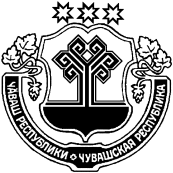 ЧУВАШСКАЯ РЕСПУБЛИКА МАРИИНСКО-ПОСАДСКИЙ РАЙОН  КАРАПАШ   ПОСЕЛЕНИЙĚН АДМИНИСТРАЦИЙЕЙЫШĂНУ 2019. 09. 16.   70 №  Карапаш  ялěАДМИНИСТРАЦИЯ КАРАБАШСКОГО СЕЛЬСКОГОПОСЕЛЕНИЯ ПОСТАНОВЛЕНИЕ16.  09.  2019  №70                 деревня КарабашиЧĂВАШ РЕСПУБЛИКИСЕнтЕрвёрри РАЙОНĚЧУВАШСКАЯ РЕСПУБЛИКА МАРИИНСКО-ПОСАДСКИЙ РАЙОНШЕНЕРПУС   ПОСЕЛЕНИЙĚНАДМИНИСТРАЦИЙЕЙЫШĂНУ2019 09.17.       53  №Шенерпec  ялěАДМИНИСТРАЦИИБИЧУРИНСКОГО СЕЛЬСКОГОПОСЕЛЕНИЯПОСТАНОВЛЕНИЕ 17.09.2019    № 53село БичуриноЧĂВАШ РЕСПУБЛИКИСĚнт ĚрвĂрри РАЙОНĚ ЧУВАШСКАЯ РЕСПУБЛИКА МАРИИНСКО-ПОСАДСКИЙ РАЙОН  ХУРАКАССИ  ПОСЕЛЕНИЙĚН ЯЛ ХУТЛĂХĚ ЙЫШĂНУ« 16  » авӑн 2019 ҫ № 61Хуракасси ялěАДМИНИСТРАЦИЯЭЛЬБАРУСОВСКОГО  СЕЛЬСКОГОПОСЕЛЕНИЯ ПОСТАНОВЛЕНИЕ« 16  » сентября 2019  г № 61деревня ЭльбарусовоЧĂВАШ РЕСПУБЛИКИСĚнт ĚрвĂрри РАЙОНĚ ЧУВАШСКАЯ РЕСПУБЛИКА МАРИИНСКО-ПОСАДСКИЙ РАЙОН  ХУРАКАССИ  ПОСЕЛЕНИЙĚН ЯЛ ХУТЛĂХĚ ЙЫШĂНУ« 16  » авӑн 2019 ҫ № 63Хуракасси ялěАДМИНИСТРАЦИЯЭЛЬБАРУСОВСКОГО  СЕЛЬСКОГОПОСЕЛЕНИЯ ПОСТАНОВЛЕНИЕ«  16 » сентября 2019  г № 63деревня ЭльбарусовоО внесении изменений в постановление от 14.09.2017 г. № 81 " Об утверждении административного Регламента предоставления муниципальной  услуги «Передача жилых помещений в  собственность граждан в порядке приватизации» " О внесении изменений в постановление от 14.09.2017 г. № 81 " Об утверждении административного Регламента предоставления муниципальной  услуги «Передача жилых помещений в  собственность граждан в порядке приватизации» " ЧĂВАШ РЕСПУБЛИКИСентерварри РАЙОНĚ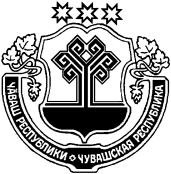 ЧУВАШСКАЯ РЕСПУБЛИКА МАРИИНСКО-ПОСАДСКИЙ РАЙОНАКСАРИН ПОСЕЛЕНИЙĚНЯЛ ХУТЛĂХĚ ЙЫШĂНУ2019.09.18  70 №Аксарин ялěАДМИНИСТРАЦИЯАКСАРИНСКОГО СЕЛЬСКОГОПОСЕЛЕНИЯПОСТАНОВЛЕНИЕ18.09.2019г. № 70деревня АксариноНаименование органаАдминистрация Аксаринского сельского поселения Мариинско-Посадского района Чувашской РеспубликиПочтовый адрес429567, Чувашская Республика, Мариинско- Посадский район, д. Аксарино, ул. Центральная усадьба, д.11Ф.И.О исполнителяПотемкина Алина АлексеевнаКонтактный номер телефона8(83542)30-3-10Адрес электронной почтыmarpos_aks@cap.ruАдрес страницы в информационно-телекоммуникационной сети "Интернет" с размещенным перечнем (изменениями, внесенными в перечень)в разделе "Законодательство" на официальном сайте администрации Аксаринского сельского поселения, опубликована в муниципальной газете "Посадский вестник" от "____"___________________г. №___N п/пНомер в реестре имущества*(1)Адрес (местоположение) объекта*(2)Структурированный адрес объектаСтруктурированный адрес объектаСтруктурированный адрес объектаСтруктурированный адрес объектаСтруктурированный адрес объектаСтруктурированный адрес объектаСтруктурированный адрес объектаСтруктурированный адрес объектаСтруктурированный адрес объектаСтруктурированный адрес объектаСтруктурированный адрес объектаN п/пНомер в реестре имущества*(1)Адрес (местоположение) объекта*(2)Наименование субъекта Российской Федерации*(3)Наименование муниципального района/ городского округа/ внутригородского округа территории города федерального значенияНаименование городского поселения/ сельского поселения/ внутригородского района городского округаВид населенного пунктаНаименование населенного пунктаТип элемента планировочной структурыНаименование элемента планировочной структурыТип элемента улично-дорожной сетиНаименование элемента улично-дорожной сетиНомер дома (включая литеру)*(4)Тип и номер корпуса, строения, владения*(5)12345678910111213141Чувашская Республика, Мариинско-Посадский район, д. Аксарино, ул. Центральная усадьба, д.11 (2 этаж)Чувашская РеспубликаМариинско-Посадский районАксаринское сельское поселениедеревняАксариноулицаЦентральная усадьба11Вид объекта недвижимости; движимое имущество*(6)Сведения о недвижимом имуществе или его частиСведения о недвижимом имуществе или его частиСведения о недвижимом имуществе или его частиСведения о недвижимом имуществе или его частиСведения о недвижимом имуществе или его частиСведения о недвижимом имуществе или его частиСведения о недвижимом имуществе или его частиВид объекта недвижимости; движимое имущество*(6)Кадастровый номер*(7)Кадастровый номер*(7)Номер части объекта недвижимости согласно сведениям государственного кадастра недвижимости*(8)Основная характеристика объекта недвижимости*(9)Основная характеристика объекта недвижимости*(9)Основная характеристика объекта недвижимости*(9)Наименование объекта учета*(10)Вид объекта недвижимости; движимое имущество*(6)Кадастровый номер*(7)Кадастровый номер*(7)Номер части объекта недвижимости согласно сведениям государственного кадастра недвижимости*(8)Тип (площадь - для земельных участков, зданий, помещений; протяженность, объем, площадь, глубина залегания - для сооружений; протяженность, объем, площадь, глубина залегания согласно проектной документации для объектов незавершенного строительства)Фактическое значение/ Проектируемое значение (для объектов незавершенного строительства)Единица измерения (для площади - кв. м; для протяженности - м; для глубины залегания - м; для объема - куб. м)Наименование объекта учета*(10)Вид объекта недвижимости; движимое имущество*(6)НомерТип (кадастровый, условный, устаревший)Номер части объекта недвижимости согласно сведениям государственного кадастра недвижимости*(8)Тип (площадь - для земельных участков, зданий, помещений; протяженность, объем, площадь, глубина залегания - для сооружений; протяженность, объем, площадь, глубина залегания согласно проектной документации для объектов незавершенного строительства)Фактическое значение/ Проектируемое значение (для объектов незавершенного строительства)Единица измерения (для площади - кв. м; для протяженности - м; для глубины залегания - м; для объема - куб. м)Наименование объекта учета*(10)1516171819202122Объект незавершенного строительства21:16:000000:649кадастровый-площадь486,6кв.м.НежилоеОбъект незавершенного строительства21:16:000000:650кадастровый-площадь723,5кв.м.Нежилое Земельный участок21:16:220901:10кадастровый-площадь765400кв.м.Земельный участокЗемельный участок21:16:220901:11кадастровый-площадь391600кв.м.Земельный участокСведения о движимом имуществе*(11)Сведения о движимом имуществе*(11)Сведения о движимом имуществе*(11)Сведения о движимом имуществе*(11)Сведения о движимом имуществе*(11)Сведения о движимом имуществе*(11)Сведения о праве аренды или безвозмездного пользования имуществом*(12)Сведения о праве аренды или безвозмездного пользования имуществом*(12)Сведения о праве аренды или безвозмездного пользования имуществом*(12)Сведения о праве аренды или безвозмездного пользования имуществом*(12)Сведения о праве аренды или безвозмездного пользования имуществом*(12)Сведения о праве аренды или безвозмездного пользования имуществом*(12)Сведения о праве аренды или безвозмездного пользования имуществом*(12)Сведения о праве аренды или безвозмездного пользования имуществом*(12)Сведения о праве аренды или безвозмездного пользования имуществом*(12)Сведения о праве аренды или безвозмездного пользования имуществом*(12)Сведения о движимом имуществе*(11)Сведения о движимом имуществе*(11)Сведения о движимом имуществе*(11)Сведения о движимом имуществе*(11)Сведения о движимом имуществе*(11)Сведения о движимом имуществе*(11)организации, образующей инфраструктуру поддержки субъектов малого и среднего предпринимательстваорганизации, образующей инфраструктуру поддержки субъектов малого и среднего предпринимательстваорганизации, образующей инфраструктуру поддержки субъектов малого и среднего предпринимательстваорганизации, образующей инфраструктуру поддержки субъектов малого и среднего предпринимательстваорганизации, образующей инфраструктуру поддержки субъектов малого и среднего предпринимательствасубъекта малого и среднего предпринимательствасубъекта малого и среднего предпринимательствасубъекта малого и среднего предпринимательствасубъекта малого и среднего предпринимательствасубъекта малого и среднего предпринимательстваТип: оборудование, машины, механизмы, установки, транспортные средства, инвентарь, инструменты, иноеГосударственный регистрационный знак (при наличии)Наименование объекта учетаМарка, модельГод выпускаКадастровый номер объекта недвижимого имущества, в том числе земельного участка, в (на) котором расположен объектПравообладательПравообладательПравообладательДокументы основаниеДокументы основаниеПравообладательПравообладательПравообладательДокументы основаниеДокументы основаниеТип: оборудование, машины, механизмы, установки, транспортные средства, инвентарь, инструменты, иноеГосударственный регистрационный знак (при наличии)Наименование объекта учетаМарка, модельГод выпускаКадастровый номер объекта недвижимого имущества, в том числе земельного участка, в (на) котором расположен объектПолное наименованиеОГРНИННДата заключения договораДата окончания действия договораПолное наименованиеОГРНИННДата заключения договораДата окончания действия договора23242526272829303132333435363738----------------Указать одно из значений: в перечне (изменениях в перечни)*(13)Сведения о правовом акте, в соответствии с которым имущество включено в перечень (изменены сведения об имуществе в перечне)*(14)Сведения о правовом акте, в соответствии с которым имущество включено в перечень (изменены сведения об имуществе в перечне)*(14)Сведения о правовом акте, в соответствии с которым имущество включено в перечень (изменены сведения об имуществе в перечне)*(14)Сведения о правовом акте, в соответствии с которым имущество включено в перечень (изменены сведения об имуществе в перечне)*(14)Указать одно из значений: в перечне (изменениях в перечни)*(13)Наименование органа, принявшего документВид документаРеквизиты документаРеквизиты документаДатаНомер940414243в перечнеАдминистрация  Аксаринского сельского поселения Мариинско-Посадского района Постановление 18.09.201970ЧĂВАШРЕСПУБЛИКИCĔНТĔРВĂРРИ   РАЙОНĔЧУВАШСКАЯ РЕСПУБЛИКАМАРИИНСКО-ПОСАДСКИЙРАЙОНСĔНТĔРПУ¨ ЯЛПОСЕЛЕНИЙĚНАДМИНИСТРАЦИЙĔЙ Ы Ш Ă Н У                   18.09.2019                 № 71Сĕнтĕрпуё  ялĕАДМИНИСТРАЦИЯБОЛЬШЕШИГАЕВСКОГОСЕЛЬСКОГО ПОСЕЛЕНИЯП О С Т А Н О В Л Е Н И Е18.09.2019                   № 71д. Большое  ШигаевопОбозначение зоныНаименование территориальной зоныЖилые зоны1Ж-1Зона застройки индивидуальными жилыми домамиРекреационные зоны2РЗона рекреационного назначенияЗоны сельскохозяйственного использования 3СХ-2Зона сельскохозяйственного использования         4             СХ-3Зоны специального назначения5СпЗона специального назначения, связанная с захоронениямиЗоны, для которых градостроительные регламенты не устанавливаются6СХ-1Зона сельскохозяйственных угодий7ЛЛесной фонд8ВЗона земель, покрытых поверхностными водами№П№/пКод (числовое обозначение) в соответствии с КлассификаторомВид разрешенного использования земельного участка (в соответствии с Классификатором видов разрешенного использования земельных участков утвержденным уполномоченным федеральным органом исполнительной власти)Параметры разрешенного строительства, реконструкции объектов капстроительстваПараметры разрешенного строительства, реконструкции объектов капстроительстваПараметры разрешенного строительства, реконструкции объектов капстроительстваПараметры разрешенного строительства, реконструкции объектов капстроительства№П№/пКод (числовое обозначение) в соответствии с КлассификаторомВид разрешенного использования земельного участка (в соответствии с Классификатором видов разрешенного использования земельных участков утвержденным уполномоченным федеральным органом исполнительной власти)Предельная этажность зданий, строений, сооружений, этажПредельные размеры земельных участков (мин.-макс.), кв.мМаксимальный процент застройки, %Минимальные отступы от границ земельного участка (м)Основные виды и параметры разрешенного использования земельных участков и объектов капитального строительстваОсновные виды и параметры разрешенного использования земельных участков и объектов капитального строительстваОсновные виды и параметры разрешенного использования земельных участков и объектов капитального строительстваОсновные виды и параметры разрешенного использования земельных участков и объектов капитального строительстваОсновные виды и параметры разрешенного использования земельных участков и объектов капитального строительстваОсновные виды и параметры разрешенного использования земельных участков и объектов капитального строительстваОсновные виды и параметры разрешенного использования земельных участков и объектов капитального строительства12.1Для индивидуального жилищного строительства3400-150050322.2Для ведения личного подсобного хозяйства (приусадебный земельный участок)31000-1000030333.4.1Амбулаторно-поликлиническое обслуживание2100-500060343.5.1Дошкольное, начальное и среднее общее образование21000-5000030353.8Общественное управление2100-500060363.1Коммунальное обслуживание120-500080174.4Магазины225-5000601813.1Ведение огородничества0100-30000092.1.1Малоэтажная многоквартирная жилая застройка4600-1000503102.7.1Хранение автотранспорта130-2000801112.3Блокированная жилая застройка3100-3000403123.2Социальное обслуживание2100-60000603133.6Культурное развитие21000-5000703143.3Бытовое обслуживание2100-5000753153.7Религиозное использование2100-50000803163.10.1Амбулаторное ветеринарное обслуживание2100-5000603174.1Деловое управление21200-5000603184.3Рынки2100-10000803194.5Банковская и страховая деятельность2500-5000603204.6Общественное питание230-5000603214.9Служебные гаражи2400-6000803224.9.1Объекты дорожного сервиса2100-5000803235.1Спорт2100-20000803246.8Связьh:10-70м50-50008032511.3Гидротехнические сооружения1100-500009002612.0Земельные участки (территории) общего пользования00002712.0.1Улично-дорожная сеть00002812.0.2Благоустройство территории0000293.1Коммунальное обслуживание120-5000801303.1.1Предоставление коммунальных услуг230-5000603313.1.2Административные здания организаций, обеспечивающих предоставление коммунальных услуг230-5000603Вспомогательные виды и параметры использования земельных участков и объектов капитального строительстваВспомогательные виды и параметры использования земельных участков и объектов капитального строительстваВспомогательные виды и параметры использования земельных участков и объектов капитального строительстваВспомогательные виды и параметры использования земельных участков и объектов капитального строительстваВспомогательные виды и параметры использования земельных участков и объектов капитального строительстваВспомогательные виды и параметры использования земельных участков и объектов капитального строительстваВспомогательные виды и параметры использования земельных участков и объектов капитального строительства322.7Обслуживание жилой застройки1300-6000301№П№/пКод (числовое обозначение) в соответствии с КлассификаторомВид разрешенного использования земельного участка (в соответствии с Классификатором видов разрешенного использования земельных участков утвержденным уполномоченным федеральным органом исполнительной власти)Параметры разрешенного строительства, реконструкции объектов капстроительстваПараметры разрешенного строительства, реконструкции объектов капстроительстваПараметры разрешенного строительства, реконструкции объектов капстроительстваПараметры разрешенного строительства, реконструкции объектов капстроительства№П№/пКод (числовое обозначение) в соответствии с КлассификаторомВид разрешенного использования земельного участка (в соответствии с Классификатором видов разрешенного использования земельных участков утвержденным уполномоченным федеральным органом исполнительной власти)Предельная этажность зданий, строений, сооружений, этажПредельные размеры земельных участков (мин.-макс.), кв.мМаксимальный процент застройки, %Минимальные отступы от границ земельного участка (м)Основные виды и параметры разрешенного использования земельных участков и объектов капитального строительстваОсновные виды и параметры разрешенного использования земельных участков и объектов капитального строительстваОсновные виды и параметры разрешенного использования земельных участков и объектов капитального строительстваОсновные виды и параметры разрешенного использования земельных участков и объектов капитального строительстваОсновные виды и параметры разрешенного использования земельных участков и объектов капитального строительстваОсновные виды и параметры разрешенного использования земельных участков и объектов капитального строительстваОсновные виды и параметры разрешенного использования земельных участков и объектов капитального строительства13.6Культурное развитие2500-500070324.1Деловое управление2100-500060339.1Охрана природных территорий11200-2000070349.3Историко-культурная деятельность110-5000701Условно разрешенные виды и параметры использования земельных участков и объектов капитального строительстваУсловно разрешенные виды и параметры использования земельных участков и объектов капитального строительстваУсловно разрешенные виды и параметры использования земельных участков и объектов капитального строительстваУсловно разрешенные виды и параметры использования земельных участков и объектов капитального строительстваУсловно разрешенные виды и параметры использования земельных участков и объектов капитального строительстваУсловно разрешенные виды и параметры использования земельных участков и объектов капитального строительстваУсловно разрешенные виды и параметры использования земельных участков и объектов капитального строительства54.4Магазины230-500060364.6Общественное питание230-100060374.8Развлечения2100-500060385.1Спорт21000-500080395.3Охота и рыбалка22000-200000603109.2Курортная деятельность2100-1000005031111.1Общее пользование водными объектами1100-200000601Вспомогательные виды и параметры использования земельных участков и объектов капитального строительстваВспомогательные виды и параметры использования земельных участков и объектов капитального строительстваВспомогательные виды и параметры использования земельных участков и объектов капитального строительстваВспомогательные виды и параметры использования земельных участков и объектов капитального строительстваВспомогательные виды и параметры использования земельных участков и объектов капитального строительстваВспомогательные виды и параметры использования земельных участков и объектов капитального строительстваВспомогательные виды и параметры использования земельных участков и объектов капитального строительства123.1Коммунальное обслуживание120-5000801№П№/пКод (числовое обозначение) в соответствии с КлассификаторомВид разрешенного использования земельного участка (в соответствии с Классификатором видов разрешенного использования земельных участков утвержденным уполномоченным федеральным органом исполнительной власти)Параметры разрешенного строительства, реконструкции объектов капстроительстваПараметры разрешенного строительства, реконструкции объектов капстроительстваПараметры разрешенного строительства, реконструкции объектов капстроительстваПараметры разрешенного строительства, реконструкции объектов капстроительства№П№/пКод (числовое обозначение) в соответствии с КлассификаторомВид разрешенного использования земельного участка (в соответствии с Классификатором видов разрешенного использования земельных участков утвержденным уполномоченным федеральным органом исполнительной власти)Предельная этажность зданий, строений, сооружений, этажПредельные размеры земельных участков (мин.-макс.), кв.мМаксимальный процент застройки, %Минимальные отступы от границ земельного участка (м)Основные виды и параметры разрешенного использования земельных участков и объектов капитального строительстваОсновные виды и параметры разрешенного использования земельных участков и объектов капитального строительстваОсновные виды и параметры разрешенного использования земельных участков и объектов капитального строительстваОсновные виды и параметры разрешенного использования земельных участков и объектов капитального строительстваОсновные виды и параметры разрешенного использования земельных участков и объектов капитального строительстваОсновные виды и параметры разрешенного использования земельных участков и объектов капитального строительстваОсновные виды и параметры разрешенного использования земельных участков и объектов капитального строительства11.0Сельскохозяйственное использование0500-2000000021.2Выращивание зерновых и иных сельскохозяйственных культур0500-1000000031.3Овощеводство0500-1000000041.5Садоводство3500-20000030151.7Животноводство1500-15000060361.8Скотоводство1500-15000060371.10Птицеводство1500-10000080381.11Свиноводство1500-10000080391.9Звероводство1500-100000801101.15Хранение и переработка сельскохозяйственной продукции1500-150000801111.16Ведение личного подсобного хозяйства на полевых участках0500-10000000121.18Обеспечение сельскохозяйственного производства1500-100000601131.12Пчеловодство1500-100000101141.13Рыбоводство1500-200000101151.17Питомники1500-1000008011611.3Гидротехнические сооружения1100-100000900173.10.1Амбулаторное ветеринарное обслуживание1300-5000601186.8Связьh:10-70м50-5000803Вспомогательные виды и параметры использования земельных участков и объектов капитального строительстваВспомогательные виды и параметры использования земельных участков и объектов капитального строительстваВспомогательные виды и параметры использования земельных участков и объектов капитального строительстваВспомогательные виды и параметры использования земельных участков и объектов капитального строительстваВспомогательные виды и параметры использования земельных участков и объектов капитального строительстваВспомогательные виды и параметры использования земельных участков и объектов капитального строительстваВспомогательные виды и параметры использования земельных участков и объектов капитального строительства                                                                                                                                                                                                                                                                                                                                                                                                                                                                                                                                                                                                                                                                                                                                                                                                                                                                                                                                                                                                                                                                                                                                                                                                                                                                                                                                                                                                                                                                                                                                                                                                                                                                                                                                                                                                                                                                                                                                                                                                                                                       193.1Коммунальное обслуживание120-5000801№П№/пКод (числовое обозначение) в соответствии с КлассификаторомВид разрешенного использования земельного участка (в соответствии с Классификатором видов разрешенного использования земельных участков утвержденным уполномоченным федеральным органом исполнительной власти)Параметры разрешенного строительства, реконструкции объектов капстроительстваПараметры разрешенного строительства, реконструкции объектов капстроительстваПараметры разрешенного строительства, реконструкции объектов капстроительстваПараметры разрешенного строительства, реконструкции объектов капстроительства№П№/пКод (числовое обозначение) в соответствии с КлассификаторомВид разрешенного использования земельного участка (в соответствии с Классификатором видов разрешенного использования земельных участков утвержденным уполномоченным федеральным органом исполнительной власти)Предельная этажность зданий, строений, сооружений, этажПредельные размеры земельных участков (мин.-макс.), кв.мМаксимальный процент застройки, %Минимальные отступы от границ земельного участка (м)Основные виды и параметры разрешенного использования земельных участков и объектов капитального строительстваОсновные виды и параметры разрешенного использования земельных участков и объектов капитального строительстваОсновные виды и параметры разрешенного использования земельных участков и объектов капитального строительстваОсновные виды и параметры разрешенного использования земельных участков и объектов капитального строительстваОсновные виды и параметры разрешенного использования земельных участков и объектов капитального строительстваОсновные виды и параметры разрешенного использования земельных участков и объектов капитального строительстваОсновные виды и параметры разрешенного использования земельных участков и объектов капитального строительства112.1Ритуальная деятельность130-100000501212.2Специальная деятельность2100-100000501Условно разрешенные виды и параметры использования земельных участков и объектов капитального строительстваУсловно разрешенные виды и параметры использования земельных участков и объектов капитального строительстваУсловно разрешенные виды и параметры использования земельных участков и объектов капитального строительстваУсловно разрешенные виды и параметры использования земельных участков и объектов капитального строительстваУсловно разрешенные виды и параметры использования земельных участков и объектов капитального строительстваУсловно разрешенные виды и параметры использования земельных участков и объектов капитального строительстваУсловно разрешенные виды и параметры использования земельных участков и объектов капитального строительства34.9Служебные гаражи1400-600080144.4Магазины130-500060356.9Склады1100-5000751Вспомогательные виды и параметры использования земельных участков и объектов капитального строительстваВспомогательные виды и параметры использования земельных участков и объектов капитального строительстваВспомогательные виды и параметры использования земельных участков и объектов капитального строительстваВспомогательные виды и параметры использования земельных участков и объектов капитального строительстваВспомогательные виды и параметры использования земельных участков и объектов капитального строительстваВспомогательные виды и параметры использования земельных участков и объектов капитального строительстваВспомогательные виды и параметры использования земельных участков и объектов капитального строительства63.7Религиозное использование2100-1000080373.1Коммунальное обслуживание120-5000801ЧĂВАШРЕСПУБЛИКИCĔНТĔРВĂРРИ   РАЙОНĔЧУВАШСКАЯ РЕСПУБЛИКАМАРИИНСКО-ПОСАДСКИЙРАЙОНСĔНТĔРПУ¨ ЯЛПОСЕЛЕНИЙĚНПУ¨ĂХĔЙ Ы Ш Ă Н У                   18.09.2019                 № 70Сĕнтĕрпуё  ялĕГЛАВАБОЛЬШЕШИГАЕВСКОГОСЕЛЬСКОГО ПОСЕЛЕНИЯП О С Т А Н О В Л Е Н И Е18.09.2019                   № 70д. Большое  ШигаевоЧёваш  РеспубликинС.нт.рвёрри район.н администраций. Й Ы Ш Ё Н У                          №    С.нт.рвёрри  хулиЧувашская  РеспубликаАдминистрацияМариинско-Посадского районаП О С Т А Н О В Л Е Н И Е16.09.2019  № 653г. Мариинский  ПосадМатюшова Е.В.-заместитель главы – начальник отдела культуры и социального развития администрации Мариинско-Посадского района, председатель комиссииАрсентьева С.В.-начальник отдела образования и молодежной политики администрации Мариинско-Посадского района, заместитель председателя комиссииЦветкова О.В.-начальник отдела юридической службы администрации муниципального районаТарасова Н.Н.-директор БУ «Мариинско-Посадский Центр социального обслуживания населения»  Минтруда и социального развития ЧувашииНиколаева М.Н.-главный врач БУ «Мариинско-Посадская ЦРБ им.Н.А. Геркена» Минздрава ЧувашииЛьвова О.И.-начальник отдела социальной защиты населения Мариинско-Посадского районаВахтеркина Н.Г.-главный специалист-эксперт органа опеки и попечительства отдела образования и молодежной политики администрации Мариинско-Посадского района, секретарь комиссии"__"____________ 2019 г._______________ (МО)ЧĂВАШ РЕСПУБЛИКИСĔНТĔРВĂРРИ РАЙОНĚЧУВАШСКАЯ РЕСПУБЛИКА МАРИИНСКО-ПОСАДСКИЙ РАЙОН  УРХАС-КУШКĂ ПОСЕЛЕНИЙĚН  ХУТЛĂХĚ ЙЫШĂНУ2019.09.03     48а №Урхас-кушка салиАДМИНИСТРАЦИЯПЕРВОЧУРАШЕВСКОГО  СЕЛЬСКОГО ПОСЕЛЕНИЯ ПОСТАНОВЛЕНИЕ03.09.2019  № 48асело Первое ЧурашевоN п/пНаименование мероприятияСроки реализацииОтветственный исполнитель12341.Представление в финансовый отдел Администрации Мариинско-Посадского района Чувашской Республики уточненных бюджетных смет на 2019 год и на плановый период 2020 и 2021 годов по которым были внесены изменения.В течении трех рабочих дней после внесении изменений в сводную бюджетную роспись Первочурашевского сельского поселения Мариинско-Посадского района Чувашской Республикиадминистрация Первочурашевского сельского поселения Мариинско-Посадского  района Чувашской Республики2.Внесение изменений в сводную бюджетную роспись бюджета Первочурашевского сельского поселения Мариинско-Посадского района Чувашской Республики  на 2019 год и на плановый период 2020 и 2021 годов.В течении десяти рабочих дней после принятия настоящего постановленияфинансовый отдел Администрации Мариинско-Посадского района Чувашской РеспубликиЧĂВАШ РЕСПУБЛИКИСĔНТĔРВĂРРИ РАЙОНĚЧУВАШСКАЯ РЕСПУБЛИКА МАРИИНСКО-ПОСАДСКИЙ РАЙОН  УРХАС-КУШКĂ ПОСЕЛЕНИЙĚН  ХУТЛĂХĚ ЙЫШĂНУ2019.09.16      № 49Урхас-кушка салиАДМИНИСТРАЦИЯПЕРВОЧУРАШЕВСКОГО  СЕЛЬСКОГО ПОСЕЛЕНИЯ ПОСТАНОВЛЕНИЕ16.09.2019    № 49село Первое ЧурашевоЧĂВАШ РЕСПУБЛИКИСĔНТĔРВĂРРИ РАЙОНĚЧУВАШСКАЯ РЕСПУБЛИКА МАРИИНСКО-ПОСАДСКИЙ РАЙОН  УРХАС-КУШКĂ ПОСЕЛЕНИЙĚН  ХУТЛĂХĚ ЙЫШĂНУ2019.09.16      50 №Урхас-кушка салиАДМИНИСТРАЦИЯПЕРВОЧУРАШЕВСКОГО  СЕЛЬСКОГО ПОСЕЛЕНИЯ ПОСТАНОВЛЕНИЕ16.09.2019  № 50село Первое ЧурашевоЧĂВАШ РЕСПУБЛИКИСЕнтЕрвёрри РАЙОНĚ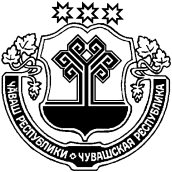 ЧУВАШСКАЯ РЕСПУБЛИКА МАРИИНСКО-ПОСАДСКИЙ РАЙОНУРХАС КУШКА ПОСЕЛЕНИЙĚНАДМИНИСТРАЦИЙĚЙЫШĂНУ2019.09.16    51 № Урхас Кушка салиАДМИНИСТРАЦИЯПЕРВОЧУРАШЕВСКОГОсельского поселенияПОСТАНОВЛЕНИЕ16.09.2019  № 51село Первое ЧурашевоЧёваш  РеспубликинС.нт.рвёрри район.н администраций. Й Ы Ш Ё Н У19.09.2019     № 661   С.нт.рвёрри  хулиЧувашская  РеспубликаАдминистрацияМариинско-Посадского районаП О С Т А Н О В Л Е Н И Е                                № 661 от 19.09.2019г. Мариинский  ПосадОб отмене аукциона по продаже земельных участков, находящихся в государственной неразграниченной собственности, назначенного на 16 сентября 2019 годаОб отмене аукциона по продаже земельных участков, находящихся в государственной неразграниченной собственности, назначенного на 16 сентября 2019 года   Муниципальная газета «Посадский вестник»Адрес редакции и издателя:. Мариинский Посад, ул. Николаева, 47E-mail: marpos@cap.ruУчредители – муниципальные образования Мариинско-Посадского районаРуководитель – главный редактор А.В.МаксимоваТираж 150 экз. Формат А3